Ffurflen Asesiad o Ddigonolrwydd Gofal PlantCyflwyniadCynnal yr Asesiad – Asesiad o Ddigonolrwydd Gofal PlantYn ogystal â sefydlu llinell sylfaenol o ddarpariaeth, bydd yr Asesiad o Ddigonolrwydd Gofal Plant yn galluogi Awdurdodau Lleol i wneud y canlynol:mesur natur a graddau yr angen am ofal plant yn yr ardal a’r cyflenwad o ofal plantnodi bylchau yn y farchnad a chynllunio sut i gefnogi’r farchnad i fynd i’r afael â nhwLluniwyd templed i gefnogi gwerthusiad corfforaethol o’r mater sydd angen eu hystyried fel y nodir yn y Canllawiau Statudol.Rhaid i’r Asesiad o Ddigonolrwydd Gofal Plant ddangos bod yr Awdurdod Lleol wedi ystyried ac asesu’r materion a nodwyd yn Rheoliadau Deddf Gofal Plant 2006 (Asesiadau Awdurdodau Lleol) (Cymru) 2016 a’r Canllawiau Statudol.Gallai Awdurdodau Lleol ystyried strwythuro’r Asesiad o Ddigonolrwydd Gofal Plant yn y ffordd ganlynol ac fel isafswm mynd i’r afael â’r adrannau a nodwyd.CynnwysCyflwyniad/ Cyd-destunPartneriaeth yn Gweithio ac YmgynghoriadYr Asesiad o Ddigonolrwydd Gofal Plant a’r Asesiad Anghenion Lles LleolPoblogaethTrosolwg – Mathau o Ofal Plant, Gwasanaethau a LleoeddCyflenwad o Ofal Plant 6.1. Gwarchodwr Plant6.2. Gofal Dydd Llawn6.3. Gofal Dydd Sesiynol6.4. Meithrinfeydd6.5. Gofal Allan o’r Ysgol6.6. Darpariaeth Chwarae Mynediad Agored6.7. NaniDeall Anghenion Rhieni/Gofalwyr7.1. Defnydd Presennol7.2. Y Galw am Ofal Plant7.3. Rhwystrau i Ddarpariaeth Gofal Plant8. Addysg Feithrin Am Ddim a Darpariaeth Dechrau’n Deg 9. Darpariaeth Clwb Brecwast Am DdimCredyd Treth Gwaith/ Credyd Cynhwysol a Gofal Plant a Gefnogir gan Gyflogwyr / Gofal Plant Di-drethCynaliadwyeddTrawsffiniolDatblygu’r Gweithlu a HyfforddiantCanlyniadau’r Ymgynghoriad â Rhanddeiliaid (fel yr amlinellwyd yn adran 2)Crynodeb – Dadansoddiad o Fylchau a Meysydd ar gyfer GwellaCynllun Gweithredu Atodiadau	Atodiad 1	Data Cyflenwi Gwarchodwyr PlantAtodiad 2	Data Cyflenwi Gofal Dydd LlawnAtodiad 3	Data Cyflenwi Gofal Dydd SesiynolAtodiad 4	Data Cyflenwi MeithrinfeyddAtodiad 5	Data Cyflenwi Gofal Allan o’r YsgolAtodiad 6	Data Cyflenwi Darpariaeth Chwarae Mynediad AgoredAtodiad 7	Data Cyflenwi NaniAtodiad 8	Data Defnydd Presennol RhieniAtodiad 9	Data Galw am Ofal Plant RhieniAtodiad 10	Darpariaeth Addysg Rhan Amser Blynyddoedd Cynnar (Cyfnod Sylfaen)Atodiad 11	Darpariaeth Dechrau’n DegAtodiad 12	Credyd Treth Gwaith/Credyd Cynhwysol a Gofal Plant a Gefnogir gan Gyflenwyr/Gofal Plant Di-drethAtodiad 13   	Datblygu’r Gweithlu a Hyfforddiant Atodiad 14 	Cynllun GweithreduNifer y Darparwyr Gofal Plant a Math o Wasanaeth (Cofrestredig ac Anghofrestredig / Cymeradwy)Mae’r wybodaeth a ddarparwyd isod yn seiliedig ar y data SASS a ddarparwyd gan AGGCC i gefnogi'r broses asesu, sy’n anghyflawn, fel y nodwyd o'r blaen. Lle y bo'n bosibl, rydym wedi defnyddio gwybodaeth atodol i roi darlun o ddarpariaeth yng Nghastell-nedd Port Talbot. Lleoedd Gofal Plant - Cyflenwad a Galw fesul Math o Ofal Plant Darpariaeth Gofrestredig – yn ystod y tymor Oherwydd pryderon yn ymwneud â chyfrif dwbl o lefydd gwag yn y data SASS, rydym wedi cymryd ffigur sengl fesul lleoliad yn hytrach na chyfanswm nifer y llefydd gwag ar draws pob math o ofal plant ee hanner diwrnod neu ar ôl ysgol. *Gwasanaeth galw heibio i rai sy’n defnyddio’r gampfa, sy’n rhaid aros ar y safle tra’n defnyddio darpariaeth gofal plant, sydd ar gael am hyd at 4 awr.Darpariaeth Eithriedig a Chymeradwy – yn ystod y tymor Darpariaeth Gofrestredig – Gwyliau Ysgol (yn seiliedig ar wyliau ysgol 2016)* Gwasanaeth galw heibio i rai sy’n defnyddio’r gampfa, sy’n rhaid aros ar y safle tra’n defnyddio darpariaeth gofal plant, sydd ar gael am hyd at 4 awr.Darpariaeth Eithriedig a Chymeradwy – Gwyliau’r Ysgol Excepted and Approved Provision – School Holidays Rydym yn ymwybodol bod Gwasanaethau Ieuenctid y Cyngor a PASS (Gwasanaeth Cymorth Gweithgaredd Corfforol) yn datblygu cyfleoedd i blant a phobl ifanc yn ystod gwyliau'r ysgol sydd yn dal i gael eu cynllunio. Bydd y Grŵp Blynyddoedd Cynnar a Gofal Plant yn parhau i ymgysylltu â'r grwpiau i ddeall pa ddarpariaeth sydd ar gael ac ystyried cyfleoedd ar gyfer gweithio mewn partneriaeth. Byddwn hefyd yn gweithio gydag addysg i ystyried ac archwilio effaith y Rhaglen Cyfoethogi Gwyliau Ysgol (SHEP) yng Nghastell-nedd Port Talbot. 6.1.	Gwarchodwr Plant Meithrinfa Dydd Llawn  Gofal Dydd Sesiynol Crèches Gofal Allan o’r Ysgol6.6 Darpariaeth Chwarae Mynediad Agored  Nani7. Deall Anghenion Rhieni/Gofalwyr7.1 Trosolwg o’r YmgynghoriadYmatebwyr yn ôl incwm cartref blynyddolYmatebwyr yn ôl Grŵp EthnigIaith Ymatebwyr (prif iaith a siaredir adref)Ymatebwyr yn ôl grŵp oed plantYmatebwyr gyda phlant sydd ag anghenion addysgol arbennig neu anabledd 7.2. Current Use of Childcare7.3. Galw am Ddarpariaeth Gofal Plant7.4. 	Barriers to Childcare Provision8. Addysg Rhan Amser Blynyddoedd Cynnar (y Cyfnod Sylfaen) a Darpariaeth Dechrau'n Deg9 Darpariaeth Clwb Brecwast Am Ddim10. Credyd Treth Gwaith / Credyd Cynhwysol a Gofal Plant gyda Chymorth Cyflogwyr / Gofal Plant Di-dreth11. Cynaliadwyedd 12. Trawsffiniol13. Datblygu’r GweithluCanlyniadau Ymgynghoriad â Rhanddeiliaid (fel yr amlinellwyd yn adran 2)Dadansoddi Bylchau a Meysydd ar gyfer Gwella Asesiad o Ddigonolrwydd Gofal Plant – Cynllun GweithreduEnw’r Awdurdod Lleol:  Cyngor Bwrdeistref Sirol Castell-nedd Port Talbot Enw’r swyddog cyfrifol:  Nicola Hire Dyddiad Cwblhau:Nodwch fod yn rhaid i’r Asesiad o Ddigonolrwydd Gofal Plant gyrraedd Llywodraeth Cymru erbyn 31 Mawrth 2017. Prif DdatganiadDylid defnyddio’r adran i fynegi cydnabyddiaeth yr Awdurdod Lleol o werth a phwysigrwydd gofal plant.Mae Cyngor Bwrdeistref Sirol Castell-nedd Port Talbot yn ymrwymedig i alluogi teuluoedd i ganfod darpariaeth gofal plant o safon uchel. Rydym yn deall ac yn gwerthfawrogi’r effaith gadarnhaol y gall gofal plant ei chael ar deuluoedd a’r gymuned ehangach. O’r manteision cymdeithasol a dysgu i blant i helpu rhieni a gofalwyr yn nôl i’r gwaith. Mae Uned Blynyddoedd Cynnar a Gofal Plant yn gweithio i ymateb i anghenion teuluoedd ar draws y Bwrdeistref, gan weithio mewn partneriaeth â’r Awdurdod ehangach, darparwyr gofal plant a rhanddeiliaid allweddol. I gadarnhau ein hymrwymiad i ofal plant, rydym yn datblygu grŵp Blynyddoedd Cynnar a Gofal Plant y Cyngor i gyflwyno weithredu argymhellion y broses Asesiad o Ddigonolrwydd Gofal Plant a chyflawni’r cynllun gweithredu. Bydd y grŵp yn cynnwys cynrychiolaeth o’r Uned Blynyddoedd Cynnar a Gofal Plant, y Tîm Dechrau’n Deg a rhanddeiliaid allweddol o bob rhan o’r Awdurdod Lleol fel Addysg. Yn ogystal, bydd cynrychiolwyr o’r sector gwirfoddol a darparwyr gofal plant yn rhan o’r grŵp. Bydd cylch gwaith y grŵp hwn yn cael ei lunio gan y broses Asesiad o Ddigonolrwydd Gofal Plant ac mae’n dangos y pwysigrwydd y mae Cyngor Bwrdeistref Sirol Castell-nedd Port Talbot yn ei roi ar sicrhau mynediad i ddaprariaeth gofal plant o safon uchel i deuluoedd y Fwrdeistref. Cyflwyniad/ Cyd-destunDylai’r adran hon ddisgrifio’r fethodoleg a ddefnyddiwyd i gynnal a chymeradwyo’r Asesiad o Ddigonolrwydd Gofal Plant a Chynllun Gweithredu. Dylai nodi’r heriau allweddol o ran cynnal yr Asesiad a disgrifio’r dull y mae’r Awdurdod Lleol yn cynnig ei ddefnyddio i fwrw ymlaen â’r camau a nodwyd yn y cynllun gweithredu. Roedd ein dull ar gyfer yr Asesiad o Ddigonolrwydd Gofal Plant yn seiliedig ar y cyfnodau canlynol:Dadansoddiad Bwrdd Gwaith ac Adolygiad o DystiolaethRoedd yr elfen hon o’r prosiect yn canolbwyntio ar goladu ac adolygu ymchwil eilaidd allweddol, gan gynnwys polisi lleol, rhanbarthol a chenedlaethol perthnasol i ddeall y cyfleoedd a’r cyfyngiadau sy’n wynebu gofal plant yng Nghastell-nedd Port Talbot. Er enghraifft, mae dull y Cyngor o ariannu darpariaeth gofal plant yn cael effaith sylweddol ar y farchnad gofal plant ac mae angen i ni ddeall sut mae’r broses hon wedi’i siapio a lle mae cyfleoedd i newid polisi i gefnogi darpariaeth gofal plant yn y farchnad. Elfen allweddol o’r cyfnod asesu oedd deall poblogaeth Castell-nedd Port Talbot i’n galluogi i gael dealltwriaeth glir o alw presennol a galw potensial. Gwnaethon goladu a dadansoddi data mewn cysylltiad â’r boblogaeth gan gynnwys, ond nid yn gyfyngedig i boblogaeth yn ôl oed, dosraniad cartrefi di-waith, plant yn byw mewn tlodi ac anghenion dysgu ychwanegol ac anableddau corfforol. Defnyddiwyd y data hwn drwy gydol y broses ac ochr yn ochr â data ansoddol a meintiol a gasglwyd drwy ymgynghoriad, fel meincnod yn erbyn asesu galw am ddarpariaeth gofal plant. Mewn cysylltiad â deall cyflenwad, roedd yr asesiad hwn yn seiliedig ar ddata SASS a ddarparwyd gan AGGCC. Fodd bynnag, rhaid cydnabod nad yw’r data yn gyflawn a’i fod wedi’i gwblhau gan 71% o ddarparwyr gofal plant cofrestredig yng Nghastell-nedd Port Talbot. Dylid hefyd cydnabod bod cyfran o’r wybodaeth a ddarparwyd yn anghyflawn neu’n gwrth-ddweud ei gilydd a, lle y bo’n bosibl, rydym wedi ceisio defnyddio gwybodaeth Gwasanaeth Gwybodaeth Blynyddoedd Cynnar a Gofal Plant a Theulu i ategu a gwella data SASS. Fodd bynnag, nid oedd modd i ni gysylltu â phob darparwr (163 cofrestredig a 15 wedi’u hatal) i gael gwybodaeth goll neu eglurhad. Ymgynghori â RhanddeiliaidRhan allweddol o’r asesiad fu rhaglen o ymgynghori ac ymgysylltu â rhanddeiliaid allweddol. Roedd hyn yn cynnwys sesiwn gweithdy gyda rhanddeiliaid allweddol o bob rhan o’r awdurdod a sefydliadau ymbarél. Roedd cyfarfodydd â grwpiau allweddol yn cynnwys Bwrdd Partneriaeth Think Family, Grŵp Blynyddoedd Cynnar a Phlant (nodwch fod y grŵp hwn wrthi’n cael ei ailsefydlu), Dechrau’n Deg, Cymunedau yn Gyntaf a Fforwm y Sector Gwirfoddol ar gyfer Darparwyr Gofal Plant. Bu cyfarfodydd dilynol hefyd gydag unigolion allweddol i ddeall cryfderau, gwendidau, cyfleoedd a bygythiadau sy’n wynebu’r sector gofal plant yng Nghastell-nedd Port Talbot.  Ymgynghori â Rhieni a GofalwyrRoedd ymgynghori â’r gymuned wrth wraidd y broses Asesiad o Ddigonolrwydd Gofal Plant. Rydym wedi cynnal rhaglen o ymgynghori ansoddol a meintiol gyda rhieni a gofalwyr o bob rhan o Gastell-nedd Port Talbot. Roedd ein dull yn seiliedig ar y templed holiadur a ddarparwyd i gefnogi’r asesiad o ddigonolrwydd gofal plant. Er ei fod wedi’i hyrwyddo’n eang ar-lein a thrwy’r gymuned leol, dim ond 232 o holiaduron a gafodd eu cwblhau a’u dychwelyd, gyda rhieni a gofalwyr yn codi pryderon ynghylch hyd a chymhlethdod yr holiadur. I ategu’r holiadur, cynhaliwyd rhaglen o 10 grŵp ffocws gyda rhieni a gofalwyr, gan ganolbwyntio ar y grwpiau allweddol canlynol:Rhieni sy’n gweithio;Rhieni yn chwilio am gyfleoedd gwaith neu hyfforddiant;Rhieni di-waith;Rhieni o deuluoedd incwm isel;Rhieni o gefndiroedd lleiafrifoedd ethnig;Rhieni â phlant sydd ag anghenion addysgol arbennig neu anabledd;Rhieni sydd â’r Gymraeg fel mamiaith / sy’n chwilio am ddarpariaeth Gymraeg. Roedd pob sesiwn yn seiliedig ar ganllaw trafod ac yn ceisio deall safbwynt rhieni a gofalwyr ar ystod o ffactorau gan gynnwys:Mathau o ofal plant a ddefnyddiwyd – os o gwblRhesymau dros ddefnyddio a pheidio â defnyddio gofal plantGofal plant a ddefnyddiwydMathau o ofal plantLleoliad gofal plant e.e. Castell-nedd Port Talbot neu ar draws y ffinLefelau o ofal plant a ddefnyddiwydMathau o hawliadau e.e. Dechrau’n Deg a Chredydau TrethBarn ar ofal plant Rhwystrau i fynediad i ddarpariaeth gofal plant Gwnaeth cyfanswm o 73 o rieni a gofalwyr gymryd rhan yn y broses grŵp ffocws, gan ein galluogi i gael dealltwriaeth gliriach o’r prif faterion sy’n effeithio ar ddefnydd o ofal plant yn y Fwrdeistref. Mae clywed yn uniongyrchol gan rieni a gofalwyr wedi helpu i lunio’r asesiad a’r meysydd ffocws ar gyfer y cynllun gweithredu. Ymgynghori â ChyflogwyrMae perthynas hanfodol rhwng cyflogaeth a gofal plant, gyda gwaith yn ysgogwr i deuluoedd ddefnyddio gofal plant a chyflogwyr gan o bosibl darparu cymorth ariannol fel talebau gofal plant. Cynhaliwyd rhaglen ymgysylltu gyda chyflogwyr lleol i gael eu safbwynt ar ofal plant a chwilio am gyfleoedd i weithio gyda chyflogwyr i gyflawni elfennau o’r cynllun gweithredu. Gwnaed hyn drwy gyfweld â 25 o gyflogwyr dros y ffôn o bob rhan o’r Fwrdeistref gan amrywio mewn maint o fusnes bach i weithrediadau mwy gyda thros 200 aelod o staff.  Ymgynghori â Phlant a Phobl IfancMae gofal plant yn ymwneud â darparu gofal i blant a phobl ifanc, felly mae’n bwysig deall beth yw eu barn am ddarpariaeth gofal plant a sut maent yn credu y gellid ei wella. Pobl ifanc hefyd yw darparwyr gofal plant posibl y dyfodol. Mewn partneriaeth â Gwasanaethau Ieuenctid, cynhaliwyd dau grŵp ffocws gyda Chlwb Ieuenctid a Chyngor Ieuenctid Castell-nedd Port Talbot sy’n archwilio safbwyntiau a phrofiadau pobl ifanc o ofal plant. Yn ogystal, bu i ni weithio gydag amrywiaeth o ddarparwyr gofal plant a gwnaeth 103 o blant, rhwng 4 a 12 oed, gwblhau arolwg byr ynghylch y gofal plant maent yn ei ddefnyddio ar hyn o bryd ac a ellir ei wella.   Ymgynghori â Darparwyr Gofal Plant a Lleoliadau Tuag at ddiwedd yr ymgynghoriad â’r broses Asesiad o Ddigonolrwydd Gofal Plant cynhaliwyd digwyddiad gweithdy i ddarparwyr. Pwrpas y digwyddiad oedd rhannu canfyddiadau’r broses Asesu gyda darparwyr, adolygu sut cynhaliwyd y broses ac archwilio cyfleoedd i weithio mewn partneriaeth i fynd i’r afael â’r bylchau a nodwyd mewn darpariaeth a chyflawni’r cynllun gweithredu. Mae canlyniadau’r dadansoddiad wedi’u crynhoi yn y dadansoddiad bylchau. Dadansoddiad BylchauGwnaeth y dadansoddiad bylchau ddwyn ynghyd y wybodaeth a gafodd ei choladu a’i hadolygu yn ystod y dadansoddiad bwrdd gwaith a rhaglen ymgynghori i nodi bylchau mewn cysylltiad â’r canlynol: Darpariaeth gofal plant i blant rhieni sy’n gweithio oriau anarferolDarpariaeth gofal plant cyfrwng Cymraegdarpariaeth gofal plant i gategorïau iaith gwahanolMathau o ofal plant sydd ar gaelOed plant y mae gofal plant ar gael iddyntLleoliad gofal plantMae’r broses wedi nodi annigonolrwydd mewn darpariaeth a hefyd wedi canfod bylchau, lle roedd rhieni wedi mynegi cred nad yw darpariaeth ar gael ond yn briodol i ddiwallu’r anghenion hyn. Drwy gydol y broses, rydym wedi ceisio deall a mynd i’r afael â’r angen i lenwi bylchau mewn darpariaeth a’r heriau o gynnal darpariaeth bresennol.  Cynllun GweithreduYn unol â’r canllawiau statudol, rydym wedi gweithio mewn partneriaeth i ddatblygu cynllun gweithredu cadarn a realistig sy’n manylu camau gweithredu, blaenoriaethau a cherrig milltir i gynnal cryfderau a mynd i’r afael â’r diffygion a nodwyd yn y broses Asesiad o Ddigonolrwydd Gofal Plant. Bydd y cynllun yn gweithredu yn llunio cylch gwaith Grŵp Blynyddoedd Cynnar a Gofal Plant y Cyngor i sicrhau dull o gydweithio i sicrhau a darparu gofal plant ar draws Castell-nedd Port Talbot. I sicrhau y gellir ei gyflawni, mae’r cynllun gweithredu wedi ystyried yr adnoddau sydd ar gael, gan gynnwys cyllid a staff, i sicrhau defnydd gorau o adnoddau i gefnogi newid cadarnhaol. Rydym wedi profi ystod o heriau wrth gynnal y Broses Asesiad Gofal Plant 2017 ac maent wedi’u crynhoi isod:Ymgysylltu â’r Rhai sy’n Gwneud Penderfyniadau a Phartneriaid:  Mae’r Asesiad o Ddigonolrwydd Gofal Plant yn ofyniad statudol a phroses hanfodol i helpu i wneud penderfyniadau o ran gofal plant yng Nghastell-nedd Port Talbot. Fodd bynnag, bu’n heriol i ymgysylltu â rhai allweddol sy’n gwneud penderfyniadau a phartneriaid yn y broses. Rydym wedi gwneud ymdrech barhaus i gyrraedd ystod o randdeiliaid allweddol, ond nid ydym wedi gallu sicrhau ymgysylltiad a chyfranogiad llawn. Wrth symud ymlaen, bydd y cynllun gweithredu yn ceisio archwilio cyfleoedd i wella ymgysylltu ystyriol a gweithio mewn partneriaeth. Data SASS Anghyflawn:  Fel y nodwyd yn flaenorol mae’r data mewn cysylltiad â darpariaeth bresennol yn anghyflawn ac mewn rhai achosion mae’r wybodaeth yn gwrth-ddweud ei gilydd ac yn anghyflawn. Gwnaeth 118 o leoliadau o Gastell-nedd Port Talbot gwblhau SASS AGGCC, gyda 47 o leoliadau cofrestredig yn methu â chwblhau a dychwelyd SASS. Wrth ymgynghori ac ymgysylltu â lleoliadau, pwysleisiodd darparwyr eu bod yn teimlo bod y broses SASS yn or-gymhleth, rhwystredig ac yn faich ar staff (e.e. data ar ddefnyddio gan ddiwrnodau penodol mewn dwy wythnos benodol – un ym mis Gorffennaf ac un ym mis Ast) ac nid oes unrhyw brofion awtomatig wedi’u cynnwys ar offerynnau casglu data sy’n golygu nad yw rhai cyfansymiau yn cyd-fynd ar draws y data a gasglwyd.Mae dadansoddiad o gyfres data llawn yn her sylweddol i waith CSA gyda’r gofyniad i greu atodiadau manwl yn ôl math a lleoliad y gofal plant yn arbennig o feichus heb unrhyw gipolwg clir o sut bydd y tablau gofynnol yn darparu sail strategol i’r Asesiad a’r Cynllun Gweithredu sy’n deillio ohono. Mewn nifer o feysydd nid oed dy data / gwybodaeth a goladwyd drwy’r broses SASS yn perthyn i’r tablau sy’n ofynnol yn yr atodiadau. Mae hyn wedi creu rhagor o broblemau gan ansawdd anghyson y data a gasglwyd. Nid yw’r cyfansymiau ffeithiau yn cyfateb ar draws y set data llawn ac mae tebygolrwydd o gyfrif ddwywaith. Gan weithio gyda gwybodaeth Gwasanaeth Gwybodaeth i Deuluoedd a gweithio mewn partneriaeth â rhanddeiliaid, rydym wedi gweithio i nodi rhai safbwyntiau newydd ar ddefnydd gwirioneddol gofal plant yng Nghastell-nedd Port Talbot ond dylid cymryd y patrymau cyffredinol fel awgrym oherwydd y problemau uchod gyda data.Holiadur Rhieni a Gofalwyr:  Cafodd holiadur penodol i rieni/gofalwyr ei darparu gan Lywodraeth Cymru fel rhan o ymarfer CSA cenedlaethol i gwblhau’r arolwg rhieni/gofalwyr gofynnol. Pennwyd targed i ardaloedd awdurdod lleol gyflwyno 1,000 o ffurflenni wedi’u cwblhau fel rhan o’r ymarfer hwn. Er gwaethaf gwaith ailddylunio sylweddol, Pleydell Smithyman Limited (contractwyr ar gyfer cwblhau CSA) mewn partneriaeth â Blynyddoedd Cynnar ac Uned Gofal Plant a defnydd helaeth o gyfweliadau wyneb yn wyneb yn y maes, argaeledd ar-lein, dosbarthu copi caled drwy rieni a babanod a sefydliadau teuluol eraill, negeseuon e-bost ar draws staff awdurdodau lleol, hysbysebu ar wefannau lleol a rhanbarthol a chynnig am wobr i ymateb, mae’r lefelau ymateb wedi bod yn isel.Mae hyd yr holiadur, hyd yr amser i gwblhau (o leiaf 7 munud), a lefel y manylion sydd eu hangen wedi profi i fod yn rhwystr sylweddol i gwblhau gyda thros 100 o rieni yn dechrau’r holiadur ar-lein ond yn methu â chwblhau a chyflwyno.Roedd 232 o ymatebion yn gallu eu dadansoddi (ar ôl cael gwared ar yr ymatebion dyblyg ac ymatebion allan o’r bwrdeistref) ac mae hyn yn eithaf cymharol a lefelau ymateb (250-300) mewn awdurdodau lleol cyfagos.Grŵp Blynyddoedd Cynnar a Gofal Plant:  Mae’r Grŵp Blynyddoedd Cynnar a Gofal Plant yn gyfrwng allweddol ar gyfer ymgysylltu ag ystod o bartneriaid yn y ddarpariaeth o ofal plant ar draws Castell-nedd Port Talbot. Fel rhan o brosiect ehangach i gefnogi’r Bartneriaeth Think Family, mae’r Grŵp Blynyddoedd Cynnar a Gofal Plant wrthi’n mynd drwy’r broses o ailwerthuso ei rôl a chylch gwaith. Mae’r cyfnod trawsnewidiol wedi bod yn her o ran ymgysylltu â rhanddeiliaid allweddol a chysylltu â materion a amlinellwyd wrth ymgysylltu â gwneuthurwyr penderfyniadau a phartneriaid.Mae’n bwysig cydnabod bod yr Asesiad Digonolrwydd Gofal Plant yn gipolwg o gyflenwad a galw ar bwynt gweithredu penodol, mae’r argaeledd a galw am ofal plant yn newid yn barhaol a gall gael ei effeithio gan amrywiaeth o ffactorau gan gynnwys Polisi Cenedlaethol, Rhanbarthol a Lleol, cyflogaeth a safbwyntiau teuluoedd. Mae’r asesiad hwn yn edrych ar y darlun presennol a, thrwy’r cynllun gweithredu, mae wedi edrych ar ffyrdd o barhau i fonitro’r sector yn y dyfodol i alluogi dull cynyddol yn hytrach nag adweithiol wrth symud ymlaen.Gweithio mewn Partneriaeth ac YmgynghoriadDylai’r adran hon ddangos i ba raddau y cafodd rhanddeiliaid, fel yr ystyriwyd yn briodol, a nodwyd yn atodlen 2 i’r Canllawiau Statudol, eu cynnwys wrth gynnal yr Asesiad a datblygu’r cynllun gweithredu. Dylai ddangos sut mae’r Awdurdod Lleol wedi cael safbwyntiau rhanddeiliaid a sut cafodd gwybodaeth ei dadansoddi a’i defnyddio fel sail ar gyfer cynlluniau yn y dyfodol.Yn benodol, yn unol ag atodlen 2, dylid cyfeirio at y canlynol:Bwrdd Amddiffyn PlantFforwm Addysg Cyfrwng CymraegGrŵp Monitro ChwaraeSwyddfeydd Canolfan Byd GwaithDylid cyfeirio at ba waith ymgysylltu â wnaed gyda’r canlynol: Adrannau Awdurdod Lleol PerthnasolSefydliadau Ymbarél/PartnerAGGCCGwasanaethau Gwybodaeth TeuluoeddAwdurdodau Lleol Cyfagos Os ymgynghorwyd ag unrhyw randdeiliaid ychwanegol wrth baratoi’r Asesiad a’r Cynllun Gweithredu, bydd angen eu cyfeirio yma.Drwy gydol y broses Asesiad Digonolrwydd o Ofal Plant rydym wedi mynd ati i ymgysylltu ac ymgynghori ag ystod o bartneriaid drwy weithdai, cyfarfodydd a chyfarfodydd dilynol. Drwy’r Bartneriaeth Think Family, rydym wedi ymgysylltu â’r Bwrdd Amddiffyn Plant a phartneriaid allweddol gan gynnwys cynrychiolwyr o’r Cyngor, Bwrdd Iechyd Prifysgol Bro Morgannwg (ABMU), Iechyd y Cyhoedd, Heddlu De Cymru, Gwasanaeth Prawf, NPTCVS, LLAN (Grŵp Penaethiaid Sector Cynradd), NAASH (Grŵp Penaethiaid Sector Uwchradd), Gyrfa Cymru, Canolfan Byd Gwaith, Grŵp Coleg NPT, Cartrefi NPT a VOICE. Mae’r cynllun gweithredu yn amlinellu sut rydym yn bwriadu datblygu cysylltiadau pellach â’r Partneriaeth Think Family yn y dyfodol.Cafodd y broses ymgynghori ac ymgysylltu ei lansio gyda gweithdy a ddaeth â chynrychiolwyr ynghyd o bob rhan o’r Awdurdod Lleol, sefydliadau ymbarél gan gynnwys PACEY a’r Gwasanaeth gwybodaeth Teuluoedd. Cafodd y gweithdy hwn ei gynllunio i annog rhai sy’n mynychu i lunio darlun o’r sefyllfa bresennol a thrafod: Safbwyntiau am gyflwr y farchnad gofal plant yn lleolCyflenwadGalwBylchau a ganfyddir mewn darpariaethSafbwyntiau am beth mae rhieni/gofalwyr yn bwydo yn ôl ynghylch gofal plant gan gynnwys:Ansawdd gofal plantYr ystod a/neu’r dewis sydd ar gael o ran darparwyrPa mor addas yw’r amseroedd agorBle gallai rhwystrau mewn darpariaeth fodFforddiadwyedd gofal plantBylchau daearyddol (e.e. lle gellir lleoli mwy o ddarpariaeth)P’un a yw’n diwallu anghenion yr holl grwpiau yn y gymunedRhwystrau i ddarpariaeth gofal plantYn ogystal â’r gweithdy uchod, gwnaethom fynychu cyfarfod tîm Dechrau’n Deg i gael eu safbwynt ar y materion uchod, ac rydym wedi gweithio gyda Dechrau’n Deg i gynllunio ymgynghoriad â rhieni a gofalwyr a rhannu data mewn cysylltiad â chyflenwad a galw. Gwnaethom hefyd gwrdd â’r Fforwm Sector Gwirfoddol ar gyfer Darparwyr Gofal Plant i drafod cynaliadwyedd darpariaeth a’r heriau sy’n wynebu’r sector hwn. Rydym wedi cwrdd â’r tîm sy’n gyfrifol am ddarparu’r Cynllun Strategol Cymraeg mewn Addysg Castell-nedd Port Talbot, i drafod cyfleoedd i gydweithio i ddatblygu a gwella darpariaeth o ofal plant Cymraeg a dwyieithog. Gwnaeth gyfarfod â rheolwyr Clwstwr Cymunedau yn Gyntaf i drafod eu rôl yn cysylltu â theuluoedd gyda gofal plant ac effaith bosibl colli Cymunedau yn Gyntaf a phrosiectau cysylltiedig. Gwnaethom hefyd gwrdd â Mike Daley, Swyddog Heriau Arweiniol, i drafod WESP (Cynllun Strategol Cymraeg mewn Addysg) y Cyngor gyda ffocws ar alw a darpariaeth addysg cyfrwng Cymraeg a sut mae hyn yn cysylltu â darpariaeth gofal plant ac yn effeithio ar hynny.  Lle y bo’n berthnasol, rydym wedi dilyn materion allweddol drwy ymgynghori ac ymgysylltu ymhellach, er enghraifft pryder ynghylch darpariaeth bosibl y cynnig 30 awr drwy ysgolion ac effaith ganlyniadol ar ddarparwyr sector gwirfoddol a arweiniodd at gyfarfod ag Adran Addysg y Cyngor i ddechrau trafodaeth am ffordd ymlaen. Cam cychwynnol yn unig yw’r ymgynghoriad i gefnogi’r asesiad hwn, mae’r cynllun gweithredu yn archwilio sut i ymgysylltu a bydd gweithio mewn partneriaeth yn cefnogi darpariaeth gofal plant er budd teuluoedd ar draws Castell-nedd Port Talbot yn y dyfodol.  Yr Asesiad Digonolrwydd Gofal Plant ac Asesiad Anghenion Lles LleolDylai'r adran hon nodi sut mae'r Asesiad Digonolrwydd Gofal Plant wedi ystyried ac wedi llywio’r Asesiad Anghenion Lles Lleol a wnaed gan Fyrddau Gwasanaeth Cyhoeddus.Er mwyn deall cyflenwad a galw, mae angen i ni ddeall y boblogaeth sy'n byw yng Nghastell-nedd Port Talbot a sut y gall newid yn y dyfodol. Rydym wedi cyfarfod â'r tîm yng Nghyngor Bwrdeistref Sirol Castell-nedd Port Talbot sy'n cefnogi cyflwyno'r Asesiad Anghenion Lles. Mae'r tîm wedi rhannu data a gwybodaeth â ni, gan ein cyfeirio at y ffynonellau a ddefnyddiwyd i gwblhau adran 4 - Poblogaeth. Rydym wedi rhannu â nhw ganfyddiadau'r broses ymgynghori ac ymgysylltu, yn ogystal â bylchau a nodwyd yn y ddarpariaeth. Bu deialog drwy gydol datblygiad yr asesiad. Er mwyn cefnogi'r gydberthynas rhwng y ddau asesiad rydym wedi defnyddio'r wyth ardal cynllun datblygu lleol i archwilio a deall darpariaeth gofal plant ar sail ddaearyddol. Mae hyn yn golygu y gall y data ar yr ardaloedd hyn gael eu rhannu a'u trosglwyddo rhwng asesiadau anghenion lluosog a nodi ardaloedd daearyddol allweddol i ganolbwyntio arnynt.  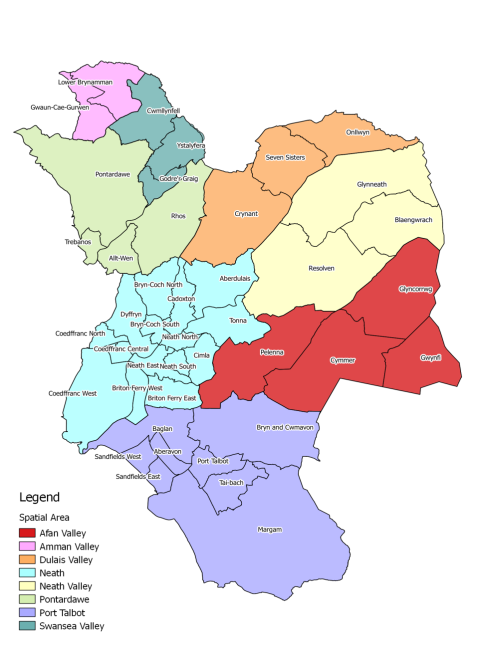 PoblogaethDylai'r adran hon gynnwys proffil o ardal bwrdeistref eang gan gynnwys demograffeg. Dylai'r wybodaeth am ddemograffeg gael ei thynnu o'r wybodaeth a gesglir gan y Byrddau Gwasanaethau Cyhoeddus wrth ddatblygu eu Hasesiad Anghenion Lles Lleol, er mwyn rhoi syniad o'r canlynol:Ffigurau poblogaeth rhagamcanedig ar gyfer yr ardal Awdurdod LleolY prif dueddiadau a ffactorau sy'n debygol o effeithio ar y ffigurau hynnyGallai awdurdodau lleol hefyd ddewis ystyried cynnwys y canlynol yn eu hasesiad:Ffigurau poblogaeth (presennol a rhagamcanion) yn ôl oed y plantCyfraddau geni bywGwybodaeth am nifer y plant ag anableddauNifer y cartrefi sy'n gweithio sydd â phlant dibynnolNifer y teuluoedd o gefndiroedd lleiafrifoedd ethnigNifer y teuluoedd incwm isel sydd â phlant dibynnol Nifer y teuluoedd rhiant unigol sydd â phlant dibynnolNifer y teuluoedd di-waith sydd â phlant dibynnolNifer y siaradwyr Cymraeg a dysgwyrNifer y plant ag anghenion addysgol ychwanegol neu anableddFfigurau Poblogaeth Rhagamcanedig:Ar adeg y cyfrifiad diwethaf yn 2011, roedd 28,236 o blant a phobl ifanc 17 oed ac iau yn byw yng Nghastell-nedd Port Talbot a 17,028 o aelwydydd gydag un neu fwy o blant dibynnol. Mae Rhagolygon Poblogaeth Awdurdodau Lleol Cymru (2008 i 2033) yn awgrymu erbyn 2017, bydd nifer y plant a phobl ifanc wedi cynyddu 2.1% i 28,830. Yn y deg mlynedd nesaf mae disgwyl i boblogaeth plant a phobl ifanc gynyddu 2.6% i 29,587. Mae Tabl 1 isod yn dangos rhagamcanion poblogaeth tan 2027:Tabl 1:  Rhagolygon Poblogaeth Castell-nedd Port TalbotMae Cynllun Datblygu Lleol Castell-nedd Port Talbot yn awgrymu y bydd y cynnydd mewn poblogaeth yn cael ei arwain yn economaidd i greu swyddi newydd ac unedau preswyl ychwanegol, mae’r cynllun yn awgrymu bod y dull hwn yn uchelgeisiol, yn gysylltiedig â'r economi leol ac yn mynd i gyd-fynd â'r twf a ragwelir mewn gweithgarwch economaidd a lleihau maint cyfartalog aelwydydd yn ogystal â helpu i ddiwallu anghenion am unedau preswyl fforddiadwy ychwanegol.”  Mae'r berthynas rhwng cynnydd poblogaeth a chreu swyddi yn ystyriaeth bwysig ar gyfer dyfodol y farchnad gofal plant ac mae ymgynghori â rhieni a gofalwyr yn dangos mai cyflogaeth yw’r prif reswm dros ddefnyddio gofal plant.  Mae genedigaethau byw fesul ardal dros y cyfnod deg mlynedd rhwng 2005 a 2014 yn dangos cyfartaledd o 1,537 o enedigaethau y flwyddyn. Mae deall cyfraddau geni yn rhan allweddol o gynllunio ar gyfer y dyfodol. Er enghraifft, bydd plant a anwyd yn 2017 o bosibl yn gymwys i gael 30 awr o gynnig gofal plant am ddim yn 2020. Mae'n bwysig ein bod yn defnyddio'r data hwn i ddeall defnydd yn y dyfodol tra bod amser o hyd i fynd i'r afael â materion megis darpariaeth, cyfleusterau a staffio. Plant ag Anghenion Addysgol neu Anabledd Yn dilyn cyngor gan y tîm sy’n cynnal yr Asesiad Lles rydym wedi coladu ystod o setiau data gan Daffodil, www.daffodilcymru.org.uk, er mwyn ein galluogi i ddeall yr angen posibl ar gyfer y dyfodol. Mae'r tabl isod yn crynhoi'r rhagolygon poblogaeth ar gyfer nifer o blant ag anghenion iechyd ac addysg yng Nghastell-nedd Port Talbot a allai fod angen cymorth gofal plant ychwanegol ar gyfer. Tabl 2:  Plant a Ragwelir fydd ag Anghenion Ychwanegol 2015 i 2019Mae'r tabl yn awgrymu gostyngiad bach yn yr angen am gefnogi plant ag anawsterau dysgu. Fodd bynnag, mewn meysydd eraill, mae’r galw yn debygol o fod yn uwch, er enghraifft rhagwelir bydd nifer y plant ag anabledd yn cynyddu 1.5% yn y cyfnod rhwng 2015 a 2019 , gyda chynnydd o 4.7% a ragwelir ar gyfer plant sydd â phroblemau iechyd meddwl. Cefndiroedd Lleiafrifoedd EthnigYn 2016, nododd Arolwg Gweithlu Llafur Lleol/Arolwg Poblogaeth Blynyddol fod 1.7% o’r boblogaeth o gefndir nad yw’n wyn, o gymharu â chyfartaledd Cymru o 4.6%.  Mae’r boblogaeth lleiafrifoedd ethnig yng Nghastell-nedd Port Talbot yn gymharol fach, ond yn nodedig, mae wedi cynyddu 20% yn ystod y cyfnod 2014 - 2016. Yn ogystal, mae nifer y disgyblion 5 oed a hŷn ag iaith gyntaf heblaw Saesneg neu Gymraeg yn yr ysgol yng Nghastell-nedd Port Talbot wedi cynyddu 37% rhwng 2011/12 a 2015/16 i 502.Cartrefi Di-waithYn 2015, roedd 22.5% o blant yng Nghastell-nedd Port Talbot yn byw mewn aelwyd di-waith sy’n sylweddol uwch na'r cyfartaledd cenedlaethol o 13.6%, a'r ail gyfradd uchaf yng Nghymru. Fel y trafodwyd yn flaenorol, mae’r berthynas rhwng cyflogaeth a gofal plant yn hanfodol, ond, fel y dangosir gan raglenni fel Dechrau'n Deg, gall teuluoedd mewn ardaloedd difreintiedig gael budd o ddarpariaeth gofal plant. Teuluoedd Di-waith gyda Phlant DibynnolYm mis Mai 2016 roedd gan 26% o hawlwyr lwfans ceisio gwaith 1 neu fwy o blant dibynnol. Yn gyffredinol mae nifer y bobl sy'n hawlio lwfans ceisio gwaith wedi gostwng 20% yn y cyfnod ers yr Asesiad Digonolrwydd Gofal Plant diwethaf.  Teuluoedd Incwm IselY cyflog wythnosol gros cyfartalog ar gyfer gweithwyr llawn amser yng Nghastell-nedd Port Talbot yw £ 480.80, 3.5% yn is na chyfartaledd cenedlaethol Cymru. Mae'r mesur Teuluoedd Incwm Isel yn cofnodi fod cyfran y plant sy'n byw mewn teuluoedd sy'n cael budd-daliadau allan o waith (prawf modd) neu sy'n derbyn credydau treth pan fydd eu hincwm yn llai na 60 y cant o incwm canolrifol y DU. Ar adeg cymhwyso’r mesur ddiwethaf (2011), roedd 25.7% o'r holl blant, a 26.5% o blant dan 16 oed yn byw mewn cartrefi incwm isel o gymharu â 21.9% o'r holl blant a 22.6% o blant dan 16 oed yng Nghymru.Plant sy’n Byw mewn TlodiMae 30% o blant yng Nghastell-nedd Port Talbot yn cael eu diffinio fel byw mewn tlodi, ar ôl costau tai. Mewn 10 o fwrdeistri’r ward, mae traean neu ragor o'r plant sy'n byw yn y ward yn byw mewn tlodi. Teuluoedd Rhiant UnigolAr adeg y cyfrifiad diwethaf, roedd 4,590 o aelwydydd un rhiant gyda phlant dibynnol. Mae Tabl 3 isod yn crynhoi'r aelwydydd rhiant unigol yng Nghastell-nedd Port Talbot:Y GymraegMae’r tabl isod yn dangos siaradwyr Cymraeg yng Nghastell-nedd Port Talbot fesul oed:Mae'r siart isod yn dangos bod cyfranogiad mewn ysgol cyfrwng Gymraeg yn cynyddu, ac mae'r siart cylch drosodd yn dangos yn ystod 2015/16 fod 15% o blant mewn addysg cyfrwng Cymraeg. 5.  Trosolwg – Mathau o Ofal Plant, Gwasanaethau a LleoeddMath o Ofal PlantCofrestredigAnghofrestredig  / CymeradwyGwasanaethau Gofal Plant a GynigirData Cofrestredig/ SASS Anghofrestredig  / CymeradwyGwarchodwr Plant10014Gofal dydd llawn drwy gydol y flwyddyn6914Gwarchodwr Plant10014Gofal hanner dydd drwy gydol y flwyddyn58Gwarchodwr Plant10014Cyn ysgol60Gwarchodwr Plant10014Ar ôl ysgol64Gwarchodwr Plant10014Cofleidiol39Gwarchodwr Plant10014Darpariaeth gwyliau54Gwarchodwr Plant10014Arall1Gwarchodwr Plant10014Ni ddarparwyd gwybodaeth14Gofal DyddGofal DyddGofal DyddGofal DyddGofal DyddGofal Dydd Llawn301Meithrinfa dydd llawn drwy gydol y flwyddyn20Gofal Dydd Llawn301Meithrinfa hanner diwrnod drwy gydol y flwyddyn13Gofal Dydd Llawn301Cyn ysgol9Gofal Dydd Llawn301Grŵp chwarae / Cylch Meithrin bore9Gofal Dydd Llawn301Grŵp chwarae / Cylch Meithrin prynhawn9Gofal Dydd Llawn301Cyn ysgol12Gofal Dydd Llawn301Ar ôl ysgol14Gofal Dydd Llawn301Cofleidiol12Gofal Dydd Llawn301Cinio10Gofal Dydd Llawn301Darpariaeth Gwyliau12Gofal Dydd Llawn301Crèche4Gofal Dydd Llawn301Arall7Gofal Dydd Sesiynol20-Grŵp chwarae / Cylch Meithrin bore10Gofal Dydd Sesiynol20-Grŵp chwarae / Cylch Meithrin prynhawn1Gofal Dydd Sesiynol20-Cofleidiol1Gofal Dydd Sesiynol20-Cinio1Gofal Dydd Sesiynol20-Arall1Crèches1-Gweithredu Diwrnod Llawn-Crèches1-Gweithredu  Bore-Crèches1-Gweithredu Prynhawn-Crèches1-Darpariaeth Gwyliau-Crèches1-Arall / ni ddarparwyd gwybodaeth1Gofal Allan o’r Ysgol12-Cyn ysgol0Gofal Allan o’r Ysgol12-Ar ôl ysgol2Gofal Allan o’r Ysgol12-Darpariaeth Gwyliau0Gofal Allan o’r Ysgol12-Sesiynau cynllun chwarae0Gofal Allan o’r Ysgol12-Arall0Darpariaeth Chwarae Mynediad Agored-Darpariaeth drwy Ofal Dydd LlawnCyn ysgol0Darpariaeth Chwarae Mynediad Agored-Darpariaeth drwy Ofal Dydd LlawnAr ôl ysgol0Darpariaeth Chwarae Mynediad Agored-Darpariaeth drwy Ofal Dydd LlawnDarpariaeth Gwyliau0Darpariaeth Chwarae Mynediad Agored-Darpariaeth drwy Ofal Dydd LlawnSesiynau cynllun chwarae0Darpariaeth Chwarae Mynediad Agored-Darpariaeth drwy Ofal Dydd LlawnArall0Nani02** Nododd dau deulu a gymerodd ran yn yr ymgynghoriad eu bod yn defnyddio Nani. Gofal dydd llawn drwy gydol y flwyddyn0Nani02** Nododd dau deulu a gymerodd ran yn yr ymgynghoriad eu bod yn defnyddio Nani. Gofal hanner dydd drwy gydol y flwyddyn0Nani02** Nododd dau deulu a gymerodd ran yn yr ymgynghoriad eu bod yn defnyddio Nani. Cyn ysgol0Nani02** Nododd dau deulu a gymerodd ran yn yr ymgynghoriad eu bod yn defnyddio Nani. Ar ôl ysgol0Nani02** Nododd dau deulu a gymerodd ran yn yr ymgynghoriad eu bod yn defnyddio Nani. Cofleidiol o amgylch lleoliad Addysg Gynnar rhan amser e.e. grŵp chwarae neu feithrinfa ysgol 0Nani02** Nododd dau deulu a gymerodd ran yn yr ymgynghoriad eu bod yn defnyddio Nani. Darpariaeth gwyliau yng ngwyliau’r haf0Nani02** Nododd dau deulu a gymerodd ran yn yr ymgynghoriad eu bod yn defnyddio Nani. Arall / ni ddarparwyd gwybodaeth02TOTAL1637Dosbarthiad Daearyddol Darparwyr Gofal Plant a Gwasanaethau a Ddarperir (Cofrestredig a Eithrir / Cymeardwy)Mae'r diagram yn dangos dosbarthiad gofal plant cofrestredig (uchafswm) o leoedd ar draws yr 8 ardal ofodol sy'n ffurfio Castell-nedd Port Talbot. Rydym wedi defnyddio nifer y lleoedd cofrestredig fesul 100 o blant i ddeall y berthynas rhwng y ddarpariaeth a phoblogaeth.  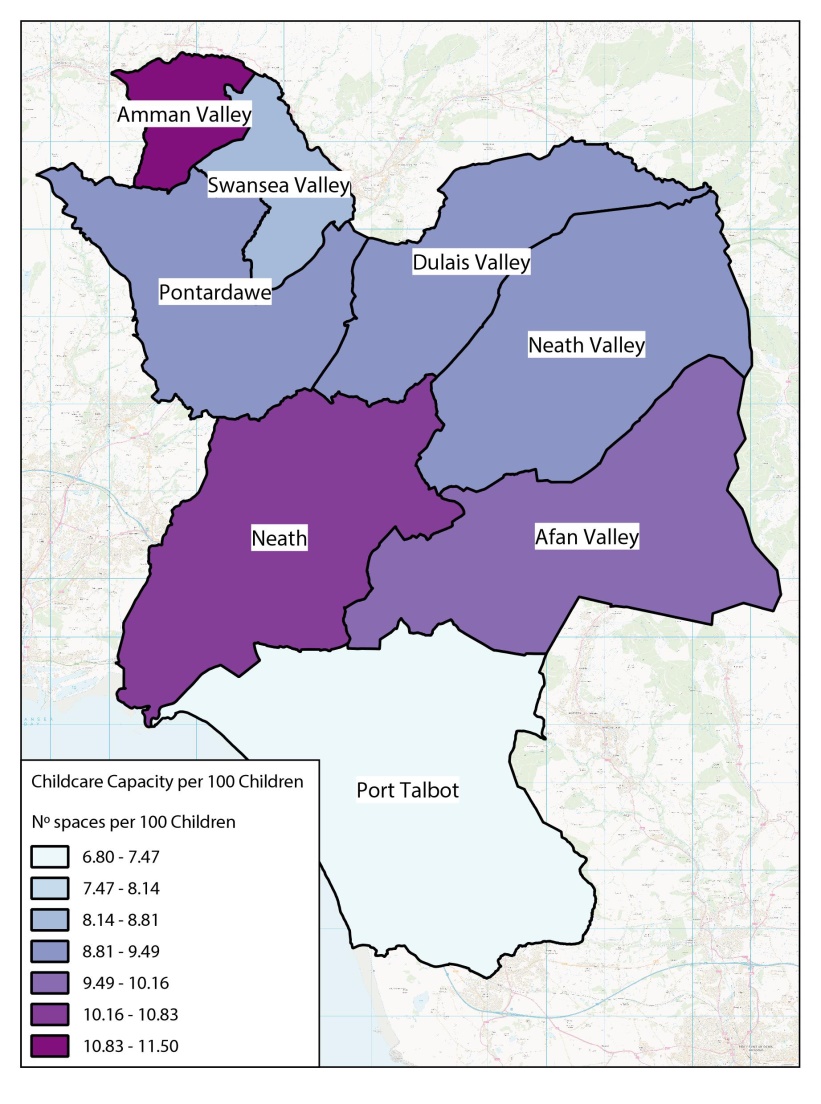 Mae data yn dangos bod dosbarthiad cymharol gyfartal o ofal plant ar draws Castell-nedd Port Talbot, ac eithrio Port Talbot sydd â chyfran sylweddol is o leoedd gofal plant cofrestredig o gymharu â nifer y plant (o dan 17 oed) sy'n byw yn yr ardal. Mae'r tabl isod yn dangos y nifer o leoedd cofrestredig fesul ddarpariaeth ac ardal ddaearyddol.Mae'r tabl yn dangos bod y ddarpariaeth o warchodwyr plant a gofal dydd llawn yn sylweddol uwch na darpariaethau eraill, yn rhannol o ganlyniad i nifer o ddarparwyr gofal dydd llawn a chyfleusterau gofal dydd llawn sy'n cynnig gwasanaethau ychwanegol megis cyfleusterau dydd a crèche sesiynol. Fel y trafodwyd yn flaenorol, mae darpariaeth yn ôl ardal yn ymateb i boblogaeth a'r galw.Mae gwarchodwyr plant a Meithrinfeydd Dydd Llawn yn darparu ystod o wasanaethau drwy gydol y dydd i deuluoedd ar draws Castell-nedd Port Talbot. Mae'r ystod o wasanaethau a ddarperir gan ofal y tu allan i oriau ysgol, gofal sesiynol a meithrinfeydd yn fwy cyfyngedig. Yn ddiweddarach yn yr Asesiad Digonolrwydd Gofal Plant byddwn yn archwilio a yw'r cyfyngiadau hyn yn ganlyniad i alw annigonol gan deuluoedd. Dylid nodi hefyd na wnaeth pob darparwr gwblhau'r SASS yn llawn ac mae gwybodaeth leol am ddarpariaeth yn awgrymu cynnig mwy crwn na'r hyn a amlinellir yn y data crynhoi yn adran 5.  Math o Ofal PlantLleoedd yn ôl y cofrestrYn ystod y tymorYn ystod y tymorYn ystod y tymorYn ystod y tymorYn ystod y tymorMath o Ofal PlantLleoedd yn ôl y cofrestrUchafswm o lefydd gofal plant ar gael bob dydd Nifer y plant sy’n defnyddio’r gwasanaethNifer y llefydd gwagNifer o blant ar y rhestr arosNifer y lleoliadau gofal plant sydd eu hangen Gwarchodwr Plant579106349731837534Gofal DyddMeithrinfa Dydd Llawn81819221416586531469Gofal Dydd Sesiynol28842132519131356Crèches28 **-N/A-Gofal Allan o’r Ysgol152152186165-186Darpariaeth Chwarae Mynediad Agored------Nani------Math o Ofal PlantYn ystod y tymorYn ystod y tymorYn ystod y tymorYn ystod y tymorYn ystod y tymorMath o Ofal PlantUchafswm o lefydd gofal plant ar gael bob dydd Uchafswm o lefydd gofal plant ar gael bob dydd Uchafswm o lefydd gofal plant ar gael bob dydd Uchafswm o lefydd gofal plant ar gael bob dydd Uchafswm o lefydd gofal plant ar gael bob dydd Gwarchodwr Plant-----Gofal Dydd-----Meithrinfa Dydd Llawn-----Gofal Dydd Sesiynol-----Crèches-----Gofal Allan o’r Ysgol592444024Darpariaeth Chwarae Mynediad Agored-----Nani-----Math o Ofal PlantLleoedd yn ôl y cofrestrYn ystod y tymorYn ystod y tymorYn ystod y tymorYn ystod y tymorYn ystod y tymorMath o Ofal PlantLleoedd yn ôl y cofrestrUchafswm o lefydd gofal plant ar gael bob dydd Uchafswm o lefydd gofal plant ar gael bob dydd Uchafswm o lefydd gofal plant ar gael bob dydd Gwarchodwr Plant34139227027821291Gofal DyddMeithrinfa Dydd Llawn7115742913210-2913Gofal Dydd Sesiynol1751721981176204Crèches28**N/AN/A-Gofal Allan o’r Ysgol1121127739-77Darpariaeth Chwarae Mynediad Agored------Nani------Math o Ofal PlantYn ystod y tymorYn ystod y tymorYn ystod y tymorYn ystod y tymorYn ystod y tymorMath o Ofal PlantUchafswm o lefydd gofal plant ar gael bob dydd Uchafswm o lefydd gofal plant ar gael bob dydd Uchafswm o lefydd gofal plant ar gael bob dydd Uchafswm o lefydd gofal plant ar gael bob dydd Uchafswm o lefydd gofal plant ar gael bob dydd Gwarchodwr Plant-----Gofal Dydd-----Meithrinfa Dydd Llawn-----Gofal Dydd Sesiynol-----Crèches-----Gofal Allan o’r Ysgol-----Darpariaeth Chwarae Mynediad Agored-----Nani-----Dosbarthiad Daearyddol Lleoedd Gofal Plant fesul Math o Ofal Plant - Cyflenwad a'r Galw – yn ystod y tymor Mae'r tabl isod yn dangos dosbarthiad y lleoedd gofal plant ar draws Castell-nedd Port Talbot o ran lle i bob 100 o blant. Mae mynediad i ddarpariaeth yn gymharol gyfartal ar draws y Fwrdeistref Sirol, ac eithrio Port Talbot sydd â 6.8 lle i bob 100 o blant o gymharu â 10.92 yng Nghastell-nedd. Drwy ymgynghori ac ymgysylltu â rhieni (adran 7) rydym wedi archwilio a yw hyn yn ddarpariaeth annigonol neu o ganlyniad i’r galw gan rieni. Dylid cydnabod bod 67% o rieni a gofalwyr yn cytuno bod gofal plant wedi'i leoli'n dda. Byddai'n well gan 14% gael gofal plant yn agosach i'r cartref yn ystod y tymor (teuluoedd a leolir yng Nghwm Afan, Cwm Dulais, Cwm Nedd a Phort Talbot). Mae trafodaethau yn y grwpiau ffocws wedi dangos parodrwydd i deithio i gael gofal plant o ansawdd uchel, ac er bod lleoliad yn ffactor pwysig, yn enwedig o ran hwylustod, mae'n dod yn is i lawr y rhestr o flaenoriaethau na theimlo’n gyfforddus gyda'r darparwr ac argymhelliad gan ffrind neu aelod o'r teulu. Dosbarthiad Daearyddol Lleoedd Gofal Plant fesul Math o Ofal Plant - Cyflenwad a Galw - Gwyliau YsgolMae gwybodaeth gan ddarparwyr gofal plant ochr yn ochr â data meintiol ac ansoddol o ymgysylltu â darparwyr yn dangos bod cryn dipyn yn llai o ddarpariaeth yn ystod gwyliau ysgol, yr hyn sy'n llai clir yw a yw hyn o ganlyniad i “draddodiad” neu ostyngiad yn y galw.  Mae'r tabl uchod yn dangos bod argaeledd y ddarpariaeth yn gostwng 51% ar draws Castell-nedd Port Talbot yn ystod gwyliau'r ysgol, gyda'r gostyngiad mwyaf yn y ddarpariaeth i’w gweld yng Nghwm Dulais. Mae ysgolion yn cau o ddarpariaeth gofal allan o’r ysgol, sy'n gysylltiedig yn uniongyrchol ag ysgolion, yn cyfrif am ran o'r gostyngiad hwn, ond mae gostyngiad yn y gofal sydd ar gael ar draws pob math o ddarpariaeth. Mae hyn wedi ei adlewyrchu mewn ymgynghoriad â rhieni a gofalwyr, sydd wedi cwyno ei bod yn anodd dod o hyd i ofal plant yn ystod gwyliau ysgol sy’n arwain at angen defnyddio gwyliau blynyddol a/neu deulu a ffrindiau.  Cyflenwi Gofal PlantSylwer bod y data yn yr adran a’r Atodiadau yn seiliedig yn bennaf ar ddata SASS gyda gwybodaeth ategol gan FIS a ffynonellau eraill. Mae gennym bryderon am ansawdd y data yn benodol mewn perthynas â rhestrau aros a llefydd gwag ac rydym wedi ceisio mynd i'r afael â nhw lle y bo’n bosibl.6.1.1.  Dadansoddi y Cyflenwad o Ddarpariaeth Gofal Plant Crynhoi'r canfyddiadau allweddol o'r ymgynghoriad a gynhaliwyd gyda darparwyr, gan ddefnyddio’r dystiolaeth yn Atodiad 1. Dylid ystyried y canlynol, gan gynnwys dosbarthiad daearyddol a chategori iaith:Ystod o wasanaethau a ddarperirNifer a math o lefydd gofal plant a lenwir (llawn amser, rhan amser, ad hoc)Nifer y lleoliadau a lenwir gan blant sydd ag anghenion addysgol arbennig neu sydd angen gofal arbenigol oherwydd anableddNifer y llefydd Cymraeg a lenwirLlefydd gwag a rhestrau arosOriau agor, gan gynnwys y nifer sy’n cynnig oriau gofal plant hyblygYstod hyd y sesiynauYstod oed y plantYstod y costauMae Atodiad 1 yn rhoi crynodeb cynhwysfawr o warchodwyr plant yng Nghastell-nedd Port Talbot. Mae'r canlynol yn crynhoi'r materion perthnasol o ran y dadansoddiad bylchau ac asesiad digonolrwydd gofal plant ehangach. Rydym wedi defnyddio data o'r broses SASS fel sail ar gyfer y crynodeb hwn a, lle y bo’n addas,  edrych i lenwi bylchau yn y data a gwybodaeth bellach gan y Gwasanaeth Gwybodaeth i Deuluoedd a’n gwybodaeth am y sector gofal plant lleol.Ar adeg yr asesiad, mae 100 o warchodwyr plant cofrestredig yn gweithredu yng Nghastell-nedd Port Talbot, gyda chapasiti cofrestredig cyfunol o 797 o leoedd. Mae 14 o warchodwyr plant pellach wedi’u hatal yn wirfoddol. Mae data o'r SASS yn dangos bod 51% o'r gofal plant yn cael ei ddarparu ar sail ran amser, gyda 41% yn llawn amser. Mae darpariaeth cyn ac ar ôl ysgol yn cyfrif am hanner y plant sy'n defnyddio gwasanaethau gwarchodwr plant a 28% o blant mewn gofal dydd llawn. Mae'r data yn awgrymu bod y math o ddarpariaeth a hyd sesiynau yn ymateb i'r galw, gyda gwarchodwyr plant mewn sefyllfa i addasu eu cynnig i adlewyrchu eu sail cleientiaid a sut y maent yn dymuno datblygu eu busnes.Mae data o'r SASS yn dangos 10 darparwr sy'n gweithio gyda phlant sydd angen gofal arbenigol. Gall cyllid O Gam i Gam Castell-nedd Port Talbot gael ei ddefnyddio i roi cymorth ychwanegol i blant ag anghenion addysgol arbennig neu sydd angen gofal arbenigol oherwydd anabledd, ond ar hyn o bryd does dim plant a gefnogir yn derbyn cefnogaeth drwy warchodwr plant.Ar hyn o bryd nid oes darpariaeth iaith Gymraeg, ond mae 4 darparwr yn cynnig gofal plant Cymraeg a Saesneg, gyda 14 arall yn cynnig Saesneg gyda rhai elfennau dwyieithog. Mae 26% (157 o blant) yn mynychu gofal plant dwyieithog ar hyn o bryd.Ar draws y sector, mae llefydd gwag sylweddol; gan gynnwys 186 o lefydd gwag gofal dydd llawn, 214 cyn ysgol a 188 ar ôl ysgol. Mae gan Gastell-nedd y gyfradd llefydd gwag uchaf o 8 ardal ofodol. Mae gan 10 darparwr restr aros ar gyfer 37 o blant. Mewn egwyddor, gallai hyn gael eu gwasanaethu gan y ddarpariaeth leol eraill, fodd bynnag mae ymgynghori â rhieni a gofalwyr yn awgrymu bod rhestr aros yn deillio o ffafrio opsiwn a argymhellwyd i un ar gael.Mae 66% o ddarparwyr ar agor drwy'r dydd (8am i 6pm), ond mae'n amlwg bod yna ostyngiad yn y ddarpariaeth ar ddydd Gwener, sydd efallai o ganlyniad i lai o alw. Byddai 72% o ddarparwyr yn cynnig bore cynnar (07:00-9:00), ond ar hyn o bryd dim ond 63% sy’n gwneud hynny sy'n adlewyrchu gallu gwarchodwyr plant i addasu at eu sail cwsmeriaid. Byddai 23% yn cynnig gofal plant ar ôl 6pm, ond ar hyn o bryd dim ond 11% sy’n gwneud hynny. Mae data o'r gwarchodwyr plant yn dangos bod y mwyafrif yn seilio hyd eu sesiynau ar ddiwrnod llawn sengl, lle cafodd ei dorri i lawr i amseroedd sy’n adlewyrchu amserau ysgol i gefnogi darpariaeth cyn ac ar ôl ysgol. Mae argaeledd y ddarpariaeth yn gostwng 41% yn ystod gwyliau'r ysgol.Mae darpariaeth ar gael i blant a phobl ifanc o bob oed, mae llai o opsiynau ar gyfer plant o dan 12 mis oed (53% o ddarparwyr) a dros 12 oed (41%). Fodd bynnag, pan fyddwch yn edrych ar y proffil plant sy'n defnyddio'r gwasanaeth, dim ond 3% sydd o dan 12 mis oed a 0.6% sydd dros 12 oed. Gan adlewyrchu galw am ofal cyn ac ar ôl ysgol, y grwpiau defnyddwyr mwyaf yw rhai 5-7 oed (105) a 8-11 oed (105) sy’n cyfateb i 44% o'r holl ddefnyddwyr.Mae amrywiad sylweddol yn y taliadau gyda diwrnod llawn o ofal (yn seiliedig ar 8am i 6pm) yn amrywio o ran cost o £25.00 i £50.00, gyda chost gyfartalog o £32.20. Mae data yn awgrymu bod cost yn dibynnu ar amrywiaeth o ffactorau gan gynnwys lleoliad, cystadleuaeth ac iaith. Mae cyflog wythnosol cyfartalog yng Nghastell-nedd Port Talbot o £480.80 yn seiliedig ar 5 diwrnod llawn yn gofyn am 34% o'r cyflog wythnosol cyfartalog. Er gwaethaf amrywiaeth sylweddol yn y costau, dim ond 1 darparwr sy’n codi tâl am bethau ychwanegol megis cewynnau a thrafnidiaeth. Mae traean o ddarparwyr yn cynnig gostyngiadau i chwiorydd a brodyr.  6.1.2. Crynodeb o gryfderau a gwendidau allweddolMae’r cryfderau a’r gwendidau isod yn seiliedig ar ddata SASS ochr yn ochr ag ymgynghori â rhieni, gofalwyr, darparwyr a rhanddeiliaid. Fel y trafodwyd yn flaenorol, roedd data SASS yn anghyflawn ac yn cynnwys gwybodaeth sy'n gwrthdaro. Lle y bo'n bosibl rydym wedi ceisio mynd i'r afael â hyn gyda gwybodaeth o ffynonellau eraill. CryfderauMae amrywiaeth o ddarpariaeth, a gynigir gan warchodwyr plant, ar draws Castell-nedd Port Talbot yn amrywio o ofal dydd llawn i ddarpariaeth gofleidiol.Mae data ac ymgynghoriad yn awgrymu bod y sector, i raddau, yn ymateb i ac yn adlewyrchu anghenion rhieni a gofalwyr. Mae darpariaeth ar gael i blant o bob oed, ond mae gostyngiad mewn argaeledd a defnydd ymysg plant o dan 12 mis a thros 12 oed.Mae darpariaeth yn hygyrch ar draws pob un o'r 8 ardal ofodol yng Nghastell-nedd Port Talbot, gyda lefelau uwch o ddarpariaeth mewn ardaloedd mwy poblog, megis Castell-nedd.Fel y trafodwyd yn flaenorol, mae’n ymddangos bod y sector yn ymateb i anghenion rhieni â darpariaeth gynyddol o fore cynnar a gyda'r nos. GwendidauMae darpariaeth dda ar draws y Fwrdeistref Sirol, ond mae rhieni a gofalwyr yn credu ei bod yn anodd dod o hyd i rai mewn ardaloedd gwledig.Ar hyn o bryd nid oes darpariaeth Gymraeg, ond mae yna gynnig dwyieithog cyfyngedig, ond mae'r rhan fwyaf o'r ddarpariaeth yn cael ei chyflwyno yn Saesneg.Mae darpariaeth yn anoddach dod o hyd iddi i blant cyn oed ysgol, ond gallai hyn gael ei briodoli i ddiffyg galw. Yn ystod y grwpiau ffocws i rieni sydd â phlant yn yr oedrannau hynny gwelwyd ffafriaeth gref ar gyfer darpariaeth feithrin. Wrth ddewis darpariaeth, mae rhieni a gofalwyr yn aml yn codi pryderon ynghylch yr hyn sy'n digwydd pan fydd y gwarchodwr plant neu eu plant eu hunain yn sâl ac mae yna ganfyddiad y bydd darpariaeth feithrin, oherwydd ei sail staff ehangach, bob amser yn agored ac ar gael.Mae pob gofal plant yn gyson i’w weld yn ddrud. Mae'r data o'r SASS yn awgrymu ei bod yn ychydig yn rhatach na Meithrinfa gyda diwrnod ar gyfartaledd yn costio £32.20 o gymharu â £34.78 am feithrinfa.Mae tystiolaeth gyfyngedig o hyblygrwydd gyda rhieni yn aml yn codi pryderon a rhwystredigaethau o ran gorfod talu i gadw lle hyd yn oed pan nad oes angen y ddarpariaeth. Mae'r lleihad mewn darpariaeth sydd ar gael yn ystod gwyliau ysgol hefyd yn wendid.  Dylid hefyd ystyried cynaliadwyedd y sector yn y dyfodol, yn enwedig yr effaith bosibl o ofal plant am ddim i blant 3 i 4 oedd mewn teuluoedd sy'n gweithio. Mae 30% o'r defnyddwyr y sector yn dod o’r grŵp oedran hwn ar hyn o bryd.   Dadansoddi y Cyflenwad o Ddarpariaeth Gofal Plant Crynhoi'r canfyddiadau allweddol o'r ymgynghoriad a gynhaliwyd gyda darparwyr, gan ddefnyddio’r dystiolaeth yn Atodiad 2. Dylid ystyried y canlynol, gan gynnwys dosbarthiad daearyddol a chategori iaith:Ystod o wasanaethau a ddarperirNifer a math o lefydd gofal plant a lenwir (llawn amser, rhan amser, ad hoc)Nifer y lleoliadau a lenwir gan blant sydd ag anghenion addysgol arbennig neu sydd angen gofal arbenigol oherwydd anableddNifer y llefydd Cymraeg a lenwirLlefydd gwag a rhestrau arosOriau agor, gan gynnwys y nifer sy’n cynnig oriau gofal plant hyblygYstod hyd y sesiynauYstod oed y plantYstod y costauMae Atodiad 2 yn rhoi crynodeb cynhwysfawr o leoliadau gofal plant dydd llawn yng Nghastell-nedd Port Talbot. Mae'r canlynol yn crynhoi'r materion perthnasol o ran y dadansoddiad bylchau ac asesiad digonolrwydd gofal plant ehangach. Rydym wedi defnyddio data o'r broses SASS fel sail ar gyfer y crynodeb hwn a, lle y bo’n addas,  edrych i lenwi bylchau yn y data a gwybodaeth bellach gan y Gwasanaeth Gwybodaeth i Deuluoedd a’n gwybodaeth am y sector gofal plant lleol. Ar adeg yr asesiad, mae 30 o ddarparwyr a 818 o leoedd gofal plant cofrestredig yn cael eu darparu drwy'r sector Meithrinfa Dydd Llawn. Mae darpariaeth ar draws y rhan fwyaf o'r fwrdeistref, ac eithrio Cwm Dulais. Fodd bynnag, gallai rhieni yn yr ardal hon Gael mynediad i ddarpariaeth mewn ardaloedd cyfagos. Mae data o'r SASS yn awgrymu bod 68% o blant mewn meithrinfa dydd llawn yn rhan amser, o gymharu â 28% sy'n mynychu llawn amser a 5% ar sail ad hoc. Mae hyn yn adlewyrchu trafodaethau yn y grwpiau ffocws lle mae'r rhan fwyaf o rieni yn edrych i / yn defnyddio gofal plant ar sail ran amser ochr yn ochr â darpariaeth anffurfiol a / neu weithio rhan amser neu oriau llai nes bod eu plentyn yn dechrau yn yr ysgol. Ceir ystod o ddarpariaeth ar draws y sector gyda 30% o'r uchafswm llefydd yn cael eu defnyddio i ddarparu gofal dydd llawn, 22% gofal hanner diwrnod a 17% cyn ac ar ôl ysgol. Mae darpariaeth grwpiau chwarae a gofal gwyliau yn fwy cyfyngedig drwy feithrinfeydd dydd llawn, ond gallai hyn fod o ganlyniad i fod yn cael eu darparu trwy sectorau eraill. Mae 69 o blant ag anghenion addysgol arbennig neu sydd angen gofal arbenigol oherwydd anabledd yn derbyn gofal plant gan 24 o ddarparwyr ar draws y Fwrdeistref. Mae O Gam i Gam hyn o bryd yn darparu cefnogaeth i 44 o blant drwy ddarparwyr meithrinfa ddydd llawn.  Mae'r ddarpariaeth yn cael ei darparu mewn amrywiaeth o ieithoedd fel y dangosir isod:Mae'r tabl yn dangos argaeledd darpariaeth ym mhob iaith. Fodd bynnag, mae'n amlwg bod y ddarpariaeth o ofal plant Cymraeg a Chymraeg a Saesneg yn tueddu i ganolbwyntio ar ardaloedd y cymoedd yn y Fwrdeistref. Cyflwynir 40% o capasiti yn Saesneg o gymharu â 2% yn y Gymraeg. Mae 0.6% o lefydd gwag ar gael, 2.3% o leoedd cofrestredig (19) a 3% o blant (21) yn y ddarpariaeth Gymraeg.Ar draws y sector yn ei gyfanrwydd, mae 1682 o lefydd gwag, o gymharu ag uchafswm niferoedd o 19% o leoedd gwag mewn gofal dydd llawn gyda 10% arall mewn gofal cofleidiol. Mae 53 o blant ar hyn o bryd ar restr aros yn ystod y tymor, ac nid oes unrhyw alw heb ei ddiwallu am ddarpariaeth yn ystod gwyliau ysgol. Mae'n amlwg bod digon o lefydd gwag i glirio'r rhestr aros, felly mae hyn yn debygol o fod o ganlyniad i ddewis y rhieni yn gysylltiedig ag argymhelliad, lleoliad a/neu iaith.Wrth drafod oriau agor, rhaid gwneud hynny gyda'r cafeat bod y wybodaeth gan y darparwyr yn anghyson ac yn anghyflawn. Mae argaeledd cyfyngedig ar ôl 6pm a llai o argaeledd cyn 9am yn y bore, gyda’r rhieni oedd yn y grwpiau ffocws yn egluro’n gyson bod y gofal plant amser yn hygyrch os nad yw'n ymateb i oriau gwaith: "Rwy’n dechrau gwaith am 9am ac nid wyf yn gorffen tan 6pm. I ddefnyddio fy ngofal plant rwy'n dibynnu ar fy ffrindiau mynd â hi i’r feithrinfa ac adref. Byddwn wrth fy modd petawn i’n gallu mynd â hi fy hun, byddai'n gwneud bywyd yn llawer haws.” Mae hyd sesiynau yn cynnwys y diwrnod llawn a, lle y maent yn cael eu torri i lawr, maent yn ystod y bore a'r prynhawn neu cyn, yn ystod ac ar ôl blociau ysgol. Nid oes darpariaeth dros nos nac ar y penwythnos. Fel gyda mathau eraill o ddarpariaeth, mae gofal plant yn gostwng yn sylweddol yn ystod gwyliau ysgol gyda gostyngiad o 47% yn y ddarpariaeth sydd ar gael.Mae darparwyr yn gofalu am blant gan amrywio o ran oedran o 12 mis hyd at 14 oed, gyda phlant cyn-ysgol (2-4 oed) yn cyfrif am 61% o'r farchnad sy'n awgrymu y gallai’r gofal plant am ddim i blant 3 a 4 oed i rieni sy'n gweithio gael cryn effaith ar y farchnad. Darperir ar gyfer yr holl grwpiau oedran hyd at 14 oed ond y rhai 2 a 3 oed yw’r unig grŵp sy'n gallu cael mynediad i unrhyw ddarpariaeth, o gymharu â phlant o dan 23 mis sy'n gallu cael mynediad i 61% o'r farchnad (14 o ddarparwyr) a 12 i 14 oed (5 o ddarparwyr) sy'n gallu cael mynediad i 22%. Nid oes darpariaeth ar gyfer plant 15 oed a throsodd.Mae meithrinfa dydd llawn (yn seiliedig ar 8am i 6pm) yn amrywio o ran cost o £22.00 i £51.40 gyda chost gyfartalog o £34.78, am wythnos 5 diwrnod fe fyddai hyn yn cynrychioli 36% o'r cyflog wythnosol cyfartalog. Mae amrywiad sylweddol yn y costau ar gyfer darpariaeth gwyliau, cylch chwarae a gofal cofleidiol. Dylid hefyd gydnabod bod y data gan ddarparwyr yn anghyson gyda rhai yn rhoi cyfraddau fesul sesiwn (heb nodi hyd y sesiynau) ac eraill yn rhoi cyfraddau fesul awr. Mae 2 o'r 30 darparwr yn codi tâl ychwanegol ar gyfer cewynnau a chostau ychwanegol eraill megis cludiant. Mae 54% cynnig gostyniad o frodyr a chwiorydd, gyda chynigion yn amrywio o 50c y sesiwn i 10%. 6.2.2. Crynodeb o’r prif gryfderau a gwendidauMae’r cryfderau a’r gwendidau isod yn seiliedig ar y data SASS ochr yn ochr ag ymgynghori â rhieni, gofalwyr, darparwyr a rhanddeiliaid. Fel y trafodwyd yn flaenorol, roedd data SASS yn anghyflawn ac yn cynnwys gwybodaeth sy’n gwrthdaro. Lle y bo’n bosibl rydym wedi ceisio mynd i’r afael â hyn gyda gwybodaeth o ffynonellau eraill.CryfderauMae amrywiaeth o wasanaethau a darparwyr ar draws y rhan fwyaf o'r Fwrdeistref.Mae argaeledd y ddarpariaeth yn dda ar gyfer plant cyn-ysgol ac oedran cynradd.Mae'r cynnig yn dechrau ymateb i anghenion rhieni a gofalwyr gyda thystiolaeth o ddarpariaeth gynyddol ar gyfer y marchnadoedd cynnar yn y bore a gyda'r nos.Mae darpariaeth Cymraeg, dwyieithog a Saesneg ar gael. GwendidauCynaliadwyedd y sector os yw gofal plant am ddim i blant 3 i 4 oed i rieni sy'n gweithio yn cael ei gyflwyno drwy ffordd arall, er enghraifft ysgolion.Mae'r ddarpariaeth yn cael ei weld yn ddrud, ac mae'n gostus o gymharu â mathau eraill o ddarpariaeth megis gofalwyr plant.Mae darpariaeth cyfyngedig ar gael ar gyfer plant o dan 23 mis oed a thros 12 oed. Mae darpariaeth gofal plant ad hoc yn awgrymu elfen o hyblygrwydd, ond mae rhieni a gofalwyr, yn enwedig y rhai sy’n gweithio shifftiau neu ar gontractau dim oriau yn chwilio am ddarpariaeth y maent yn talu amdano pan fydd ei angen arnynt.Mae darpariaeth Gymraeg a dwyieithog yn gyfyngedig yn arbennig y tu allan i'r cymoedd.  6.3.1. Dadansoddi y Cyflenwad o Ddarpariaeth Gofal Plant Crynhoi'r canfyddiadau allweddol o'r ymgynghoriad a gynhaliwyd gyda darparwyr, gan ddefnyddio’r dystiolaeth yn Atodiad 3. Dylid ystyried y canlynol, gan gynnwys dosbarthiad daearyddol a chategori iaith:Ystod o wasanaethau a ddarperirNifer a math o lefydd gofal plant a lenwir (llawn amser, rhan amser, ad hoc)Nifer y lleoliadau a lenwir gan blant sydd ag anghenion addysgol arbennig neu sydd angen gofal arbenigol oherwydd anableddNifer y llefydd Cymraeg a lenwirLlefydd gwag a rhestrau arosOriau agor, gan gynnwys y nifer sy’n cynnig oriau gofal plant hyblygYstod hyd y sesiynauYstod oed y plantYstod y costauMae Atodiad 3 yn rhoi crynodeb cynhwysfawr o leoliadau gofal plant dydd llawn yng Nghastell-nedd Port Talbot. Mae'r canlynol yn crynhoi'r materion perthnasol o ran y dadansoddiad bylchau ac asesiad digonolrwydd gofal plant ehangach. Rydym wedi defnyddio data o'r broses SASS fel sail ar gyfer y crynodeb hwn a, lle y bo’n addas,  edrych i lenwi bylchau yn y data a gwybodaeth bellach gan y Gwasanaeth Gwybodaeth i Deuluoedd a’n gwybodaeth am y sector gofal plant lleol.Ar adeg yr asesiad mae 20 o ddarparwyr cofrestredig, a dim ond 14 wnaeth gwblhau'r data SASS sy'n sail i’r crynodeb hwn. Mae diweddariad wythnosol AGGCC yn cofnodi 374 o leoedd, mae data SASS yn awgrymu 288 o leoedd cofrestredig a 322 o blant yn defnyddio'r gwasanaethau. Nid oes darpariaeth ar gael ar hyn o bryd ym Mhontardawe.Mae data SASS yn awgrymu bod ffocws ar ddarpariaeth grŵp chwarae / Cylch Meithrin yn y bore heb fod prynhawn ar gael. Fodd bynnag, mae gwybodaeth gan y Gwasanaeth Gwybodaeth i Deuluoedd yn awgrymu bod darpariaeth bore a phrynhawn tebyg ar gael. Mae 65% (210 o blant) sy’n mynychu’n wythnosol yn cynnwys plant sy’n mynychu ar sail llawn amser o gymharu â 32% (105 o blant) sy'n mynychu rhan amser. Mae'r sector yn gallu cael uchafswm o 421 o blant.Mae 54 o blant sydd ag anghenion addysgol arbennig neu sydd angen gofal arbenigol oherwydd anabledd yn mynychu gofal dydd sesiynol, sy'n cyfateb i 19% o leoedd cofrestredig. Mae’r 14 o ddarparwyr wnaeth gwblhau a dychwelyd y SASS yn gweithio gyda'r grŵp hwn. Mae 3 o blant yn derbyn cyllid ar gyfer addysg ran-amser o ganlyniad i'w anghenion ychwanegol.O ran y ddarpariaeth Gymraeg mae 28 o leoedd cofrestredig a 24 o blant yn mynychu, mae'r darparwyr yn adrodd eu bod yn llawn dop. Mae 97 o leoedd gofal dydd sesiynol wedi'u cofrestru ar gyfer rhieni sy'n chwilio am ofal plant dwyieithog a 159 o blant yn mynychu.Ar draws Castell-nedd Port Talbot, mae 234 o lefydd gwag. Mae gan 4 darparwr yn ystod y tymor restr aros, lle mae cyfanswm o 31 o blant. Mae gan 2 ddarparwr restrau aros yn ystod gwyliau ysgol o 6 o blant. Mae lle o fewn y sector ar gyfer plant ychwanegol i fynychu ac i wasanaethu'r rhestrau aros, ond mae’n debygol bod y rhestrau aros, unwaith eto, o ganlyniad i ddewis y rhieni yn sgil argymhelliad, lleoliad ac amser.Mae natur gofal dydd sesiynol yn golygu nad yw'n cael ei gynllunio i gefnogi diwrnod llawn yn y gwaith. Nid oes darpariaeth yn gynnar yn y bore (cyn 9am) neu gyda'r nos (ar ôl 6pm). Dim ond 1 darparwr wnaeth nodi eu bod yn agor yn ystod gwyliau'r ysgol, fodd bynnag, roedd gan 2 ddarparwr restrau aros gwyliau sy'n awgrymu bod darpariaeth bellach ar gael.Mae'r ystod oedran a ddarperir ar ei gyfer yn gyfyngedig, sy'n adlewyrchu ac yn awgrymu effaith Dechrau'n Deg ar y sector. Mae 89% o'r lleoedd sydd ar gael ar gyfer rhai 2 i 4 oed, gyda 93% o ddefnyddwyr yn y grŵp oedran hwnnw.O ran cost, rhoddodd darparwyr wybodaeth gyfyngedig ac amrywiaeth o daliadau (ee sesiwn, bob awr), ond mae'r data yn awgrymu ystod cost o £ 1.87 i £10 gyda chost gyfartalog o £5.31 y sesiwn. Mae 3 darparwr yn cynnig gostyngiad i frodyr a chwiorydd, a dim ond 1 sy’n codi tâl ychwanegol ar gyfer cewynnau ac ati. 6.3.2. Crynodeb o’r prif gryfderau a gwendidauMae’r cryfderau a’r gwendidau isod yn seiliedig ar y data SASS ochr yn ochr ag ymgynghori â rhieni, gofalwyr, darparwyr a rhanddeiliaid. Fel y trafodwyd yn flaenorol, roedd data SASS yn anghyflawn ac yn cynnwys gwybodaeth sy’n gwrthdaro. Lle y bo’n bosibl rydym wedi ceisio mynd i’r afael â hyn gyda gwybodaeth o ffynonellau eraill.CryfderauMae’r rhieni hynny sy'n defnyddio gofal dydd sesiynol yn sôn am y manteision i ddatblygiad eu plant yn enwedig o ran paratoi ar gyfer yr ysgol. Maen nhw hefyd yn gwerthfawrogi'r amser mae’n cynnig am seibiant.Mae'r sector yn cynnig gwerth am arian am y cyfnod o amser mae ar gael.Mae darpariaeth ar gael ym mhob iaith.   GwendidauAr hyn o bryd nid oes unrhyw gynnig cofrestredig yn ardal ofodol Pontardawe sy'n golygu rhaid i bobl sy'n byw yn wardiau Pontardawe, Rhos, Trebannws ac Allt-wen deithio y tu allan i'w hardal i gael mynediad i ddarpariaeth neu fynediad i ofal dydd sesiynol drwy leoliadau Gofal Dydd Llawn.Mae yna ddarpariaeth Gymraeg ond mae’n llawn, sy'n golygu nad oes cyfle / lle i fynd i'r afael â galw heb ei ddiwallu.Mae lefelau llefydd gwag uchel ar draws y Fwrdeistref yn codi materion yn ymwneud â chynaliadwyedd y sector, sydd yn debygol o gael ei effeithio ymhellach, er i raddau llai na'r gofal dydd llawn a gwarchodwyr plant, gan y 30 awr a gynigir i blant 3 a 4 oed.Mae darpariaeth Gofal Dydd Sesiynol yn dibynnu'n drwm ar gyllid Dechrau'n Deg ac mae cyfran sylweddol o deuluoedd ond yn defnyddio’r ddarpariaeth gan ei bod am ddim.  6.4.1. Dadansoddi y Cyflenwad o Ddarpariaeth Gofal Plant Crynhoi'r canfyddiadau allweddol o'r ymgynghoriad a gynhaliwyd gyda darparwyr, gan ddefnyddio’r dystiolaeth yn Atodiad 4. Dylid ystyried y canlynol, gan gynnwys dosbarthiad daearyddol a chategori iaith:Ystod o wasanaethau a ddarperirNifer a math o lefydd gofal plant a lenwir (llawn amser, rhan amser, ad hoc)Nifer y lleoliadau a lenwir gan blant sydd ag anghenion addysgol arbennig neu sydd angen gofal arbenigol oherwydd anableddNifer y llefydd Cymraeg a lenwirLlefydd gwag a rhestrau arosOriau agor, gan gynnwys y nifer sy’n cynnig oriau gofal plant hyblygYstod hyd y sesiynauYstod oed y plantYstod y costauAr hyn o bryd, dim ond 1 darparwr crèche cofrestredig sydd, wedi’i leoli mewn campfa yng Nghastell-nedd. Mae'n cynnig darpariaeth talu wrth fynd ar gyfer plant hyd at 3 oed. Gall rhieni ddefn6yddio'r cyfleuster am hyd 4 awr yr amod eu bod yn parhau i fod ar y safle.Yn ystod yr ymgynghoriad a’r ymgysylltu, siaradodd nifer o rieni am ddefnyddio neu eisiau defnyddio creche, ond mae’n debygol o fod yn ddarpariaeth feithrin diwrnod llawn. Mae data SASS yn awgrymu dwy feithrinfa diwrnod llawn (1 ym Mhort Talbot ac 1 yng Nghastell-nedd) o ddarpariaeth yn cynnig crèche fel rhan o'r portffolio o wasanaethau.  6.4.2. Crynodeb o’r prif gryfderau a gwendidauMae’r cryfderau a’r gwendidau isod yn seiliedig ar y data SASS ochr yn ochr ag ymgynghori â rhieni, gofalwyr, darparwyr a rhanddeiliaid. Fel y trafodwyd yn flaenorol, roedd data SASS yn anghyflawn ac yn cynnwys gwybodaeth sy’n gwrthdaro. Lle y bo’n bosibl rydym wedi ceisio mynd i’r afael â hyn gyda gwybodaeth o ffynonellau eraill.CryfderauUn lleoliad cofrestredig yn cynnig darpariaeth hyblyg, talu wrth fynd ar gyfer plant ifanc.Rhieni yn credu bod darpariaeth crèche yn hygyrch ac ar gael, ond yn aml yn cyfeirio at ddarparwyr meithrinfa diwrnod llawn. GwendidauMae’r unig ddarpariaeth crèche cofrestredig ond ar gael i blant o dan 3 oed ar yr amod bod eu rhieni yn aros ar y safle.Mae darpariaeth crèche cyfyngedig trwy ddarparwyr meithrinfa diwrnod llawn ar gael, nid yw’r hyblygrwydd y mae rhieni ei eisiau ar gael. 6.5.1. Dadansoddi y Cyflenwad o Ddarpariaeth Gofal Plant Crynhoi'r canfyddiadau allweddol o'r ymgynghoriad a gynhaliwyd gyda darparwyr, gan ddefnyddio’r dystiolaeth yn Atodiad 5. Dylid ystyried y canlynol, gan gynnwys dosbarthiad daearyddol a chategori iaith:Ystod o wasanaethau a ddarperirNifer a math o lefydd gofal plant a lenwir (llawn amser, rhan amser, ad hoc)Nifer y lleoliadau a lenwir gan blant sydd ag anghenion addysgol arbennig neu sydd angen gofal arbenigol oherwydd anableddNifer y llefydd Cymraeg a lenwirLlefydd gwag a rhestrau arosOriau agor, gan gynnwys y nifer sy’n cynnig oriau gofal plant hyblygYstod hyd y sesiynauYstod oed y plantYstod y costauMae Atodiad 5 yn rhoi crynodeb cynhwysfawr o leoliadau gofal plant dydd llawn yng Nghastell-nedd Port Talbot. Mae'r canlynol yn crynhoi'r materion perthnasol o ran y dadansoddiad bylchau ac asesiad digonolrwydd gofal plant ehangach. Rydym wedi defnyddio data o'r broses SASS fel sail ar gyfer y crynodeb hwn a, lle y bo’n addas,  edrych i lenwi bylchau yn y data a gwybodaeth bellach gan y Gwasanaeth Gwybodaeth i Deuluoedd a’n gwybodaeth am y sector gofal plant lleol.Dengys data AGGCC ar adeg yr asesiad fod 12 o ddarparwyr cofrestredig a 392 o leoedd ar draws Castell-nedd Port Talbot. Mae darpariaeth wedi’i chyfyngu i ardaloedd gofodol Cwm Afan, Castell-nedd, Port Talbot a Chwm Tawe. Dim ond 4 o'r darparwyr wnaeth gwblhau a dychwelyd yr holiadur SASS. Mae'r ddarpariaeth yn canolbwyntio ar glybiau ar ôl ysgol a gofal plant yn ystod gwyliau, clybiau brecwast am ddim sy’n cael eu cynnwys yn adran 9.1 o'r asesiad hwn. Efallai y bydd y ddarpariaeth yn gyfyngedig o ganlyniad i ddefnydd uchel ac argaeledd cyn ac ar ôl oriau ysgol mewn sectorau eraill, er enghraifft meithrinfa dydd llawn. Ar adeg yr Asesiad Digonolrwydd Gofal Plant diwethaf yn 2014 roedd 8 o ddarparwyr cofrestredig a 288 o leoedd, fodd bynnag, mewn grwpiau ffocws i rieni a gofalwyr soniwyd fod dirywiad amlwg mewn gofal tu allan i'r ysgol.Mae data presenoldeb wythnosol a gesglir yn awgrymu bod 51% o blant (95) yn defnyddio'r ddarpariaeth ar sail rhan amser, 16% (30) yn llawn amser a 33% (61) ar sail ad hoc. Mae 3 darparwr yn darparu ar gyfer 18 o blant ag anghenion addysgol arbennig neu sydd angen gofal arbenigol oherwydd anabledd.Nid oes darpariaeth Gymraeg ar hyn o bryd. Mae 1 darparwr sydd wedi’i leoli yng Nghwm Tawe yn cynnig sesiynau Cymraeg a Saesneg ar hyn o bryd. Gall y darparwr hwn gynnig lle i uchafswm o 40 ac ar hyn o bryd mae 43 o blant yn mynychu yn ystod yr wythnos ar gyfartaledd. Mae'r data yn awgrymu bod y rhan fwyaf o'r ddarpariaeth yn cael ei gyflwyno yn Saesneg.Roedd darparwyr a gwblhaodd y broses SASS yn adrodd 26 o lefydd gwag a dim rhestrau aros. Mae'r holl ddarpariaeth ar gael o 3.30pm tan 6pm ac mae hyd y sesiwn yn gymharol gyson ar draws y sector. Yn ystod ffocws, mynegodd grwpiau rhieni a gofalwyr y byddai’n well ganddynt iddo gael ei ymestyn i’r rhai nad ydynt yn gorffen gwaith tan 6pm newu’n hwyrach. Mae’r defnydd uchel o ofal y tu allan i’r ysgol ar sail ad hoc yn awgrymu bod elfen o hyblygrwydd.Mae gofal y tu allan i’r ysgol yng Nghastell-nedd Port Talbot yn canolbwyntio ar blant ysgol gynradd, gyda 94% o'r ddarpariaeth sydd ar gael ar gyfer plant 5 i 11 oed a 92% o ddefnyddwyr oed yn dod o grŵp oedran hwn. Mae’r costau yn amrywio o £ 5 i £7.50 ar gyfer clybiau ar ôl ysgol, gyda chyfartaledd o £6.13 y sesiwn. Mae darpariaeth gwyliau yn amrywio o £15 i £24 gyda chyfartaledd o £20.33.Mae'r data yn yr adran hon yn awgrymu bod gofal y tu allan i’r ysgol yn gyfyngedig. Fodd bynnag, yn gynyddol mae’r math hwn o ddarpariaeth yn cael ei chyflwyno gan Leoliadau Gofal Dydd Llawn a Gwarchodwyr Plant. Er enghraifft, mae 64% o Leoliadau Gofal Dydd Llawn a 88% o warchodwyr plant yn darparu cynnig ar ôl ysgol. Mae'r cynnig ar gael, ac mae angen i deuluoedd gael eu haddysgu i ddeall bod gofal y tu allan ysgol nid yn unig yn golygu clwb ar ôl ysgol a bod amrywiaeth o opsiynau ar gael i’w hystyried.  6.5.2. Crynodeb o’r prif gryfderau a gwendidauMae’r cryfderau a’r gwendidau isod yn seiliedig ar y data SASS ochr yn ochr ag ymgynghori â rhieni, gofalwyr, darparwyr a rhanddeiliaid. Fel y trafodwyd yn flaenorol, roedd data SASS yn anghyflawn ac yn cynnwys gwybodaeth sy’n gwrthdaro. Lle y bo’n bosibl rydym wedi ceisio mynd i’r afael â hyn gyda gwybodaeth o ffynonellau eraill.Cryfderau Mae defnyddwyr presennol yn gwerthfawrogi’r ddarpariaeth.Ffordd cost-effeithiol o ymestyn y diwrnod ysgol i helpu rhieni sy’n gweithio.Cynnydd o ofal y tu allan i’r ysgol ar gael gan warchodwyr plant a lleoliadau gofal dydd llawn.  GwendidauDarpariaeth gyfyngedig, o gymharu â’r galw gan rieni.Dim darpariaeth yn ardaloedd gofodol Dyffryn Aman, Pontardawe a Chwm Tawe, ond mae gofal allan o’r ysgol ar gael yn yr ardaloedd hyn drwy warchodwyr plant a lleoliadau gofal dydd llawn.Mae’r rhan fwyaf o ddarpariaeth yn gorffen am 6pm, ond hoffai rhieni iddo fod yn hwyrach.Darperir y rhan fwyaf o’r ddarpariaeth yn Saesneg gydag opsiynau cyfyngedig am ddarpariaeth ddwyieithog.Canfyddiad ymysg rhieni bod dirywiad yn yr argaeledd sy’n arwain at gredu nad yw gofal ar ôl ysgol yn opsiwn. 6.6.1. Dadansoddi y Cyflenwad o Ddarpariaeth Gofal Plant Crynhoi'r canfyddiadau allweddol o'r ymgynghoriad a gynhaliwyd gyda darparwyr, gan ddefnyddio’r dystiolaeth yn Atodiad 6. Dylid ystyried y canlynol, gan gynnwys dosbarthiad daearyddol a chategori iaith:Ystod o wasanaethau a ddarperirNifer a math o lefydd gofal plant a lenwir (llawn amser, rhan amser, ad hoc)Nifer y lleoliadau a lenwir gan blant sydd ag anghenion addysgol arbennig neu sydd angen gofal arbenigol oherwydd anableddNifer y llefydd Cymraeg a lenwirLlefydd gwag a rhestrau arosOriau agor, gan gynnwys y nifer sy’n cynnig oriau gofal plant hyblygYstod hyd y sesiynauYstod oed y plantYstod y costauDengys data AGGCC nad oes darpariaeth chwarae mynediad agored wedi cofrestru ar hyn o bryd. Rydym wedi cysylltu â  thîm Chwarae Gweithio Castell-nedd Port Talbot ac ar hyn o bryd nid ydynt yn ymwybodol o unrhyw ddarpariaeth. Mae un darparwr meithrinfa dydd llawn wedi cynnig, yn flaenorol, 2 awr, unwaith yr wythnos yn ystod y gwanwyn / haf, ond nid yw'n glir eto os bydd hyn yn parhau yn 2017.Codwyd toriadau i gynlluniau chwarae gwyliau, nad ydynt yn cael eu darparu bellach gan yr Awdurdod Lleol, gan nifer o rieni yn ystod grwpiau ffocws ac mewn sylwadau ychwanegol ar yr holiadur. Er enghraifft “mae’r rhan fwyaf o'r cynlluniau chwarae yn ystod gwyliau ysgol wedi stopio, sy’n hunllef. Mae gofal dydd preifat a gwarchodwyr plant yn rhy ddrud. Nid oes gennyf unrhyw ddewis ond dibynnu ar neiniau a theidiau, ond yn teimlo bod hyn yn rhoi gormod o bwysau arnynt”. Mae gan Grŵp Gweithredu Strategaeth Chwarae y Cyngor gynrychiolaeth ar y Grŵp Blynyddoedd Cynnar a Gofal Plant a bydd y bartneriaeth hon yn cael ei defnyddio i edrych ar gyfleoedd i’w hystyried yn y dyfodol ar gyfer darpariaeth chwarae mynediad agored. 6.6.2. Crynodeb o’r prif gryfderau a gwendidauMae’r cryfderau a’r gwendidau isod yn seiliedig ar y data SASS ochr yn ochr ag ymgynghori â rhieni, gofalwyr, darparwyr a rhanddeiliaid. Fel y trafodwyd yn flaenorol, roedd data SASS yn anghyflawn ac yn cynnwys gwybodaeth sy’n gwrthdaro. Lle y bo’n bosibl rydym wedi ceisio mynd i’r afael â hyn gyda gwybodaeth o ffynonellau eraill.CryfderauMae darpariaeth ar gael mewn Awdurdodau Lleol cyfagos, er enghraifft Powys.Mae elfen o ddarpariaeth chwarae mewn lleoliadau presennol..  Sicrhawyd cyllid i gefnogi hyfforddiant Pontio i Waith Chwarae.Mae Grŵp Gweithredu Strategaeth Chwarae wedi’i gynrychioli ar Grŵp Blynyddoedd Cynnar a Gofal Plant. GwendidauDiffyg darpariaeth chwarae mynediad agored i blant a theuluoedd yng Nghastell-nedd Port Talbot.Mae rhieni yn chwilio am ddarpariaeth fforddiadwy, ond mae cwestiwn ynghylch a fyddai hyn yn gynaliadwy heb gymorth ariannol y Cyngor a / neu grant. 6.7.1. Dadansoddi y Cyflenwad o Ddarpariaeth Gofal Plant Crynhoi'r canfyddiadau allweddol o'r ymgynghoriad a gynhaliwyd gyda darparwyr, gan ddefnyddio’r dystiolaeth yn Atodiad 7. Dylid ystyried y canlynol, gan gynnwys dosbarthiad daearyddol a chategori iaith:Ystod o wasanaethau a ddarperirNifer a math o lefydd gofal plant a lenwir (llawn amser, rhan amser, ad hoc)Nifer y lleoliadau a lenwir gan blant sydd ag anghenion addysgol arbennig neu sydd angen gofal arbenigol oherwydd anableddNifer y llefydd Cymraeg a lenwirLlefydd gwag a rhestrau arosOriau agor, gan gynnwys y nifer sy’n cynnig oriau gofal plant hyblygYstod hyd y sesiynauYstod oed y plantYstod y costauMae'r data SASS a ddarparwyd i gefnogi'r adroddiadau asesu yn dweud nad oes unrhyw nanis wedi eu cofrestru yng Nghastell-nedd Port Talbot. Ymatebodd un rhiant i'r holiadur yn dweud ei bod yn defnyddio Nani i ddarparu gofal plant llawn amser ar gyfer eu 3 o blant ac yn ystod y grwpiau ffocws esboniodd rhiant arall eu bod yn defnyddio Nani i ddarparu gofal plant llawn amser ar gyfer eu hefeilliaid.  6.7.2. Crynodeb o’r prif gryfderau a gwendidauMae’r cryfderau a’r gwendidau isod yn seiliedig ar y data SASS ochr yn ochr ag ymgynghori â rhieni, gofalwyr, darparwyr a rhanddeiliaid. Fel y trafodwyd yn flaenorol, roedd data SASS yn anghyflawn ac yn cynnwys gwybodaeth sy’n gwrthdaro. Lle y bo’n bosibl rydym wedi ceisio mynd i’r afael â hyn gyda gwybodaeth o ffynonellau eraill.CryfderauMae defnyddwyr presennol wedi dewis nanis am yr hyblygrwydd a gynigir ganddynt, er enghraifft, eglurodd mam hunangyflogedig i efeilliaid ei bod yn dewis nani fel y gallai gofal plant gael ei addasu at ei hamserlen fel yr oedd ei angen.Gall darpariaeth cofrestredig ddod o ardaloedd Awdurdodau Lleol eraill a gweithio yng Nghastell-nedd Port Talbot.Tystiolaeth o alw bach ond sy’n tyfu. GwendidauDim nanis wedi cofrestru yng Nghastell-nedd Port Talbot. Canfyddiad ei fod yn ddrud ac nid yn opsiwn i bob teulu. StatwsNiferRhiant / Gofalwr mewn gwaith (ddim yn disgwyl babi)186Rhiant / Gofalwr mewn addysg neu hyfforddiant (ddim yn disgwyl babi)7Rhiant / Gofalwr yn chwilio am waith (ddim yn disgwyl babi)7Rhiant / Gofalwr yn chwilio am addysg neu hyfforddiant (ddim yn disgwyl babi)-Disgwyl babi neu ar gyfnod mamolaeth / tadolaeth gyda’r plentyn cyntaf3Mabwysiadu’r plentyn cyntaf-Disgwyl babi neu ar gyfnod mamolaeth / tadolaeth gyda phlentyn ychwanegol6Disgwyl babi neu ar gyfnod mamolaeth / tadolaeth gyda phlentyn ychwanegol1Rhiant / Gofalwr ddim yn y gwaith-Gofalwr / Rhiant Llawn Amser19Gofalwr / Rhiant ddim mewn hyfforddiant nac addysg-Well peidio dweud3Incwm Cartref Blynyddol CyfartalogNifer£0-£10,00018£10,001-£20,00037£20,001-£30,00030£30,001-£40,00040£40,001-£50,00031£50,001-£60,00022£60,001-£70,00012£70,000+ y flwyddyn7Ddim yn gwybod2Well peidio dweud33Grŵp EthnigNiferGwyn223Cymysg / Sawl Grŵp Ethnig-Asiaidd/ Asiaidd Prydeinig-Du/ Affricanaidd/ Caribïaidd/ Du Prydeinig1Grŵp Ethnig Arall2IaithNiferCymraeg yn unig3Saesneg yn unig189Dwyieithog29Ieithoedd eraill2 (1 Swedeg, 1 Pwyleg)Dim ateb9OedNiferDisgwyl babi15Llai na 12 mis2612-18 mis2319-23 mis112 oed383 oed374 oed345-7 oed818-11 oed9312-14 oed4315-17 oed37Cyfanswm y Teuluoedd73Anghenion Addysgol Arbennig / AnableddNifer y plantIaith a lleferydd27Dysgu penodol (dyslecsia)7Anawsterau clywed7Anawsterau dysgu14Anawsterau gweld3Anawsterau emosiynol ac ymddygiadol17Corfforol11Cyflwr meddygol19Arall (nodwch)-7.2.1. Dadansoddi y Defnydd Presennol o Ddarpariaeth Gofal Plant Crynhoi'r canfyddiadau allweddol o'r ymgynghoriad a gynhaliwyd gyda rhieni, gan ddefnyddio’r dystiolaeth yn Atodiad 8. Dylid ystyried y canlynol:Ystod o wasanaethau a ddefnyddirNifer a math o lefydd gofal plant a ddefnyddir (llawn amser, rhan amser, ad hoc)Nifer y lleoliadau sydd eu hangen ar gyfer plant sydd ag anghenion addysgol arbennig neu sydd angen gofal arbenigol oherwydd anableddNifer y llefydd a ddefnyddir yn ôl categori iaithYstod oed plant sy’n defnyddio / ddim yn defnyddio gofal plantRhesymau dros ddefnyddio / dros beidio â defnyddio gofal plantHygyrchedd/argaeledd darpariaeth gofal plantBarn rhieni ar y gofal plant sydd ar gynniMae Atodiad 8 yn rhoi crynodeb cynhwysfawr o'r wybodaeth a gafwyd drwy'r holiadur i rieni a gofalwyr, a gwblhawyd gan 232 o deuluoedd o bob rhan o Gastell-nedd Port Talbot. Mae'r adran hon o'r Asesiad Digonolrwydd Gofal Plant yn crynhoi canlyniadau'r holiadur ac mae ein trafodaethau gyda phlant, pobl ifanc, rhieni, gofalwyr a chyflogwyr drwy raglen helaeth o grwpiau ffocws a chyfweliadau dros y ffôn. Mae'n bwysig cydnabod bod y sampl yn gymharol isel, ond rydym wedi gweithio'n galed i sicrhau ein bod wedi siarad â theuluoedd o bob rhan o'r Fwrdeistref a gyda chroestoriad o brofiadau a materion. Math o Ofal Plant a Ddefnyddir Nid yw 51% (119) o'r ymatebwyr i'r holiadur yn defnyddio gofal plant ar hyn o bryd ac nid oes ganddynt gynlluniau i wneud hynny yn y dyfodol. Mae 34% (78) yn ddefnyddwyr presennol a 15% (35) yn ystyried defnyddio gofal plant yn y dyfodol. Mae'r tabl drosodd yn dangos y mathau o ofal plant a ddefnyddir gan deuluoedd a ymatebodd i'r holiadur. Yn ogystal, mae data gan yr Awdurdod Lleol yn dangos bod nifer fawr ym manteisio ar Dechrau'n Deg ac Addysg Gynanr Rhan Amser yn yr ysgol. Dangosodd grwpiau ffocws gyda rhieni o bob cwr o Gastell-nedd Port Talbot fod yn well gan deuluoedd gyfuno gofal plant ffurfiol ac anffurfiol, yn bennaf oherwydd costau, ond hefyd mynegodd rhai rhieni eu bod yn credu y dylai plant dreulio amser gyda'r teulu ehangach, er enghraifft neiniau a theidiau; “Rwyf wedi lleihau fy niwrnodau o 5 i 4, mae hi yn y feithrinfa dau ddiwrnod yr wythnos ac rwy'n dibynnu ar fy nheulu ar gyfer dydd Mercher a dydd Iau. Nid oes gennyf broblem gyda defnyddio mwy o ofal plant ond allai ddim ei fforddio”. Mae'r defnydd cymysg o ofal plant ffurfiol ac anffurfiol yn cael ei adlewyrchu gan y ffaith bod mwyafrif y defnydd yn rhan amser.Er bod rhieni yn gwerthfawrogi ac yn cydnabod yr effaith gadarnhaol gofal plant, mae cyflogaeth yn parhau i fod y prif resymau dros ddefnyddio gofal plant. Mae 94% o'r teuluoedd sy'n defnyddio gofal plant yn gwneud hynny er mwyn i riant/rhieni fynd i'r gwaith. Roedd ychydig dros hanner (55%) o ran nad ydynt yn ddefnyddwyr yn defnyddio teulu a ffrindiau fel ffynhonnell anffurfiol o ofal plant. Yn ystod y grwpiau ffocws, mynegodd y rhai nad ydynt yn ddefnyddwyr eu bod yn credu os nad oes angen gofal plant, ni ddylech ei ddefnyddio: “pam y baswn i’n talu i rywun arall ofalu am fy mhlentyn pan nad oes angen i mi. Rwy’n magu ac yn gofalu am fy mhlentyn. Mae’r pethau fyddai'n ei gael drwy ofal plant, rwy’n eu canfod mewn mannau gwahanol fel grwpiau plant bach”. Gwnaeth 103 o blant a phobl ifanc mewn gofal plant gwblhau’r holiadur byr, yr oedd 77% mewn gofal plant gan fod rhiant/rhieni yn y gwaith, o gymharu â 20% sy'n mynd oherwydd eu bod yn hoffi mynd. Roedd cyfweliadau dros y ffôn gyda 25 o gyflogwyr o bob rhan o Gastell-nedd Port Talbot yn dangos cynnydd amlwg yn y gyfran o gyflogwyr sy'n darparu budd-daliadau sy'n gysylltiedig â gofal plant, sy'n cefnogi'r cysylltiad rhwng cyflogaeth a gofal plant. Fodd bynnag, mae cyflogwyr yn dweud bod y rhai sy’n manteisio ar hynny yn gyffredinol isel ac yn awgrymu y rheswm am hyn yw defnydd o ofal plant anffurfiol a/neu ddiffyg gwybodaeth staff am y gefnogaeth sydd ar gael.  Teuluoedd ag anghenion ychwanegol Mae 19 o deuluoedd (24% o'r rhai a ymatebodd sy'n defnyddio gofal plant) â phlant ag anghenion addysgol arbennig neu sydd angen gofal arbenigol oherwydd anabledd. O'r teuluoedd hyn, mae 1 yn defnyddio gofal plant ar gyfer rhai o'u plant, ond nid y plentyn ag anawsterau dysgu gan fod y gost yn rhwystr. Mae'r rhaglen O Gam i Gam yn ariannu cymorth un-i-un i 44 o blant ag anghenion ychwanegol, trwy amrywiaeth o ddarparwyr. Mae cyfran uwch o deuluoedd yn y grŵp hwn yn gwerthfawrogi'r manteision cymdeithasol a dysgu o ofal plant, 31% o gymharu â 22% ond mae gwaith yn dal i fod y prif reswm dros ddefnyddio gofal plant. Mae'r tabl isod yn crynhoi'r math o ofal plant sy'n cael eu defnyddio:*Fel y nodwyd yn flaenorol, dim ond 1 crèche cofrestredig sydd yng Nghastell-nedd Port Talbot, yn darparu darpariaeth gofal plant gyfyngedig, felly mae’n debygol bod y plant yn hyn yn mynychu meithrinfa. Mae 26% o ymatebwyr o deuluoedd â phlant ag anghenion ychwanegol yn anghytuno â'r datganiad y ceir dewis da o ofal plant yng Nghastell-nedd Port Talbot, o gymharu â 28% o'r holl deuluoedd. Mae 79% yn cytuno bod gofal plant yn darparu ar gyfer anghenion eu plentyn, o gymharu â 81% o'r holl rieni a gofalwyr.  IaithCaiff 47 o leoedd (32%) a ddefnyddir gan yr ymatebwyr eu darparu yn Gymraeg neu’n Gymraeg a Saesneg o gymharu â 48% yn Saesneg. Mae 1 plentyn yn derbyn gofal plant drwy warchodwr plant, mewn Pwyleg, Wrdw a Saesneg. Fel rhan o'r asesiad, cynhaliwyd grŵp ffocws gyda rhieni sy’n defnyddio neu'n chwilio am ddarpariaeth Gymraeg. Ymhlith y grŵp hwn y farn oedd bod y ddarpariaeth Gymraeg yn annigonol ac na ellir ei chymharu â darpariaeth Saesneg. Roedd rhwystredigaeth ymhlith y grŵp hwn fod darpariaeth Gymraeg yn docestinaidd neu’n hysbysebu ffug: “rydych yn gwneud eich gwaith ymchwil, maent yn dweud eu bod yn ddarparwr Cymraeg ond ar ôl cyrraedd yno, dim ond lliwiau ac ambell hwiangerdd Gymraeg sydd yno”. Roedd yna gred bod y ddarpariaeth ond ar gael yn y cymoedd a gafodd ei adlewyrchu yn y data holiadur lle roedd 40% o ymatebwyr o Gwm Tawe yn cytuno bod digon o ddarpariaeth Gymraeg o gymharu â 15% o Bort Talbot.  Ystod OedMae “Alla i ddim aros iddo ddechrau yn yr ysgol, bydd yn arbed cymaint o arian i mi” a “Rwy'n aros i fy machgen bach ddechrau yn yr ysgol cyn i mi feddwl am fynd yn ôl i'r gwaith” yn frawddegau cyfarwydd yn ystod sesiynau grwpiau ffocws. Mae ysgol yn cael ei weld fel pwynt allweddol mewn prosesau penderfynu o ran gofal plant. Roedd darpariaeth sy'n ymestyn y diwrnod ysgol i helpu gyda chyflogaeth yn cael ei weld fel opsiwn mwy fforddiadwy na diwrnod llawn, a dyna pam y penderfyniad i aros am addysg. Roedd defnydd cynharach o ofal plant (cyn-ysgol) yn tueddu i ddeillio o rieni sy'n dychwelyd i gyflogaeth bresennol a/neu nifer sy'n manteisio ar ddarpariaeth am ddim fel Dechrau'n DegMae’r oedran lle mae teuluoedd yn dueddol o roi'r gorau i ddefnyddio gofal plant yn ymddangos i gysylltu’n llwyr ag ysgol uwchradd. Nid oes unrhyw ymatebwyr yn defnyddio gofal plant ar gyfer plant dros 14 oed a bu gostyngiad o 75% yn y defnydd rhwng 8-11 oed a 12 - 14 oed. Mae 60% o rieni yn anghytuno â'r datganiad nad oes gofal plant ar gael ar gyfer oedran eu phlentyn; 20% wnaeth ddewis amherthnasol neu ddim yn gwybod.  Rhesymau dros ddefnyddio gofal plant“Ro’n i’n defnyddio gofal plant er mwyn dychwelyd i’r gwaith. Pam faswn i’n talu i rywun arall ofalu am fy mhlentyn os nad oedd ei angen arnaf.”“Ydy, mae’n wych ei bod gyda’i ffrindiau ac yn dysgu pethau newydd, ond mewn byd delfrydol ni fydd angen i mi fynd yn ôl i’r gwaith a byddwn i’n gofalu amdani fy hun.”“A faswn i’n defnyddio gofal plant os na faswn i’n gweithio? Dwi ddim yn meddwl, byddai’n wastraff arian.”Fel y trafodwyd yn flaenorol, roedd 94% o ymatebwyr yn defnyddio gofal plant er mwyn mynd i'r gwaith, o gymharu â 22% a nododd fanteision cymdeithasol a dysgu. Mewn grwpiau ffocws lle defnyddiwyd darpariaeth gan deuluoedd di-waith, mae'n tueddu i fod yn ddarpariaeth am ddim fel Dechrau'n Deg. Siaradodd y rhieni yn helaeth am y manteision a’r effaith gadarnhaol y mae gofal plant yn ei chael, ond roedd yn cydnabod mai cyflogaeth oed dy prif reswm. O’r teuluoedd hynny oedd yn defnyddio gofal plant, roedd 19% (15) yn cytuno y byddent yn hoffi i'w plentyn / plant i fynychu gofal plant mwy cofrestredig, cost oedd y rhwystr allweddol a'r rheswm arall dros y cyfuniad o ofal plant anffurfiol a ffurfiol a ddefnyddir gan gyfran sylweddol o deuluoedd y buom yn siarad â nhw ystod sesiynau grŵp ffocws.  Rhesymau dros beidio â defnyddio gofal plant“Rwyf wedi dewis aros adref a’i magu. Byddaf yn edrych ar y sefyllfa eto pan fydd yn dechrau’r ysgol.”“Dwi ddim am ddefnyddio gofal plant. Rwyf am i fy mhlant fod gyda theulu felly maen nhw’n mynd at fy rhieni.”“Mae’n syml. Rwy’n well fy myd ar fudd-daliadau ar hyn o bryd. Dwi ddim yn gweithio felly does dim angen gofal plant arnat.”“Rwy’n gweithio shifftiau a ddim eisiau talu i gadw lle pan nad oes ei angen arnaf. Rwy’n lwcus bod fy nhad wedi ymddeol a gall fod yn hyblyg i helpu.” Nid yw 119 o ymatebwyr i'r holiadur yn defnyddio gofal plant ac nid yn bwriadu gwneud hynny yn y dyfodol. O’r grŵp hwn:roedd 12% yn ystyried bod eu plant yn ddigon hen i ofalu am eu hunain, yn y teuluoedd hynny roedd pob plentyn yn 12 oed neu hŷn.Dywedodd 18% eu bod nhw neu eu partner yn rhieni sy’n aros adref.Mae 55% yn defnyddio teulu a/neu ffrindiau.Nid oedd 9% yn gallu dod o hyd i ofal plant ar yr adeg yr oeddent ei angen.Ni allai 5% ddod o hyd i ofal plant oedd yn darparu ar gyfer anghenion ychwanegol eu plantNid yw 13% yn defnyddio gofal plant am nad oes gofal cofleidiol / clwb ar ôl ysgol yn ysgol eu plentyn.Roedd 24% yn credu bod gofal plant yn rhy ddrud. Nodwyd cost yn gyson fel rhwystr i ddefnyddio gofal plant, yn enwedig o ran cyfran incwm yr aelwyd neu gyflog unigolyn: “byddai'n costio £200 yn fwy nag yr oeddwn i’n ei ennill i rywun ofalu amdano fe a'i frawd, i mi mae’n syml mewn gwirionedd.” Roedd talu am le, a ddim ei ddefnyddio oherwydd patrymau sifft, gwyliau neu salwch yn fater penodol sy'n peri pryder a rhwystredigaeth ymhlith y rhai nad ydynt yn ddefnyddwyr. Yn ogystal, mae darpariaeth gofal plant yn cael ei weld yn anhyblyg ac yn methu ymateb i faterion yn ymwneud â patrymau fel contractau dim oriau a sifftiau sy’n newid.  Hygyrchedd, Argaeledd a Fforddiadwyedd Mae gofal plant, i raddau, yn cael ei ddefnyddio pan fydd ar gael, ond mae canfyddiad cynyddol nad yw gofal plant yn ymateb i newidiadau mewn arferion gwaith ac nad yw’r oriau swyddfa traddodiadol o 9 tan 5 yn adlewyrchu'r hyn mae rhieni ei angen mwyach. Mae gostyngiad o 68% yn y defnydd o ofal plant yn ystod gwyliau ysgol. Mae grwpiau ffocws yn awgrymu bod hyn oherwydd cyfuniad o ffactorau. Mae rhieni sy'n dewis cymryd amser i ffwrdd yn ystod gwyliau ysgol i ddarparu gofal a darpariaeth heb fod ar gael. Ymysg defnyddwyr ceir rhwystredigaeth bod gofal plant yn ymddangos i fod yn glynu at yr oriau swyddfa traddodiadol ac yn ystod y tymor yn unig ac nad yw’n newid er mwyn adlewyrchu anghenion rhieni. Yn aml mae gofal plant anffurfiol yn cynnig hyblygrwydd i rieni nad yw darparwyr gofal plant.Mae'r rhan fwyaf o rieni yn defnyddio darpariaeth o fewn Castell-nedd Port Talbot. Mae 73 o deuluoedd yn defnyddio darpariaeth y tu mewn i'r Fwrdeistref yn ystod y tymor o gymharu â 17 sy'n dewis darpariaeth y tu allan. O'r rhai sy'n defnyddio darpariaeth y tu allan i'r sir, mae hynny’n tueddu i fod oherwydd gofal plant yn gysylltiedig â chyflogaeth neu’n agos iddi. “Rwy'n gweithio yn Abertawe ac yn defnyddio'r gofal plant ar y safle” neu hyfforddiant. Mae 71% yn cytuno bod gofal plant yn y lleoliad cywir, ac mae'r ymatebion i’r holiadur yn dangos bod defnydd yn tueddu i fod yn agos at gartref. Yn ystod y grwpiau ffocws, roedd cyfleustra lleoliad yn ffactor wrth ddewis gofal plant, ond mynegodd y rhieni eu bod yn barod i deithio: “Rwy'n mynd 20 munud allan o fy ffordd i fynd â fy mhlant at y gwarchodwr plant, ond dwi’n ei hoffi hi a byddai'n well gen i golli 20 munud na’u hanfon i rywle doeddwn i ddim yn teimlo'n gyfforddus ag ef.” Y grŵp Cymraeg oedd y rhai mwyaf rhwystredig gan leoliad a hygyrchedd darpariaeth Cymraeg: “pam y dylai fod rhaid i chi fynd i'r cymoedd i gael gofal plant Cymraeg?”Roedd 85% o rieni yn credu eu bod yn talu gormod am ofal plant. Yn y grŵp ffocws cafodd hynny ei godi yn gyson fel problem mewn maes lle mae angen gwelliannau. Fel y trafodwyd yn flaenorol, cost yw’r prif reswm i nifer o deuluoedd sydd am ddefnyddio cyfuniad o ofal plant anffurfiol a ffurfiol, yn bennaf i gefnogi rhieni i weithio.Mae’r siart cylch uchod yn dangos nad yw’r canfyddiad bod gofal plant yn ddrud yn rhywbeth ymysg enillwyr is yn unig. Roedd gan 50% o deuluoedd sy'n cytuno bod gofal plant yn ddrud incwm o rhwng £30,000 a £50,000 y flwyddyn. Barn RhieniMae'r rhwystrau allweddol i ofal plant yn cael eu hystyried yn fanylach yn Adran 7.4.2. Mae gan bob teulu farn ar ofal plant sy'n gysylltiedig â'u hanghenion a'u profiadau eu hunain, ond mae nifer o bwyntiau siarad cyson, gan gynnwys: Y canfyddiad cyffredin bod gofal plant yn ddrud ac, ymysg rhai teuluoedd, ddim yn fforddiadwy.Bod y defnydd o ofal plant yn cael ei yrru yn bennaf gan gyflogaeth. Mae prif benderfyniad rhieni ynghylch a ddylid defnyddio gofal plant fel arfer yn un ariannol, er bod rhai rhieni wedi egluro ei fod ar gyfer budd cymdeithasol neu addysgu. Unwaith y gwneir y penderfyniad i ddefnyddio neu beidio, mae’r penderfyniadau yn tueddu i ganolbwyntio ar ddod o hyd ddarpariaeth y maent yn ei hoffi ac yn teimlo'n gyfforddus ac yn hyderus yn ei chylch, ac yna trwy allu fforddio'r ddarpariaeth. Mae ffactorau megis iaith a lleoliad yn eilradd yn y broses hon.Yr eithriad yw teuluoedd sy'n defnyddio darpariaeth Gymraeg, sy'n rhoi hyn yn uwch ar eu proses o wneud penderfyniadau.Mae Dechrau'n Deg yn ddarparwr gofal plant allweddol yng Nghastell-nedd Port Talbot ac mae’r rhai sy'n gymwys i’w ddefnyddio yn siarad yn gadarnhaol am ei fudd a’i effaith. Fodd bynnag, ceir cryn rwystredigaeth ymhlith y rhai nad ydynt yn gallu cael mynediad i’r ddarpariaeth hon am ddim, a chyfeirir at hyn yn aml fel loteri cod post: “mae un ochr i'r stryd yn cael cymorth a'r llall ddim, dyw hynny ddim yn deg”. Hyd yn oed pan esbonnir y broses ddethol mae’n dal i gael ei ystyried yn annheg.7.2.2. Crynodeb o’r prif gryfderau a gwendidauMae’r cryfderau a gwendidau isod yn seiliedig ar holiadur i rieni a gofalwyr ynghyd ag ymgynghori â rhieni, gofalwyr, darparwyr a rhanddeiliaid. CryfderauMae lefelau bodlonrwydd ymysg defnyddwyr presennol yn uchel. Mae rhieni yn siarad am ac yn cydnabod yr effaith gadarnhaol o ddefnyddio gofal plant ar eu plant a'u teuluoedd ehangach, yn enwedig mewn perthynas â pharatoi ar gyfer yr ysgol.Mae gofal plant yn cefnogi ac yn galluogi rhieni i ddod o hyd i waith ac aros mewn gwaith. Canfu gwaith ymgynghori â chyflogwyr nad yw gofal plant yn cael ei ystyried yn rhwystr i recriwtio neu gadw, gan awgrymu bod rhieni yn gallu dod o hyd i'r ddarpariaeth sydd ei hangen arnynt i gael mynediad i waith. Mae rhieni a gofalwyr yn defnyddio amrywiaeth o fathau o ofal plant a darparwyr. GwendidauMae gofal plant yn gysylltiedig yn bennaf â mynd i'r gwaith ac mae teimlad ymysg rhieni, os nad oes angen i chi ddefnyddio gofal plant na ddylech ei ddefnyddio.Rhaglenni fel Dechrau'n Deg yw'r eithriadau i'r rheol hon, ond mae'n rhwystr i deuluoedd sy'n byw y tu allan i ardaloedd Dechrau'n Deg sy’n credu na ddylent orfod talu am rywbeth y mae eu cymydog yn cael am ddim gan fod eu cod post yn wahanol.Caiff gofal plant ei weld fel rhywbeth anhyblyg nad yw’n ymateb i newidiadau mewn arferion gwaith, er enghraifft yr angen am hyblygrwydd a gofal plant yn gynnar y bore a/neu gyda'r nos.Ystyrir darpariaeth Gymraeg yn anodd ei gael ac nad yw’n cymharu â gofal plant Saesneg.  7.3.1. Dadansoddi’r Galw am Ddarpariaeth Gofal PlantCrynhoi’r canfyddiadau allweddol o’r ymgynghoriad a wnaed gyda rhieni, gan ddefnyddio’r tystiolaeth yn Atodiad 9. Dylid ystyried y canlynol, gan gynnwys dosbarthiad daearyddol a chategori iaith, fesul math o ofal plant:Ystod y gwasanaethau sydd eu hangenNifer a math o leoliadau gofal plant sydd eu hangen (llawn amser, rhan amser, ad hoc)Nifer y lleoliadau sy’n ofynnol gan blant sydd ag anghenion addysgol arbennig neu sydd angen gofal arbenigol oherwydd anabledd Nifer y lleoliadau sy’n ofynnol yn ôl categori iaithAmseroedd gofal plant, gan gynnwys y nifer sy’n cynnig oriau gofal plant hyblygYstod hyd y sesiynauYstod oed y plant y mae angen gofal plant ar eu cyferBarn rhieni ar y gofal plant sydd ar gynnigRhai nad ydynt yn ddefnyddwyr Gwnaeth 119 o rai nad ydynt yn ddefnyddwyr gwblhau’r holiaduron i rieni a gofalwyr. O’r grŵp hwn, byddai cyfran yn ystyried cael gofal plant os...55% (66 o bobl) os oedd y gofal plant yn fwy fforddiadwy;50% (60 o bobl) os oedd gofal plant o safon ar gael. Mae boddhad ymysg defnyddwyr presennol yn uchel sy’n awgrymu bod angen codi ymwybyddiaeth o opsiynau gofal plant o safon i rai nad ydynt yn ddefnyddwyr;40% (48 o bobl) os oedd yn agosach i’r cartref;36% (43 o bobl) os oedd ar gael ar ôl ysgol ac yn ystod gwyliau’r ysgol;27% (32 o bobl) cyfleoedd chwarae; 23% (27 o bobl) oriau hyblyg gan gynnwys cyn 8am ac ar ôl 6pm. Mae'r data holiadur gan rai nad ydynt yn ddefnyddwyr a allai ystyried gofal plant, i ryw raddau, yn gyson â rhwystredigaeth ddefnyddwyr presennol gan gynnwys cost y ddarpariaeth, y diffyg oriau hyblyg a darpariaeth gyfyngedig yn ystod gwyliau ysgol. Er enghraifft: “mae’r rhan fwyaf o'r cynlluniau chwarae yn ystod gwyliau ysgol wedi stopio, sy’n hunllef. Mae gofal dydd preifat a gwarchodwyr plant yn rhy ddrud. Nid oes gennyf unrhyw ddewis ond dibynnu ar neiniau a theidiau, ond yn teimlo bod hyn yn rhoi gormod o bwysau arnynt. Ro’n i'n arfer talu £ 1250 y mis am ofal plant, ond fe wnaeth gyrraedd pwynt lle nad oedd unrhyw bwynt i fi weithio. Doeddwn i ddim am roi'r gorau i weithio, gan fy mod yn symud ymlaen yn fy ngyrfa, felly ro’n i’n ffodus bod teidiau a neiniau yn gallu helpu. Mae fy mhlentyn hynaf bellach yn rhy hen ar gyfer gofal dydd preifat. Os oes angen i mi ddefnyddio cynllun chwarae yn ystod gwyliau ysgol, byddai’n rhaid i mi ddefnyddio’r un ym Mhowys. Ddim yn wych o ystyried ein bod yn byw yn CNPT. Gwyliau ysgol sydd fwyaf anodd i'r neiniau a theidiau gan fod ganddyn nhw’r plant drwy'r dydd yn lle dim ond ychydig oriau ar ôl ysgol. Mae wir angen mwy o gynlluniau chwarae / clybiau gwyliau ysgol.”O’r rhai nad ydynt yn ddefnyddwyr a allai ystyried gofal plant, roedd 3 yn chwilio am warchodwr plant ac un am ofal dydd llawn, sydd ar gael yn barod ar draws Castell-nedd Port Talbot. Fodd bynnag, roedd teuluoedd hefyd yn chwilio am ddarpariaeth sy'n fwy cyfyngedig gan cynnwys crèche (1), gofal y tu allan ysgol (6) a chwarae mynediad agored (2). Mae'r data yn awgrymu y gallai'r rhan fwyaf gael lle gyda darparwr presennol, ond mae angen i weithio mewn partneriaeth â'r sector gofal plant i fynd i'r afael â materion o ran fforddiadwyedd, hyblygrwydd a chwarae. Defnyddwyr PresennolByddai 19% (15) o ddefnyddwyr gofal plant presennol yn awyddus i'w plant fynychu gofal plant mwy cofrestredig (cynyddu eu horiau), ond mae yna nifer o rwystrau i gynyddu defnydd a’r un mwyaf yw cost “Byddwn i’n hapus i’w hanfon  5 diwrnod yr wythnos, mae hi wrth ei bodd yno, ond hyd yn oed os ydw i’n gweithio drwy'r wythnos nid yw’n gwneud synnwyr yn ariannol.”Mae rhieni yn chwilio am welliannau i ddarpariaeth yn ystod y tymor yn benodol mewn perthynas â mwy o ddarpariaeth cyn 8am, ar ôl 6pm ac o amgylch y diwrnod ysgol. Roedd 22% o ddefnyddwyr yn cytuno nad yw gofal plant ar gael yn ystod sydd ei angen ac roedd trafodaethau mewn grwpiau ffocws yn awgrymu bod galw am fwy o ddarpariaeth cyn 8am ac ar ôl 6pm, “Dwi ddim yn gorffen gweithio tan 6pm, ond ceisiwch chi ddod o hyd i feithrinfa sydd ar agor ar ôl 6pm”. Mae rhieni a gofalwyr sy'n gweithio patrymau sifft a chontractau sero awr yn credu nad yw gofal plant yn opsiwn iddyn nhw. Hefyd, yn ystod gwyliau ysgol maent yn chwilio am fwy o ddarpariaeth gyffredinol, “y llynedd fe wnes i gymryd gwyliau heb dâl yn ystod gwyliau'r haf, ni allwn ddod o hyd i opsiwn gofal plant fforddiadwy iddo pan nad oedd yn yr ysgol.” Mae yna alw penodol heb ei ddiwallu i blant hŷn, y mae rhieni yn ystyried yn ddigon hen i ofalu am eu hunain am ychydig oriau ar ôl ysgol, ond nid am ddiwrnod llawn a nodir diffyg cynlluniau chwarae fforddiadwy yn yr ardal fel problem. Defnyddwyr y dyfodolRoedd sgyrsiau yn ystod y grwpiau ffocws yn awgrymu nad yw teuluoedd, yn benodol y rhai sy'n dychwelyd i'r gwaith ar ôl cyfnod mamolaeth, yn cynllunio'n rhy bell yn y dyfodol “Dwi'n gwybod fy mod i'n mynd yn ôl yn gymharol fuan, ond os dwi'n onest dwi ddim am ddechrau meddwl am y peth eto. Dwi jyst yn mwynhau fy amser yn bod yn fam.”Disgrifiodd 35 o rieni a gwblhaodd yr holiadur eu hunain fel eu bod yn cynllunio i ddefnyddio gofal plant yn y dyfodol, ond ar hyn o bryd nad ydynt ei ddefnyddio. O'r rheini, fe wnaeth 29% ddisgrifio eu hunain fel rhai nad ydynt yn siŵr pa ddarpariaeth maen nhw am ei defnyddio ac roedd y rhan fwyaf o'r rheiny yn dewis amrywiaeth o fathau o ddarpariaeth. Roedd galw cyfyngedig, yn sgil maint y sampl, ar gyfer pob math o ddarpariaeth ar draws Castell-nedd Port Talbot a'r lefelau uchaf o alw yn ardaloedd gofodol Castell-nedd a Phort Talbot. Mewn grwpiau ffocws, gofynnwyd i rieni a oedd angen defnyddio gofal plant am eu gofal plant delfrydol, a chymysgedd o ofal plant ffurfiol ac anffurfiol oedd y dewis. Mae'r rhan fwyaf o rieni yn awyddus i ddychwelyd i'r gwaith a dechrau defnyddio gofal plant pan mae eu plentyn/plant yn dechrau yn yr ysgol, ond roedd y rhan fwyaf yn teimlo ei bod yn debygol y byddai'n rhaid iddynt fynd yn ôl yn gynt. O'r rhai a lenwodd yr holiadur, roedd y galw am ddarpariaeth ar gyfer plant dan 2 oed (18 o leoedd) oed, 2 - 4 oed (19 o leoedd) ac oed ysgol gynradd (28 o leoedd).Mae'r galw a nodwyd drwy'r holiadur rhieni a gofalwyr o fewn cwmpas y ddarpariaeth bresennol yng Nghastell-nedd Port Talbot. Fodd bynnag, roedd y grwpiau ffocws a'r holiadur yn dangos y byddai'n well ganddynt fwy o hyblygrwydd i gefnogi gwaith sifft ac adegau pan nad oes gofal plant anffurfiol ar gael “Dwi ddim yn siŵr beth fyddai’n ei wneud pan fydd mam a dad yn mynd ar wyliau. Mae'n debyg mai defnyddio fy ngwyliau blynyddol yw'r unig ddewis. Dwi ddim yn credu bod darpariaeth ar gael lle gallwch dalu wrth fynd.£Pan ofynnwyd am y sefyllfa ddelfrydol, mae ffafriaeth dros ddarpariaeth ddwyieithog, gyda 54% o'r ymatebwyr yn cynllunio i chwilio am y math hwn o ofal plant. Mewn grwpiau ffocws, siaradodd rhieni di-Gymraeg am yr awydd i weld eu plant yn ddwyieithog, ond pryder am beidio gallu helpu neu ddeall os bydd eu plentyn yn defnyddio darpariaeth Cymraeg yn unig. Roedd 66% yn chwilio am ddarpariaeth yn agos i'r cartref yng Nghastell-nedd Port Talbot, o gymharu â 20% a fyddai'n hoffi darpariaeth ger ysgol eu plentyn a 11/5 ger lle maent yn gweithio. Gwasanaeth Gwybodaeth i Deuluoedd (FIS)Yn y cyfnod rhwng mis Ebrill 2014 a mis Rhagfyr 2016, cafodd FIS 290 o ymholiadau dros y ffôn gan rieni sy'n chwilio am ofal plant yng Nghastell-nedd Port Talbot. Mae'r tabl isod yn crynhoi'r ymholiadau hyn. *Hyd at ac yn cynnwys Rhagfyr 2016Yn ogystal, gofynnodd 3 rhiant am gymorth mewn perthynas â chostau gofal plant. Mae lle i ddefnyddio'r Gwasanaeth Gwybodaeth i Deuluoedd i gefnogi teuluoedd mewn perthynas â nifer o faterion a godwyd yn yr Asesiad hwn, gan gynnwys mynediad i gymorth i helpu gyda chost gofal plant fel credydau treth gwaith. Mae'n bwysig cofio bod y Gwasanaeth Gwybodaeth i Deuluoedd yn bennaf yn ffynhonnell ar y we o wybodaeth ac mae rhieni a gofalwyr yn debygol o fod yn defnyddio'r wefan fel eu prif ffynhonnell o wybodaeth, er enghraifft mae gan dros 3,000 o bobl yn hoffi tudalen Facebook.  Y Cynnig 30 Awr Nid yw’r cyfuniad o ddata, gan gynnwys rhagolygon poblogaeth ac arolwg holiadur rhieni a gofalwyr, ochr yn ochr â grwpiau ffocws ac ymgysylltu â rhanddeiliaid, yn awgrymu galw mawr heb ei ddiwallu ar gyfer gofal plant yng Nghastell-nedd Port Talbot. Mae tystiolaeth i gefnogi newidiadau i ddarpariaeth bresennol, yn benodol yn ymwneud ag oriau agor, hyblygrwydd a darpariaeth yn ystod gwyliau ysgol. Y ffactor sydd fwyaf tebygol o gael effaith sylweddol ar y galw am ofal plant yng Nghastell-nedd Port Talbot yw cynnig Llywodraeth Cymru o ofal plant am ddim i blant 3 a 4 oed i deuluoedd sy'n gweithio. Cafodd y syniad ymateb cadarnhaol ymhlith y rhan fwyaf o fynychwyr y grwpiau ffocws, er bod cyfran sylweddol yn cwestiynu pam bod y llywodraeth wedi dewis cefnogi plant 3 a 4 oed: “fe fydd yn wych mewn ychydig o flynyddoedd ond sut mae hynny'n fy helpu i nawr” ac “oni fyddan nhw yn yr ysgol erbyn hynny” yn ymholiadau cyson. O'r ymatebwyr hynny a fydd yn gymwys nawr ac yn y dyfodol, dywedodd 70% y byddent yn manteisio ar y ddarpariaeth, 26% yn ansicr a 5% ddim am wneud. Mae data SASS ac AGGCC yn awgrymu bod 2148 o leoedd gofal plant ar gael i blant 3 a 4 oed yng Nghastell-nedd Port Talbot, ond bod cyfran sylweddol o'r rhain ar hyn o bryd ar gael i blant o oedrannau eraill hefyd.Mae rhagolygon poblogaeth yn awgrymu, yn 2018, y bydd 3261 o blant rhwng 3 a 4 mlwydd oed yn byw yng Nghastell-nedd Port Talbot. Yn seiliedig ar gyfraddau cyflogaeth a rhai sy’n cael budd-dal ar hyn o bryd, gallai tua 2,400 fod yn gymwys i gael gofal plant am ddim. Mae hyn yn dangos bod angen cynyddu'r ddarpariaeth bresennol i ateb y galw hwn ac i gadw darpariaeth ar gyfer plant hŷn ac iau ar draws y Fwrdeistref.  7.3.2. Crynodeb o’r prif gryfderau a gwendidauMae’r cryfderau a gwendidau isod yn seiliedig ar yr holiadur i rieni a gofalwyr ynghyd â gwaith ymgynghori â rhieni, gofalwyr, darparwyr a rhanddeiliaid. CryfderauGall galw presennol yn ystod y tymor, mewn theori, gael ei ddiwallu drwy ddarpariaeth bresennol. GwendidauMae bylchau canfyddedig yn y ddarpariaeth, yn benodol mewn perthynas i ofal y tu allan i oriau ysgol, yn benodol mewn perthynas â gwyliau ysgol a darpariaeth ar gyfer plant hŷn.Nid yw darpariaeth fforddiadwy i blant hŷn, yn benodol yn ystod gwyliau ysgol ar gael. Mae yna gwestiwn ynghylch a oes digon o alw i wneud darpariaeth o'r fath yn fforddiadwy.Mae teuluoedd sy'n chwilio am ddarpariaeth Gymraeg yn teimlo nad yw'r cynnig presennol yn cymharu â darpariaeth Saesneg a Dwyieithog ac, unwaith eto mae'n amheus ynghylch a oes digon o alw sylweddol i wneud darpariaeth o'r fath yn gynaliadwy.  7.4.1.	Hygyrchedd Darpariaeth Gofal Plant Crynhoi’r canfyddiadau allweddol o ymgynghoriad â grwpiau rhanddeiliaidFel rhan o'n rhaglen ymgynghori ac ymgysylltu â rhanddeiliaid, gofynnwyd iddynt beth roeddent yn ystyried oedd y rhwystrau a chymhellion i ofal plant. Mae eu hymatebion wedi’u crynhoi isod: Rhwystrau: Gwasanaethau ddim yn gweithio gyda’i gilydd i hyrwyddo darpariaethManteision – ydyn nhw’n gwybod beth ydyn nhw?Cost.Cyflogau.Marchnad gofal plant anffurfiol – ond nid ‘cofrestredig’.Pobl ddim yn gwybod am y Gwasanaeth Gwybodaeth i Deuluoedd gan gynnwys pwyntiau cyswllt ar gyfer y gymuned, fel: Pob person yn y cyngorCanolfan hamddenArchfarchnadSiopau coffiSwyddogion taiCanolfannau GwaithTeuluoedd pobmanGwrthwynebiad y sector i newid i ddiwallu anghenion rhieni.Enw da darpariaeth.Argaeledd darpariaeth (neu ddiffyg darpariaeth).Sylw gwael yn y wasg yn lleihau hyder rhieni.Rhieni ddim yn ymwbodol o ble mae’r gost yn mynd – meddwl bod gofal plant yn rhy ddrud.Trafnidiaeth / mynediad i wasanaethau.Canyfyddiad y dylech ond ei ddefnyddio pan fyddwch ei angen.Diffyg dealltwriaeth o fanteision gofal plant i’r plentyn.Cymhellion:  Helpu rhieni i fynd yn ôl i’r gwaith.Cydnabod manteision i rieni sy’n dychwelyd i’r gwaith heblaw am fanteision ariannolGwybodaeth glir am y cymorth sydd ar gael – ariannol.Dangos manteision i blant.Angen cael profiadau cadarnhaol gan eraill/Gwaith gofal plant mewn partneriaeth â lleoliadau ac ysgolion eraill.Grwpiau rhieni a phlant lleol.Cyfarfod â rhieni newydd.Cymdeithasu.Rhannu gwybodaeth.Plentyn yn y ganolfan.Argymhelliad personol.Sicrwydd.Canllaw gwybodaeth.Hyrwyddo gyrfa mewn gofal plant, ysgolion yn dweud “rhy dda i wneud gofal plant”.Gall defnyddio gofal plant roi cymorth i rieniEr nad yw’r uchod yn adlewyrchu'r rhwystrau a godwyd gan rieni, mae materion teuluoedd yn fwy cynnil ac yn benodol yn aml, gan gyfeirio at eu hanghenion unigol fel yr amser y mae angen gofal plant amser a'r gost y gallant ei fforddio.  7.4.2. 	Rhwystrau a brofir gan grwpiau targed penodolCrynhoi'r canfyddiadau allweddol o'r ymgynghoriad â grwpiau rhanddeiliaid. Mae angen cyfeirio’n benodol at y canlynol, yn ôl y rheoliadau:Mae'r crynodebau isod yn seiliedig ar ymgynghoriad â rhieni a gofalwyr drwy’r holiadur a’r rhaglen o grwpiau ffocws, lle mae gwybodaeth ychwanegol addas wedi’i chynnwys o’n hymgysylltiad â grwpiau rhanddeiliaid.  (i) Rhieni sy’n GweithioMae 50% o rieni sydd ag incwm cartref o rhwng £30,000 a £50,000 yn credu eu bod yn talu gormod am eu gofal plant. Mae hyn yn cynyddu i 70%i rieni ag incwm cartref o £30,000 neu lai. Roedd canfyddiad nad yw rhieni sy'n gweithio yn cael helpu o gwbl gyda chostau gofal plant, a dyma’r grŵp sy'n teimlo eu bod dim ond yn ymdopi: “maen nhw bob amser yn canolbwyntio ar yr un bobl, fe fyddai'n well rhoi ychydig o gymorth i bobl sy'n gweithio, nid yn unig y di-waith”. Bydd y grŵp yn elwa o’r 30 awr o ofal plant di-dreth, ond mae ymwybyddiaeth gyfyngedig o gymorth ariannol a allai eu helpu i wneud gofal plant yn fwy fforddiadwy.Ystyrir mai cyflogaeth yw’r prif resymau dros ddefnyddio gofal plant, ond roedd y cyflogwyr y gwnaethom eu cyfweld yn teimlo bod y nifer sy’n defnyddio talebau gofal plant a chymorth arall yn isel a’r darlun mai teulu/gofal plant anffurfiol yw'r dewis yn ddiwylliannol. Mewn grwpiau ffocws, roedd y dewis i deuluoedd yn ymwneud ag ymddiriedaeth, arbed costau a hyblygrwydd darpariaeth i ddarparu gofal cynt a hwyrach sy'n gweithio gydag oriau gwaith. Er enghraifft: "Fe fyddwn i’n hapus i ddefnyddio'r clwb ar ôl ysgol ychydig o ddyddiau’r wythnos, ond mae’n gorffen am 6pm dwi ddim yn gorffen gwaith tan hynny. Dyw’r amseroedd ddim yn gweithio i mi felly mae'n haws iddyn nhw fynd at mam a dad ar ôl ysgol.” (ii) Rhieni sy’n chwilio am waith neu gyfleoedd hyfforddiantMae rhieni yn y grŵp hwn yn chwilio am fwy o ddarpariaeth ad hoc, a fydd yn helpu pan fyddant ei angen ac nad oes angen iddynt dalu amdano pan nad oes ei angen: "Allai ond gwneud y cwrs, a’i wneud yn dda. Os yw rhywun yn ei chael, rwy’n astudio a gwneud fy ngwaith cartref. Fel arall, rhaid i chi ofyn beth yw'r pwynt.”  Nid oedd y Ganolfan Waith yn cael ei hystyried yn ffynhonnell ddefnyddiol o wybodaeth mewn perthynas â dewisiadau gofal plant ac roedd cyfran sylweddol yn teimlo bod credydau treth gwaith yn ddryslyd, a straeon am deuluoedd yn gorfod gwneud ad-daliadau yn annog pobl i beidio eu hawlio, sy'n golygu, pan fyddant yn dychwelyd i gallent golli allan ar gymorth a fyddai o bosibl yn gwneud gofal plant yn fwy fforddiadwy.(iii) Cartrefi Di-waith“Nid yw'n ymarferol i mi weithio ar hyn o bryd, mae gofal plant yn rhy ddrud. Fe wnai feddwl am y peth eto mewn 6 mis”. Fel y trafodwyd yn flaenorol mae’r defnydd o ofal plant yn rhan fwyaf o amgylchiadau o ganlyniad i angen, yn benodol cyflogaeth, yn hytrach nag eisiau ei ddefnyddio. Mae darpariaeth Dechrau'n Deg yn cael ei ddefnyddio gan rieni a theuluoedd yn y grŵp hwn, ond ar y cyfan mae hynny oherwydd bod y ddarpariaeth ddim. Mae hyn yn ei hun yn rhwystr gartrefi di-waith nad ydynt yn rhan o Dechrau’n Deg “pam ddylwn i dalu pan mae pobl eraill yn ei gael am ddim”. Yn gyson yn y grŵp hwn gellid crynhoi'r neges fel “pam gweithio er mwyn talu i rywun arall weithio". Roedd hefyd faterion yn ymwneud ag ymddiried ac awydd i ddefnyddio darpariaeth, y tu allan i Dechrau'n Deg, “ni fydd neb arall yn gofalu am eich plentyn cystal â chi”. Roedd rhieni a gofalwyr yn y grŵp hwn yn teimlo'n ansicr am ble i fynd i gael cyngor a chefnogaeth a siaradodd nifer am brofiadau gwael wrth geisio cael cymorth gan wasanaethau fel y Ganolfan Gwaith ac ysgolion.  (iv) Teuluoedd incwm isel“Rwy’n ystyried fy opsiynau, ond bydd gofal plant i’r ddau yn costio £200 yn fwy nag rwy’n ei ennill bob mis”.“I fi, nid yw’n werth ei adael i ennill ychydig o bunnoedd.” Fel yn achos cartrefi di-waith, mae’r defnydd o ofal plant yn canolbwyntio ar Dechrau'n Deg. Fel gyda phob grŵp, cost a fforddiadwyedd yw'r rhwystr allweddol i ofal plant. Mae cymorth a allai helpu gyda chostau megis credyd treth gwaith yn ddryslyd ac annymunol neu ddim ar gael “Dwi ddim yn nabod neb sy’n cael talebau gofal plant”. Mae yna gred nad yw gofal plant bob amser yn ddewis hyblyg ar gyfer rhai sy'n gweithio oriau amrywiol, contractau dim oriau a shifftiau, mae gofal plant anffurfiol yn cael ei ystyried fel y ffordd orau i ddelio â'r angen hwn. Rhwystr arall ymhlith y grŵp hwn yw cludiant, heb fynediad i gar, gall rhieni ei chael hi’n anodd i gyrraedd darpariaeth gofal plant a mynd i'r gwaith yn ôl yr angen.  (v) Teuluoedd un rhiant Mae teuluoedd un rhiant yn teimlo'n fwy ynysig a bod eu dewisiadau yn gyfyngedig “dim ond fi sydd, mae’n rhaid i fi wneud y penderfyniad a gweld beth sy’n gweithio i fi a’m plant”. Mae teulu a ffrindiau yn ffynhonnell dda o gymorth emosiynol a gofal plant anffurfiol. Siaradodd nifer o rieni am gredydau treth gofal plant yn eu helpu yn ariannol, ond roedd canfyddiad sylfaenol bod gofal plant yn ddrud a bod gofal plant anffurfiol yn ddewis mwy realistig ac addas. (vi)  Teuluoedd o gefndiroedd lleiafrifoedd ethnigEr gwaethaf ymdrechion i gysylltu â’r grŵp anodd ei gyrraedd hwn, ni wnaeth llawer gymryd rhan, ond dylid nodi mai canran y boblogaeth o gefndiroedd lleiafrifoedd ethnig yng Nghastell-nedd Port Talbot yw 1.7% o gymharu â 4.6% ar draws Cymru gyfan. Buom yn siarad â 4 gofalwr o gefndiroedd lleiafrifoedd ethnig a dau ddinesydd Prydeinig o dras Asiaidd a 2 o Ewrop. Fel yn achos y rhan fwyaf o rieni, fforddiadwyedd oedd y pryder sylfaenol. Cododd y rhai o Wlad Pwyl bryderon am beidio â bod yn siŵr a fyddai ei theulu yn cael ei groesawu. Nid yw iaith yn cael ei godi fel unrhyw fater gan unrhyw gyfranogwyr “Fe fyddwn i’n disgwyl defnyddio iaith Sweden mewn gofal plant adref, felly byddai pam y byddwn i’n disgwyl dod o hyd i ofal plant Swedaidd yng Nghymru.” (vii) Teuluoedd â phlant sydd ag anghenion addysgol arbennig, neu anableddY materion allweddol ar gyfer y grŵp hwn oedd y diffyg sicrwydd y gallai darparwyr gofal plant ddeall yn llawn ac ymateb i anghenion ychwanegol eu plentyn, “mae fy rhieni yn nabod ac yn deall fy mhlentyn, rwy'n fwy hyderus gyda fy mam yn edrych ar ei hôl.” Mae’n well ganddynt dewis grwpiau a sefydliadau sy'n deall y mater a lle na fydd eu plentyn yn sefyll allan, “pan fydd â phlant eraill sydd ag awtistiaeth a theuluoedd eraill sy'n deall, maent yn deall, nid yw’n camymddwyn nac yn chwarae i fyny”. Mae rhieni a gofalwyr yn tueddu i chwilio am argymhellion gofal plant penodol gan bobl a'r sefydliadau y maent yn ymddiried ynddynt. Roedd pryder hefyd ynghylch faint o amser mae'n ei gymryd i blant gael eu diagnosis ac nid yw cymorth ar gael hyd nes y diagnosis, “Dwii’n credu y byddai'n cael budd ohono (gofal plant), ond mae’r rhestr aros iddo gael ei weld a chael diagnosis yn fisoedd o hyd ac ni fydd yn gymwys i gael cymorth 1 i 1 heb hynny.” (viii) Unrhyw grwpiau targed penodol eraill sy'n berthnasol i ardal yr Awdurdod LleolY GymraegMae cyfran o rieni a gofalwyr yn meddwl bod darpariaeth Gymraeg yn gyfyngedig neu ddim wir yn bodoli yng Nghastell-nedd Port Talbot, a bod darpariaeth ddwyieithog yn “docenistaidd ar y gorau, dim ond lliwiau a chaneuon”. Ceir canfyddiad bod y ddarpariaeth yn “canolbwyntio gormod yn cymoedd” ac nid yn hygyrch ar draws Castell-nedd Port Talbot yn gyffredinol, gan arwain at ddiffyg cydraddoldeb ar gyfer y rhai sy'n chwilio am ddarpariaeth gofal plant Gymraeg. Mewn addysg a hyfforddiantMae rhieni mewn hyfforddiant yn cael cefnogaeth gan eu darparwr hyfforddiant i dalu am gostau gofal plant, ond yn aml ddim yn siŵr am eu hawliau a'r gwaith papur sy'n gysylltiedig â'r broses, “mae’r staff yn dweud rhywbeth gwahanol bob tro”. Roedd rhwystredigaeth hefyd y gallai cyllid grant gael ei effeithio gan absenoldeb o ganlyniad i blant yn methu â chael mynediad i ofal plant pan fyddan nhw’n sâl. “Mae'n frwydr i ddod o hyd i’r cydbwysedd rhwng gofal plant a fy astudiaethau.” Byddai rhieni mewn addysg a hyfforddiant yn aml yn hoffi defnyddio mwy o ofal plant ar gyfer aseiniadau ond yn methu â’i fforddio. Fel gydag aelwydydd ar incwm isel, mae cludiant cyhoeddus yn rhwystr: “pe bawn i’n gallu gadael y dosbarth bum munud yn gynna, byddwn i’n gallu dal y bws a chyrraedd fy gofal plant yn gynharach gan arbed arian i fi a’r coleg. Yn lle hynny rhaid i mi aros o gwmpas am awr”. Mae darpariaeth gofal plant ar Gampws Castell-nedd yn boblogaidd, ond mae myfyrwyr ar Gampws Afan yn teimlo'n rhwystredig oherwydd y diffyg darpariaeth ar eu safle. 8.1. Dadansoddi Addysg Rhan Amser Blynyddoedd Cynnar (y Cyfnod Sylfaen)Crynhoi’r canfyddiadau allweddol o’r dystiolaeth yn Atodiad 10. Dylid ystyried y canlynol, gan gynnwys dosbarthiad daearyddol a chategori iaith, fesul math o ofal plant:Nifer y darparwyr gofal plant a ariannwyd i ddarparu Addysg Rhan Amser Blynyddoedd CynnarNifer yr ysgolion a ariennir i ddarparu Addysg Rhan Amser Blynyddoedd CynnarProffil presenoldeb plant sy’n mynychu darpariaeth (darparwyr gofal plant ac ysgolion)Presenoldeb wythnosol plant sy’n mynychu darpariaeth a ariennir gan ddarparwyr gofal plantNifer y llefydd gofal plant sy’n cael ei llenwi, sydd eu hangen ac sydd ar gaelNifer y rhieni nad ydynt yn hawlio eu hawl am ddim a’r rhesymegGofal plant sydd ei angen gan rieni i’w galluogi i hawlio eu hawl yn llawnMae Atodiad 10 yn darparu crynodeb o Addysg Blynyddoedd Cynnar a Rhan Amser (Cyfnod Sylfaen) yng Nghastell-nedd Port Talbot. Mae'r canlynol yn crynhoi'r materion perthnasol o ran y dadansoddiad bylchau ac asesiad digonolrwydd gofal plant ehangach.Ar hyn o bryd, darperir Addysg Blynyddoedd Cynnar Rhan Amser yng Nghastell-nedd Port Talbot drwy ysgolion ar draws y Sir. Mae 56 o ysgolion (12 cyfrwng Cymraeg a 44 cyfrwng Saesneg) yn darparu darpariaeth blynyddoedd cynnar ar gyfer 1,838 o blant. Nid oes unrhyw ddarparwyr gofal plant sy'n cynnig addysg gynnar am ddim i rai 3 - 4 oed gan fod yr holl leoedd yn y sector a gynhelir.Mae'r tabl drosodd, a gymerwyd o atodiad 10, yn dangos proffil presenoldeb plant yn ôl oedran, cyfrwng y ddarpariaeth ac ardal ofodol Datblygu Lleol. Mae darpariaeth drwy system addysg y Fwrdeistref â chwmpas daearyddol cryf, sy'n adlewyrchu'r boblogaeth ym mhob ardal ofodol. Mae ymgynghoriad â rhieni a gofalwyr yn dangos bod y dull hwn yn cael ei weld fel allwedd i alluogi plant i baratoi ar gyfer yr ysgol, “mae’n mynd i ddosbarth cyn-ysgol ar hyn o bryd, yn yr ysgol y bydd yn mynd iddi felly mae’n dod i arfer â'r lle a'r bobl sy'n wych.” Gan nad yw’r ddarpariaeth yn cael ei darparu ar hyn o bryd drwy addysg, mae gofyniad am leoedd gofal plant ac nid oes unrhyw dystiolaeth o annigonolrwydd. Mewn gwaith ymgynghori ac ymgysylltu â rhieni a gofalwyr (dros 300 o deuluoedd) dim ond un nad oedd yn manteisio ar eu hawl gan fod eu plentyn eisoes mewn addysg amser llawn. Siaradodd nifer o rieni am aros am le i fod ar gael, ddim yn gallu cael mynediad i’w hysgol dewis cyntaf a dryswch ynghylch pa bryd y byddai eu plentyn yn cychwyn ond, ar y cyfan, mae teuluoedd sy’n gallu cael mynediad i’w hawliau yn dewis ei ddefnyddio.  8.2  Crynodeb o’r prif gryfderau a gwendidauMae’r cryfderau a gwendidau isod yn seiliedig ar ymgynghoriad a ymgysylltiad â rhanddeiliaid, rhieni a gofalwyr. CryfderauDarperir y ddarpariaeth drwy sector addysg y Cyngor, sydd wedi sicrhau cwmpas daearyddol cryf sy'n ymateb i’r boblogaeth. Mae hefyd wedi sicrhau bod darpariaeth ar gael drwy gyfrwng y Gymraeg a'r Saesneg.Mae rhieni yn hoffi bod addysg y blynyddoedd cynnar yn cael ei gyflwyno mewn ysgolion ac yn ei weld fel cam pwysig wrth baratoi eu plant ar gyfer addysg amser llawn.Mae’r nifer sy’n manteisio arno yn uchel ymhlith teuluoedd ar draws y Fwrdeistref ac mae'n cael ei werthfawrogi gan ddefnyddwyr.  GwendidauGan fod addysg blynyddoedd cynnar rhan amser (y cyfnod sylfaen) yn cael ei chyflwyno drwy ysgolion, gellir dadlau ei fod yn cael effaith ar gynaliadwyedd ariannol y ddarpariaeth gofal plant. Bydd yr effaith hon yn gwaethygu ymhellach yn y dyfodol gan y 30 awr sy’n cael ei gynnig o ofal plant am ddim. Mae pryder ymysg darparwyr gofal plant, yn benodol yn y sector gwirfoddol y bydd y 30 awr hefyd yn cael ei ddarparu drwy addysg a fyddai'n cael effaith sylweddol ar gynaliadwyedd y ddarpariaeth gofal plant i blant o bob oed.Mae gan weithio mewn partneriaeth rhwng Addysg a’r Uned Blynyddoedd Cynnar a Gofal Plant le i wella a datblygu, yn benodol wrth baratoi ar gyfer y cynnig 30 awr.Mae rhywfaint o ddryswch gan rieni ynghylch eu hawl er enghraifft, pan fydd eu plentyn / plant yn dechrau addysg a dewis ysgol y blynyddoedd cynnar. 8.3.  Dadansoddi Darpariaeth Dechrau’n Deg Crynhoi’r canfyddiadau allweddol o’r dystiolaeth yn Atodiad 11. Dylid ystyried y canlynol, gan gynnwys dosbarthiad daearyddol a chategori iaith, fesul math o ofal plant:Nifer y darparwyr gofal plant a ariannwyd i ddarparu Dechrau’n Deg, gan gynnwys darpariaeth Dechrau’n Deg yn unigProffil presenoldeb wythnosol plant sy’n mynychu darpariaeth Dechrau’n DegNifer y llefydd a lenwir ac sydd eu hangenNifer y rhieni sy’n byw mewn ardal Dechrau’n Deg sy’n defnyddio gofal plant am ddimNifer y rhieni nad ydynt yn defnyddio gofal plant am ddim a’r rhesymeg Ar adeg yr asesiad, roedd 32 o leoliadau yn cael eu hariannu i ddarparu lleoedd gofal plant Dechrau'n Deg, y mae 4 ohonynt yn ddarpariaeth Dechrau'n Deg yn unig. Mae data gan y Tîm Dechrau'n Deg, sy'n rhan o Bartneriaeth Think Family y Cyngor, yn dangos bod y gyfradd presenoldeb wythnosol cyfartalog ar hyn o bryd yn 91%. Ar hyn o bryd mae 557 o leoedd Dechrau'n Deg ar gael mewn darpariaeth gofal plant sy'n ddigon i fodloni'r gofyniad presennol o 460 o leoedd.  Mae 89% o deuluoedd cymwys ar hyn o bryd yn manteisio ar ofal plant, mae 69 o deuluoedd wedi dewis peidio manteisio ar ddarpariaeth Dechrau'n Deg am amryw o resymau gan gynnwys gadael yr ardal, ddim yn ymwneud â Dechrau'n Deg ac eisoes yn defnyddio gofal plant llawn amser mewn mannau eraill.Wrth ymgynghori ac ymgysylltu â rhieni, ni wnaethom siarad ag unrhyw rieni a oedd yn gymwys ac wedi penderfynu peidio â manteisio ar yr elfen gofal plant, sy'n adlewyrchu'r gyfradd cyfranogiad uchel ar draws y Fwrdeistref. Roedd darpariaeth gofal plant Dechrau'n Deg yn cael ei ganmol yn fawr gan rieni a gofalwyr sydd wrthi’n defnyddio’r elfen gofal plant neu sydd wedi gwneud; “Mae'n gwneud cymaint o wahaniaeth, ro’n i’n gallu ei weld yn newid a dysgu”, “roedd yn wych iddo, roedd e’n gwneud e’n llawer haws mynd i'r ysgol” ac “rydym yn wirioneddol ffodus i fyw mewn ardal Dechrau'n Deg, rydym wedi elwa yn bendant.”Fodd bynnag, gellid dadlau bod Dechrau'n Deg yn ymddieithrio rhai nad ydynt yn gymwys i gael darpariaeth gofal plant. Roedd cwynion cyson ei fod yn “loteri cod post” ac yn “annheg” ymysg rhieni nad oeddent yn gymwys. Roedd hyd yn oed y rhai oedd yn gymwys yn codi cwestiynau “Rwy’n hynod lwcus i gael Dechrau'n Deg, ond mae fy ffrind sy’n waeth ei byd na fi yn cael dim byd gan ei bod yn byw yn y stryd anghywir”. Gyda'r canfyddiad bod gofal plant yn ddrud ac yn anfforddiadwy, mae teuluoedd a allai ystyried defnyddio elfen o ofal plant yn gweld Dechrau'n Deg fel rhwystr yn y bôn oherwydd “Dwi ddim yn gweld pam ddylwn i dalu am rywbeth mae teuluoedd eraill yn ei gael am ddim.”8.4.  Crynodeb o’r prif gryfderau a gwendidauMae’r cryfderau a gwendidau isod yn seiliedig ar holiaduron rhieni a gofalwyr ynghyd â ymgynghoriad a ymgysylltiad â rhanddeiliaid, rhieni a gofalwyr. CryfderauMae'r nifer uchel sy’n manteisio ar Dechrau'n Deg yn awgrymu bod y ddarpariaeth wedi'i lleoli'n dda ac yn diwallu anghenion rhieni a gofalwyr, gan gefnogi ac annog cyfranogiad. Nid oes unrhyw dystiolaeth i awgrymu nad yw'r ddarpariaeth yn y lleoliad, iaith neu amser cywir. Mae’r rhesymau dros beidio â defnyddio darpariaeth yn seiliedig ar ddewis rhieni yn hytrach na bod y ddarpariaeth yn anhygyrch.Mae lefel y ddarpariaeth yn ymateb i'r galw ac yn diwallu anghenion teuluoedd cymwys ar draws y Fwrdeistref Mae Dechrau'n Deg yn gwneud darpariaeth gofal plant o safon ar gael i deuluoedd na fyddent fel arall yn defnyddio gofal plant.Gan fod cyfran sylweddol o ddarpariaeth Dechrau'n Deg yn cael ei chyflwyno drwy leoliadau cymysg, mae hyfforddiant a datblygu'r gweithlu ar gyfer staff Dechrau'n Deg o fudd i’r sector ehangach.  GwendidauMae rhaniad cynyddol rhwng Dechrau'n Deg a rhai nad ydynt yn rhan Dechrau'n Deg o ran canfyddiadau teuluoedd a darparwyr. Mae peidio â bod yn gymwys ar gyfer Dechrau'n Deg, yn benodol yr elfen gofal plant am ddim, oedd y gŵyn fwyaf cyffredin ymysg rhieni a gofalwyr sy’n cymryd rhan mewn grwpiau ffocws.Mewn trafodaethau â’r Fforwm Sector Gwirfoddol ar gyfer Darparwyr Gofal Plant, teimlwyd y dylai gofynion hyfforddiant rhaglen Dechrau'n Deg gael eu gydlynu gyda'r rhaglen hyfforddiant ehangach ar gyfer y Blynyddoedd Cynnar a Gofal Plant ac roedd gwahanu rhaglenni hyfforddi yn peri dryswch a’i gwneud yn anodd i ddarparwyr gynllunio a chymryd rhan yn natblygiad y gweithlu. 9.1.  Dadansoddi Darpariaeth Clwb Brecwast Am DdimCrynhoi dosbarthiad Darpariaeth Clybiau Brecwast Am Ddim gan ddarparu gwybodaeth fel y nodir isod ynghylch eu dosbarthiad, enwa’r ysgol lle y’u darperir a nifer y llefydd sydd ar gael.  Ar adeg yr asesiad, roedd pob un ond 2 o ysgolion cynradd Castell-nedd Port Talbot yn cynnig clybiau brecwast am ddim. Nid oes terfyn capasiti yn yr ysgolion, felly, mewn theori, gall unrhyw ddisgybl fynychu, felly mae nifer y lleoedd sydd ar gael yn y tabl isod yn dangos cyfanswm y disgyblion. Mae cyfanswm o 11,901 o blant wedi cael mynediad i ddarpariaeth clybiau brecwast am ddim a gall disgyblion fynychu fel y maent yn dymuno. Mae’r Gwasanaeth Rheoli Mynediad yn monitro lefelau presenoldeb, er mwyn sicrhau bod lefelau staffio priodol yn cael eu darparu. 10.1. Dadansoddi Credyd Treth Gwaith / Credyd Cynhwysol a Gofal Plant gyda Chymorth Cyflogwyr / Gofal Plant Di-drethCrynhoi'r canfyddiadau allweddol o'r dystiolaeth yn Atodiad 12. Dylid ystyried y canlynol, gan gynnwys dosbarthiad daearyddol:Nifer yr ymatebwyr sy’n hawlio fesul ddarpariaeth gofal plant a nifer y plant sy'n mynychuNifer yr ymatebwyr bwriadu hawlio yn y dyfodol a gofynion gofal plantNifer yr ymatebwyr sydd ddim yn hawlio a rhesymegMae data Cyllid a Thollau EM ar gyfer 2014-15 yn adrodd ar gyfartaledd bod 600 o deuluoedd yn hawlio Elfen Gofal Plant y Credyd Treth Gwaith yng Nghastell-nedd Port Talbot, yn seiliedig ar ragamcanion poblogaeth. Mae hyn yn cyfateb i 3.5% o gartrefi sydd ag un neu fwy o blant dibynnol. Ym mis Rhagfyr 2016 roedd 1,280 o aelwydydd yn cael y Credyd Cynhwysol. Roedd 18 o ymatebwyr i'r holiadur rhieni a gofalwyr (23% o ddefnyddwyr gofal plant) yn hawlio elfen gofal plant y credyd treth gwaith.  * Yn seiliedig ar y ddarpariaeth sydd ar gael yng Nghastell-nedd Port Talbot, mae’n debygol mai darpariaeth meithrinfa y mae’r plant hyn yn mynychu. 21 o ymatebwyr yn bwriadu hawlio elfen treth gofal plant y Credyd Treth Gwaith, y mae 13 eisoes yn derbyn y credyd treth. Mae'r defnydd yn y dyfodol o ddefnyddwyr newydd wedi’i grynhoi isod. Mae rhai teuluoedd wedi dewis mwy nag un math o ofal plant. Mae'r rhan fwyaf o rieni nad oes ganddynt fynediad i elfen gofal plant y Credyd Treth Gwaith yn anghymwys neu'n credu eu bod yn anghymwys. Roedd yn amlwg yn ystod y trafodaethau grwpiau ffocws fod yna cryn dipyn o ddryswch o ran bod yn gymwys a chael gwybodaeth glir i'r perwyl hwnnw. Mae llawer o rieni wedi dewis peidio edrych i weld a ydynt yn gymwys oherwydd profiadau eu teulu, ffrindiau a'r gymuned ehangach. Er enghraifft, roedd rhieni a gofalwyr yn siarad am bobl yn gorfod talu symiau mawr o arian yn ôl o ganlyniad i wallau treth ac mae hyn, ynghyd â dryswch ynghylch bod yn gymwys, wedi dod yn rhwystr.Mewn ymgynghoriad â chyflogwyr i gefnogi'r asesiad, roedd 52% o’r darparwyr a gafodd eu cyfweld (13) yn cynnig talebau gofal plant, 44% (11) yn rhoi gwybodaeth am ddarpariaeth gofal plant a 44% (11) yn darparu gwybodaeth am gredydau treth. Roedd y cyflogwyr hynny sy’n cynnig cymorth treth yn dweud bod rhai sy’n manteisio ar hynny yn isel ar y cyfan ac roeddent yn priodoli hyn i gyfran sylweddol sy'n defnyddio teuluoedd ar gyfer gofal plant a diffyg ymwybyddiaeth o'r hyn sydd ar gael.Mae 17 o rieni a gwblhaodd yr holiadur (22% o ddefnyddwyr gofal plant) yn hawlio gofal plant di-dreth ar hyn o bryd neu’n cael cymorth drwy gynllun a gefnogir gan gyflogwyr. Mae'r tabl isod yn amlinellu'r gofal plant sy’n cael ei ddefnyddio gan y grŵp hwn. Mae rhai teuluoedd yn defnyddio mwy nag un math o ddarpariaeth. Roedd 18 o ymatebwyr yn bwriadu hawlio yn y dyfodol (yr oedd 13 eisoes yn hawlio). Mae'r tabl isod yn crynhoi anghenion gofal plant rhai sydd am hawlio yn dyfodol. Roedd grwpiau ffocws yn dangos ymwybyddiaeth gyfyngedig o ofal plant di-dreth a thalebau gofal plant. Lle roedd ymwybyddiaeth roedd rhwystredigaeth nad oedd yn rhaid i bob cyflogwr gynnig talebau gofal plant a dryswch ynghylch a allai'r ddau riant hawlio a sut y gellid eu defnyddio.Dim ond un o'r rhieni a ymatebodd i'r holiadur oedd yn derbyn cymorth ariannu arall ar ffurf ffioedd gofal plant gostyngedig i gefnogi ei hastudiaethau.Yn ystod 2016/17, gwnaeth gynllun O Gam i Gam Cyngor Bwrdeistref Sirol Castell-nedd Port Talbot gefnogi 122 o deuluoedd ar draws y Fwrdeistref, drwy lleoedd â chymorth (61 o blant) a chymorth 1 i 1 (44), gyda 17 o blant ychwanegol yn derbyn cefnogaeth trwy’r ddau gynllun. Nod O Gam i Gam yw hyrwyddo ac annog y gwaith o ddatblygu hygyrchedd a fforddiadwyedd amrywiaeth o ofal plant cofrestredig a darpariaeth chwarae integredig o safon, sy'n gwella gofal, dysg a chyfleoedd pob plentyn a pherson ifanc rhwng 0 a 14 oed (16 oed) o fewn pob cymuned ar gyfer y rhai sydd ei angen ac yn yr iaith o'u dewis. Drwy Lleoedd a Gynorthwyir mae’r Cyngor yn galluogi plant o deuluoedd sy'n derbyn budd-daliadau penodol i gael mynediad i gyfleusterau gofal plant a chwarae cofrestredig o safon. Mae rhieni yn gallu cael mynediad i arian i gynorthwyo gyda chost y ffioedd gofal plant a chostau teithio yn ôl ac ymlaen i'r cyfleuster os yw hynny'n briodol. Mae cyllid Lleoedd a Gynorthwyir wedi'i sicrhau tan fis Medi 2018, ond mae pryder sut y gall arian yn y dyfodol gael ei colli i gefnogi'r cynnig 30 awr.Yn y Gyllideb diweddaraf, mae’r Llywodraeth wedi cadarnhau y bydd gofal plant di-dreth yn cael ei gyflwyno yn raddol ar draws y DU o 28 Ebrill 2017. Mae ymgynghori ac ymgysylltu â theuluoedd yn dangos ymwybyddiaeth gyfyngedig o ofal plant di-dreth ac o fewn ein cynllun gweithredu rydym wedi cyflwyno nifer o gamau sy’n canolbwyntio ar helpu rhieni i ddeall a chael mynediad i'r cymorth a’r hawliau a all helpu i wneud gofal plant yn fwy fforddiadwy. 10.2. Crynodeb o’r prif gryfderau a gwendidauMae’r cryfderau a gwendidau isod yn seiliedig ar holiaduron rhieni a gofalwyr ynghyd â ymgynghoriad a ymgysylltiad â rhanddeiliaid, rhieni a gofalwyr. CryfderauMae’r rhieni hynny sy'n cael budd o gredyd treth gwaith a/neu dalebau gofal plant yn gweld effaith amlwg ar gostau gofal plant, ond yn dal yn ystyried gofal plant fod yn ddrud.Mae ychydig dros hanner y cyflogwyr a gymerodd ran yn y broses ymgysylltu yn darparu talebau gofal plant ac mae cyflogwyr yn dechrau darparu gwybodaeth a chanllawiau ar gredydau treth gofal plant. Mae traean o gyflogwyr y gwnaethom siarad â nhw yn edrych ar opsiynau ar gyfer cefnogi eu cyflogwyr i ddefnyddio gofal plant yn y dyfodol.Mae 60% o gyflogwyr yn ymwybodol o ofal plant am ddim a gynigir ar gyfer plant 3 a 4 oed i rieni sy'n gweithio. Roedd 72% yn teimlo y byddai'n gwneud recriwtio a chadw staff yn haws; “bydd yn gwella'r gronfa o ddarpar weithwyr”, “mae'n gadarnhaol iawn, bydd merched yn gallu gweithio mwy o oriau.”  GwendidauRoedd ymwybyddiaeth o gymorth, yn enwedig mewn perthynas â gofal plant di-dreth yn gyfyngedig ac roedd cyfran o rieni a gofalwyr wedi drysu ynghylch cymhwyster a cheisiadau. Mae rhieni yn credu bod diffyg eglurder ynghylch yr hyn sydd ar gael ac nid yw hynny'n bwynt clir o wybodaeth, er enghraifft profiadau gwael rhai rhieni â sefydliadau fel HMRC a'r Ganolfan Waith o grŵp ehangach o deuluoedd.Mae cyflogwyr yn gweld nifer cymharol isel yn manteisio ar dalebau gofal plant, a all wneud iddynt ystyried a ddylid parhau i gynnig cefnogaeth yn y dyfodol.  Mae’n rhaid i'r asesiad ystyried cynaliadwyedd y farchnad gofal plant, gan gynnwys unrhyw ffactorau sydd wedi effeithio ar gynaliadwyedd darparwyr gofal plant presennol. Gellir ystyried y ffactorau canlynol: Grantiau/cyllid uniongyrchol i ddarparwyr gofal plantArian wedi’i sianelu i rieni, fel defnyddwyr gofal plant (credyd treth gwaith, credyd cynhwysol, gofal plant a gefnogir gan gyflogwyr, gofal plant di-dreth)dadgofrestru AGGCCYn ystod blwyddyn ariannol 2016/17 dyfarnodd Grŵp Gofal Plant a Blynyddoedd Cynnar Castell-nedd Port Talbot £60,000 o grantiau, drwy Grant Gofal Plant y Tu Allan i’r Ysgolion a Grant Strategaeth Gofal Plant, i 21 o ddarparwyr ar draws y Sir. Defnyddiwyd £13,400 o gyllid i gefnogi datblygu a sefydlu amrywiaeth o leoliadau gan gynnwys 2 warchodwr plant, 2 leoliad gofal dydd llawn a 3 darparwr allan o’r ysgol. Mae 14 o leoliadau pellach wedi derbyn cyllid i gynorthwyo cynaliadwyedd, gan gyfrannu at ystod o gostau gan gynnwys cyflogau, adnoddau, gwella cyfleusterau a chostau rhedeg. Mae ymgynghori â darparwyr gofal plant, yn benodol y rhai yn y sector gwirfoddol wedi amlygu pwysigrwydd y sector hwn ac mae cydbwysedd i'w gael rhwng sicrhau cynaliadwyedd y ddarpariaeth a chefnogi darpariaeth nad yw'n gweithio fel busnes cynaliadwy.Mae O Gam i Gam a chynllun lleoedd a gynorthwyir y Cyngor yn galluogi plant ag anghenion dysgu, anableddau ychwanegol a/neu rai o deuluoedd incwm isel i gael mynediad i ofal plant. Sicrhawyd cyllid i gefnogi elfen un i un O Gam i Gam ar gyfer y flwyddyn 2017/18. Mae cyllid ar gyfer Lleoedd a Gynorthwyir wedi'i sicrhau tan ddiwedd mis Medi 2017. Mae'r cynllun gweithredu yn edrych ar sut bydd y Grŵp Blynyddoedd Cynnar a Gofal Plant yn ail-werthuso'r rhaglen grantiau i sicrhau bod cyllid cyfyngedig yn cael ei ddefnyddio'n effeithiol.Fel y trafodwyd yn flaenorol, mae’r y rhan fwyaf o leoedd gofal plant Dechrau'n Deg yn lleoliadau cymysg, gan alluogi cyllid Dechrau'n Deg i ddiwallu anghenion teuluoedd cymwys a chefnogi cynaliadwyedd ehangach o ddarpariaeth gofal plant. Mae'r arian yn cael ei ddefnyddio i alluogi hyfforddiant a gwelliannau i gyfleusterau a seilwaith mewn lleoliadau Dechrau'n Deg. I raddau, gellid awgrymu hefyd bod Dechrau'n Deg yn cynnal y ddarpariaeth gofal dydd sesiynol ar draws Castell-nedd Port Talbot. Fodd bynnag, gellid dadlau ei bod yn effeithio’n negyddol ar gynaliadwyedd darpariaeth Dechrau'n Deg heb, sydd ddim mewn sefyllfa i sicrhau nifer o blant ac nid ydynt yn cael budd o'r hyfforddiant a chyllid grant sy'n gysylltiedig â'r rhaglen.Mae 29 (37%) o'r ymatebwyr i'r holiadur i rieni a gofalwyr yn eu sianelu cyllid i ddarpariaeth ar ffurf credyd treth gwaith a gofal plant â chymorth cyflogwyr, a bwriedir i hyn gynyddu i 38 (48%) yn y dyfodol yn y tymor byr. Dylai gweithredu gofal plant di-dreth, yn ddechrau ym mis Ebrill 2018, a chynyddu ymwybyddiaeth o'r cymorth a'r hawliau sydd ar gael i deuluoedd gynyddu hyn ymhellach. Ymhlith y sector gofal plant mae pryder sylweddol ynghylch effaith bosibl y cynnig 30 awr ar gynaliadwyedd ariannol darparwr. Mae data SASS yn awgrymu bod 602 o blant rhwng 3 a 4 oed mewn gofal plant. Mae hyn yn cyfateb i 25% o'r holl ddefnyddwyr. Os bydd y cynnig 30 awr yn cael ei gyflwyno drwy fforwm arall, er enghraifft mewn ysgolion, gallai gostyngiad yn y grŵp defnyddwyr hwn yn cael effaith sylweddol ar gynaliadwyedd y ddarpariaeth ac argaeledd gofal plant i blant o bob oed.Yn 2016, fe wnaeth 24 o ddarparwyr gofal plant (14 gwarchodwyr plant, 4 gofal llawn dydd, 4 gofal dydd sesiynol a 2 gofal allan o ysgol) ganslo ei cofrestriad AGGCC gan arwain at golli 334 o leoedd gofal plant. Mae gwaith ymgysylltu â rhanddeiliaid a darparwyr, yn awgrymu bod y golled hon mewn darpariaeth o ganlyniad yn rhannol i ymateb i galw rhieni gyda nifer o leoliadau yn ail-leoli neu uno i wasanaethu'r gymuned yn well. Yn ystod yr un cyfnod (2016) sefydlwyd 11 o ddarparwyr newydd (8 gwarchodwyr plant, 1 gofal dydd llawn a 2 ganolfan gofal dydd sesiynol a ariennir gan Dechrau'n Deg), yn cynnig 128 o leoedd cofrestredig gan arwain at golled net o 206 o leoedd gofal plant. Bydd colledion net parhaus yn y ddarpariaeth gofal plant, wrth i'r boblogaeth dyfu a'r galw gynyddu, yn y pen draw yn arwain at y sector yn methu ateb y galw.Mae gwarchodwyr plant yn cyfrif am 60% o ddarparwyr a 31% o leoedd gofal plant yn y sector Gofal Plant Castell-nedd Port Talbot. Mae data wedi dangos gostyngiad yn nifer y bobl sy'n cymryd rhan mewn hyfforddiant i fod yn warchodwyr plant a gallai hyn ynghyd â'r canslo cofrestriadau mewn blynyddoedd blaenorol gael ei ystyried yn fygythiad tymor hir i ddarpariaeth ar draws y Fwrdeistref. Mae Arolwg Gweithlu Gofal Plant a Blynyddoedd Cynnar CWLWM 2016/17 yn adrodd bod 11% o'r gweithlu dros 50 oed o gymharu â 13% yn 2015/16. I gynnal y sector rhaid ystyried annog pobl newydd i mewn i'r gweithlu i sicrhau nid yw ymddeoliadau yn cael effaith sylweddol ar ddarparu a darpariaeth symud ymlaen.Dylai'r Asesiad o Ddigonolrwydd Gofal Plant ystyried y rhai sy'n defnyddio gofal plant y tu allan i ardal i’r Awdurdod Lleol yn ogystal â'r rhai sy'n teithio i ardal yr Awdurdod Lleol i ddefnyddio gofal plant. Dylai awdurdodau lleol ymgynghori â'u Awdurdodau Lleol cyfagos i asesu'r niferoedd dan sylw a sicrhau eu bod yn cael eu hadlewyrchu yn yr asesiad. Dylai'r Asesiad gynnwys gwybodaeth am: Galw presennol ac yn y dyfodol ar gyfer gofal plant y tu allan i ardal yr Awdurdod Lleol, wedi'u dadansoddi yn ôl y math o ofal plant a nifer y lleoedd sy'n cael eu defnyddio neu sy'n ofynnolGalw presennol ac yn y dyfodol am ofal plant yn ardal yr Awdurdod Lleol gan rieni sy'n byw y tu allan i ardal yr Awdurdod Lleol, wedi'u dadansoddi yn ôl y math gofal plant a nifer y lleoedd sy'n cael eu defnyddio neu sy'n ofynnolRoedd 6 (8%) o'r ymatebwyr i’r holiadur rhieni a gofalwyr yn defnyddio gofal plant y tu allan i Gastell-nedd Port Talbot ac roedd 2 (3%) yn defnyddio cymysgedd o'r ddau. Mae hyn y tu allan i'r ardal yn Abertawe a Phowys ac yn cael ei grynhoi isod. Mae rhai ymatebwyr yn defnyddio mwy nag un math o ofal plant:Mae trafodaethau yn y grwpiau ffocws a gwybodaeth a gafwyd drwy'r holiadur rhieni a gofalwyr yn dangos, ar y cyfan, bod y penderfyniad i ddefnyddio gofal plant allan o'r ardal yn seiliedig ar leoliad cyflogaeth a / neu aelodau o'r teulu; “Rwy'n gweithio i’r DVLA yn Abertawe ac yn defnyddio'r feithrinfa ddydd yno, mae’n gwneud mwy o synnwyr”. Yr un eithriad oedd cynllun chwarae gwyliau gyda’r holiadur a’r grwpiau ffocws yn egluro eu bod wedi o'r blaen, ac yn debygol o wneud hynny eto, teithio i Bowys ar gyfer y math hwn o ddarpariaeth. Dywedodd yr holl rieni (78) sy'n bwriadu defnyddio gofal plant yn y dyfodol y byddai’n ddelfrydol cael darpariaeth yng Nghastell-nedd Port Talbot, gyda 66% yn dewis yn agos i’r cartref.Yn y cyfnod rhwng Ebrill 2014 a Rhagfyr 2016, cafodd Gwasanaeth Gwybodaeth i Deuluoedd Castell-nedd Port Talbot 2 ymholiad ar gyfer gofal plant gan deuluoedd sy'n byw y tu allan i'r sir. Rydym wedi rhannu gwybodaeth gyda Gwasanaethau Gwybodaeth i Deuluoedd cyfagos a gwelwyd bod Sir Gaerfyrddin wedi derbyn 1 ymholiad gan riant sy'n byw yng Nghastell-nedd Port Talbot ac wedi cyfeirio 2 deulu i mewn i Gastell-nedd Port Talbot. Yn ogystal, noddodd FIB Pen-y-bont ar Ogwr fod meithrinfa dydd yn Masteg wedi derbyn nifer o blant o deuluoedd sy'n byw yng Nghastell-nedd Port Talbot, a gafodd ei adlewyrchu yn ein sesiwn grŵp ffocws Glyncorrwg lle cyfeiriwyd at Fasteg fel y ddarpariaeth feithrin agosaf. I grynhoi, mae yna elfen o ddefnydd gofal plant ar draws y ffin, i mewn ac allan o'r sir, ond dim digon i gael effaith sylweddol ar y cyflenwad a'r galw. Mae data ansoddol a meintiol a gesglir trwy ymgynghori â rhieni a gofalwyr yn dangos ffafriaeth gref am ofal plant sy'n agos at gartref. Dylai'r Asesiad Digonolrwydd Gofal Plant gynnwys asesiad o'r cymwysterau gweithlu gofal plant presennol ac anghenion hyfforddi ar draws y mathau o ofal plant, fel ffordd o hysbysu rhaglen datblygu a hyfforddi gweithlu'r awdurdod lleol. Dylid ystyried y gofynion hyfforddi o ran y Safonau Gofynnol Cenedlaethol ar gyfer Gofal Plant a Reoleiddir (NMS) http://gov.wales/topics/health/publications/socialcare/guidance1/regulatedchildcare/?lang=en) ac yn fwy cyffredinol, i godi ansawdd y ddarpariaeth gofal plant sydd ar gael i rieni. Crynhoi'r canfyddiadau allweddol o'r dystiolaeth yn Atodiad 13Cafodd Arolwg Gweithlu Gofal Plant a Blynyddoedd Cynnar CWLWM 2016/17 ei gwblhau gan 85 o aelodau o weithlu'r sector gofal plant yng Nghastell-nedd Port Talbot. Mae gwybodaeth datblygu'r gweithlu a gafwyd drwy'r broses SASS yn anghyflawn ac anghyson ac rydym wedi cynnal ymgynghoriad pellach gyda lleoliadau yn ystod y cyfnod asesu, ond nid oes ganddynt ddarlun cynhwysfawr o'r gweithlu presennol. Yn ogystal, mae'r gweithlu gofal plant ar draws Cymru ar hyn o bryd yn mynd trwy broses o bontio i gwrdd â gofynion newidiol y Safonau Gofynnol Cenedlaethol ar gyfer Gofal Plant a Reoleiddir a Chynllun Datblygu'r Gweithlu 10 Mlynedd Llywodraeth Cymru, sydd ar hyn o bryd ar ffurf drafft.Mae'r cynllun hyfforddi ar gyfer 2017/18 eisoes wedi cael ei ddatblygu gyda ffocws ar ofynion statudol, fel Cymorth Cyntaf Pediatrig, a gwella ansawdd y gofal plant. Drwy ymgynghori ac ymgysylltu â rhanddeiliaid a darparwyr, rydym wedi nodi bod angen canolbwyntio ar hyfforddiant achrededig ac annog lleoliadau a staff i fanteisio ar Gynnydd i Lwyddiant i uwchraddio sgiliau ac ennill cymwysterau achrededig. I gefnogi'r broses hon o fewn y cynllun gweithredu mae gennym ymrwymiad i gynnal archwiliad gweithlu yn ystod blwyddyn 1.Drwy ymgynghori â Grŵp Coleg Castell-nedd Port Talbot ynghylch adolygu cymwysterau ac rydym wedi cael ein harwain i gredu y bydd y cymwysterau yn newid yn 2019. O fewn cwmpas ein Cynllun Gweithredu byddwn yn gweithio tuag at y garreg filltir hon, ac wedi tynnu sylw at yr angen am sgiliau cynhwysfawr ac archwiliad hyfforddiant i gefnogi gwell dealltwriaeth o'r gweithlu yng Nghastell-nedd Port Talbot ac i gefnogi'r newid i Safonau Gofynnol Cenedlaethol a dyheadau cynllun datblygu gweithlu 10 mlynedd Llywodraeth Cymru. Crynhoi'r canfyddiadau allweddol o'r ymgynghoriad a gynhaliwyd â rhanddeiliaid allweddol.Fel y trafodwyd, y fethodoleg rydym wedi’i defnyddio yw cysylltu ag ystod o randdeiliaid o bob rhan o'r Awdurdod Lleol, darparwyr a sefydliadau sy'n effeithio ar y ddarpariaeth gofal plant ar draws Castell-nedd Port Talbot. Mae'r materion a godwyd wedi cael eu hymgorffori yn yr adran flaenorol o'r asesiad mewn perthynas â chyflenwad a galw.Er mwyn eglurder ac i gefnogi'r broses asesu ehangach, rydym yn gofyn i randdeiliaid am eu barn ar gryfderau a gwendidau’r sector gofal plant yng Nghastell-nedd Port Talbot, a'r hyn y maent yn ystyried i fod y cyfleoedd a'r bygythiadau. Mae’r broses hon wedi’i chrynhoi isod:CryfderauMae ystod gref o ddarpariaeth ar draws y Fwrdeistref, sy'n darparu cwmpas daearyddol da a gofal plant hygyrch i deuluoedd. Mae gan y sector ystod o ddarpariaeth y sector preifat a gwirfoddol.Mae rhanddeiliaid yn credu bod y ddarpariaeth yn cynnig gwerth am arian ac yn bris cystadleuol, ond yn deall ei fod yn cael ei weld i fod yn ddrud gan deuluoedd.Mae gan Dîm Blynyddoedd Cynnar a Gofal Plant y Cyngor rywfaint o gapasiti a gallu i gefnogi darpariaeth newydd a phresennol. Lefelau uchel o gyfranogiad ac ymgysylltu â theuluoedd sy'n gymwys ar gyfer Dechrau'n Deg ac Addysg Blynyddoedd Cynnar Rhan Amser.Cynllun hyfforddiant cynhwysfawr sy'n cefnogi hyfforddiant am ddim i ddarparwyr gofal plant.Mae O Gam i Gam a Lleoedd a Gynorthwyir yn rhoi cymorth i annog a galluogi teuluoedd na fyddent fel arall yn meddwl y gallant gael gafael ar ofal plant oherwydd bod angen cymorth ychwanegol i blant a / neu nad ydynt yn gallu ei fforddio.Cysylltiadau cryf â rhaglenni a mentrau fel Cymunedau yn Gyntaf allweddol, Partneriaeth Think Family a Grŵp Gweithredu Strategaeth Chwarae.Gweithiwr allgymorth gofal plant allan o’r ysgol Gwasanaeth Gwybodaeth i Deuluoedd (FIS) Allan yn codi ymwybyddiaeth o ddarpariaeth yn y gymuned. Perthynas waith agosach rhwng FIS a lleoliadau. GwendidauMae rhieni a gofalwyr yn gweld gofal plant yn bennaf fel gofyniad cyflogaeth nid ydynt yn ystyried ac yn gwerthfawrogi manteision i'r plentyn a'r teulu, ac felly mae cyfranogiad yn tueddu i fod yn gyfyngedig i deuluoedd sy'n gweithio, y tu allan i gynlluniau megis Dechrau'n Deg.Nid yw darparwyr yn diwallu anghenion rhieni sy'n gweithio oriau annodweddiadol ac mae darpariaeth gyfyngedig ar gyfer oriau anghymdeithasol, gofal penwythnos a darpariaeth hyblyg. Mae hwn yn un ffactor sy'n arwain at rieni a gofalwyr sy'n dewis darpariaeth gofal plant anffurfiol.Dryswch ymysg lleoliadau ynghylch Cynlluniau Hyfforddiant Blynyddoedd Cynnar a Gofal Plant a Dechrau'n Deg.Mae'r rhan fwyaf o'r ddarpariaeth yn cael ei chyflwyno yn Saesneg, gyda darpariaeth Gymraeg a dwyieithog yn aml yn docenistaidd.Ymgysylltiad cyfyngedig gyda chyflogwyr a phartneriaid allweddol i hyrwyddo gwerth gofal plant.Mae ymwybyddiaeth isel o’r Gwasanaeth Gwybodaeth i Deuluoedd (FIS).Mae canfyddiad mewn rhai cymunedau bod gofal plant yn y cymoedd a chyflogaeth mewn ardaloedd trefol, gan arwain at ddatgysylltu.Mae'r sector yn adweithiol yn hytrach na rhagweithiol i newid, megis darpariaeth ar gyfer plant ag anghenion ychwanegol, gan gynnwys materion iechyd meddwl. Dryswch ymhlith rhieni a gofalwyr ynghylch cymhwyster ar gyfer cymorth, gan gynnwys Elfen Gofal Plant y Credyd Treth Gwaith. CyfleoeddArchwilio opsiynau ar gyfer datblygu cynllun hyfforddi ar y cyd â Dechrau'n Deg ac eraill sy'n darparu hyfforddiant ar gyfer y sector. Ymgysylltu â darparwyr i ddeall a mynd i'r afael â'r rhwystrau i gymryd rhan mewn hyfforddiant.Gwella ymgysylltiad â chyflogwyr, gan gynnwys y Cyngor yn “arwain drwy esiampl” ac ychwanegu gofal plant i mewn i'r cynefino corfforaethol.Cynyddu ymgysylltiad â’r rhai sy’n gweithio gan gynnwys athrawon, ymwelwyr iechyd a Phartneriaeth Think Family ehangach gyda theuluoedd i gefnogi eu mynediad at ofal plant. Ceisio cysylltiadau â mentrau eraill sy'n cefnogi gofal plant er enghraifft PaCE.“Ail-frandio” gofal plant i ddangos i deuluoedd y manteision o ddefnyddio darpariaeth ac y gall gofal plant gynnig mwy na dim ond modd i fynd i'r gwaith. Annog rhieni nad oes angen gofal plant arnynt i’w ddefnyddio er lles eu plentyn/plant. Dod o hyd i ffyrdd i annog rhieni i “dorri'r norm”, rhoi gwybod iddynt ei bod yn iawn i ddefnyddio gofal plant os ydynt gartref.Datblygu darpariaeth Gymraeg a dwyieithog a chymorth gyda rhaglen hyfforddi benodol.Gweithio gyda lleoliadau i archwilio cyfleoedd ar gyfer cynnig gofal plant i rieni a gofalwyr sy'n gweithio oriau annodweddiadol a / neu sydd angen darpariaeth hyblyg. Er enghraifft, a yw'n bosibl talu am “oriau y mis” yn hytrach na dyddiau ac amseroedd penodol i helpu rhieni gyda rotas gwaith sy’n newid.Defnyddio’r gwaith o gyflwyno gofal plant di-dreth i hyrwyddo cyflenwad cofrestredig a mynd i’r afael â materion a phryderon rhieni mewn perthynas â fforddiadwyedd.Bydd y cynnig 30 awr yn dod â theuluoedd newydd i’r sector gofal plant.Bod yn rhagweithiol a gweithio gydag adrannau a sefydliadau eraill i ddefnyddio gofal plant i fynd i'r afael â materion sy'n wynebu'r gymuned ehangach megis iechyd a lles, mewn perthynas â gordewdra ac iechyd meddwl. BygythiadauYn dibynnu ar sut mae’r cynnig 30 awr yn cael ei ddatblygu a'i gyflwyno gallai gael effaith sylweddol ar gynaliadwyedd gofal plant yng Nghastell-nedd Port Talbot, a fyddai'n cael effaith ar y ddarpariaeth hygyrch i blant o bob oed. Bydd y cynnig gofal plant am ddim yn golygu nad yw cyllid drwy Lleoedd a Gynorthwyir drwy Teuluoedd yn Gyntaf bellach ar gael, sy'n golygu cymorth sy'n annog rhieni o incwm isel a chartrefi di-waith i gael mynediad at ofal plant ar gael mwyach. Bydd y ffocws ar ddarparu gofal plant fel ffordd i rieni weithio yn hytrach na buddion i'r plentyn, y teulu a'r gymuned ehangach.Mae dewis rhieni dan fygythiad, mae'r canfyddiad bod gofal plant yn canolbwyntio ar ysgolion yn effeithio ar gynaliadwyedd darparwyr eraill a chymryd opsiynau i ffwrdd.Bydd gostyngiadau parhaus pellach mewn cyllid yn effeithio ar gymorth sydd ar gael ar gyfer gofal plant gan gynnwys grantiau cynaliadwyedd, hyfforddiant a chyngor. Yn ogystal, diwedd Cymunedau yn Gyntaf, sy'n cyfrannu arian i ofal plant drwy ei ffrydiau dysgu a ffyniant, a allai roi dyfodol rhai darparwyr mewn perygl. Yn ogystal, buom yn trafod â rhanddeiliaid y prif faterion sy'n debygol o effeithio ar ofal plant yng Nghastell-nedd Port Talbot, ac fe godwyd amrywiaeth o faterion gan gynnwys:Y ddibyniaeth ar y teulu fel darpariaeth gofal plant ac effaith y newidiadau i oedran pensiwn, a fydd yn arwain at neiniau a theidiau gweithio'n hirach.Effaith yr hinsawdd economaidd, y berthynas rhwng gofal plant a chyflogaeth yn glir, byddai dirwasgiad arall a/neu cau cyflogwr mawr fel TATA yn cael effaith sylweddol ar y galw.Er bod poblogaeth Castell-nedd Port Talbot yn tyfu, mae'r demograffeg yn newid, mae gan yr ardal boblogaeth oedran sydd yn aros yn y gwaith yn hirach. Mae pobl yn dewis cael plant yn hŷn, ac felly mae’r pwynt lle maent angen gofal plant yn wahanol.Gall datblygiadau tai newydd olygu bod angen gofal plant mewn lleoliadau gwahanol a/neu newydd.Nid yw'n glir ar hyn o bryd pa effaith y bydd Brexit yn ei chael ar gyllid sy'n cefnogi gofal plant.Mae poblogaeth lleiafrifoedd ethnig yn tyfu yng Nghastell-nedd Port Talbot ond nid ydynt ymgysylltu â darpariaeth gofal plant.Effaith sylweddol, ac effaith ymledol, y cynnig 30 awr, ynghyd â gostyngiadau potensial i raglenni ariannu fel lleoedd a gynorthwyir.Gan ystyried eich dadansoddiad o'r cyflenwad a'r galw am ofal plant, crynhowch y bylchau yn y ddarpariaeth. Dylid canolbwyntio’n benodol ar y meysydd canlynol:Darpariaeth gofal plant i rieni sy'n gweithio oriau annodweddiadolDarpariaeth gofal plant cyfrwng CymraegDarpariaeth gofal plant ar gyfer categorïau iaith gwahanolBydd angen i'r Asesiad Digonolrwydd Gofal Plant hefyd amlinellu anghenion gofal plant nad ydynt yn cael eu diwallu yn ardal Awdurdod Lleol, gan gynnwys y rhai sy'n ymwneud â:Mathau o ofal plant sydd ar gaelOed y plant y mae gofal plant ar gael iddyntFforddiadwyedd gofal plantAmseroedd y mae gofal plant ar gaelLleoliad gofal plantDylai eich dadansoddiad grynhoi meysydd ar gyfer gwella, gan ystyried cryfderau a gwendidau allweddol a nodwyd yn gynharach yn y ddogfen.Wrth wneud dadansoddiad bwlch i nodi meysydd ar gyfer gwella, mae’n bod bwysig ein bod nid yn unig yn ystyried bylchau yn y ddarpariaeth, ond pam eu bod wedi digwydd. Gallai fod bwlch yn y ddarpariaeth fod o ganlyniad i galw annigonol ymhlith rhieni a gofalwyr. Er enghraifft, ar adeg yr asesiad nid oes gofal dydd sesiynol penodol yn Nyffryn Aman a Chwm Tawe, sy'n awgrymu bod bwlch yn y ddarpariaeth. Fodd bynnag, nid yw gwaith ymgynghori ac ymgysylltu â rhieni a gofalwyr wedi dangos bod digon o alw i wneud y math hwn o ddarpariaeth yn yr ardal yn gynaliadwy. Mae darpariaeth gofal dydd sesiynol / cylch chwarae ar gael yn yr ardaloedd hyn trwy ddarparu gofal dydd ac ardaloedd cyfagos. Bydd y dadansoddiad bwlch yn canolbwyntio ar ddeall bylchau yn y ddarpariaeth, gan ganolbwyntio ar y galw heb ei ddiwallu a nodi meysydd i'w gwella er mwyn ffurfio sail y cynllun gweithredu.Nid yw'r dadansoddiad desg cymorth o gyflenwad a galw wedi dangos unrhyw alw arwyddocaol heb ei ddiwallu, a fyddai'n cyfiawnhau datblygiad o lleoliad a/neu leoliadau penodol. Fodd bynnag, mae cyflwyno 30 awr yr wythnos o ofal plant am ddim i blant 3 a 4 oed rhieni sy'n gweithio yn gofyn am ddatblygiad sylweddol o'r sector sydd eisoes yn bodoli, nid yn unig i gyflawni nifer o leoedd sy'n ofynnol, ond hefyd i sicrhau hygyrchedd parhaus o ofal plant i eraill blant. Bydd y datblygiad hwn yn golygu tyfu’r ddarpariaeth bresennol, a allai gynnwys lleoliadau newydd, a bydd angen ystyried ffactorau allweddol i gyflenwi hefyd gan gynnwys cyfleusterau a staffio. Darpariaeth gofal plant i rieni sy'n gweithio oriau annodweddiadolCeir canfyddiad ymhlith rhieni a gofalwyr fod y sector gofal plant yn “dal i feddwl bod pawb yn gweithio 9 tan 5pm”. Yn gyson mewn grwpiau ffocws, roedd amseroedd agor darpariaeth gofal plant yn cael ei weld fel rhwystr. Mae 44% o rieni a gofalwyr yn credu byddai gofal plant yn ystod y tymor yn well pe bai ar gael cyn 8am a byddai 33% yn hoffi gweld oriau agor hwy ar ôl ysgol. Mae 22% o ddefnyddwyr gofal plant yn cytuno nad yw gofal plant ar gael ar yr adeg y maent ei angen.Mae rhieni a gofalwyr yn chwilio am ofal plant sy'n gweithio, gyda eu diwrnod gwaith. Mae hyn yn cynnwys galw am ddarpariaeth i agor yn gynt a chau’n hwyrach. Yn ychwanegol, mae rhieni am ddefnyddio a thalu am ofal plant pan fo'i angen arnynt, ac nid bod rhaid iddynt dalu i gadw llefydd nad ydynt yn ei ddefnyddio. Mae rhieni ac yn gofalu sy'n gweithio shifftiau neu sydd ar gontractau oriau sero yn credu “ei bod hi’n annheg i wneud i mi dalu am rywbeth pan nad ydw i'n ei ddefnyddio dim ond er mwyn gwneud yn siŵr y gallaf ei gael pan fyddaf ei angen” ac mae hyn yn ffactor yn y dewis ar gyfer gofal plant anffurfiol. Nid yw 9% rai nad ydynt yn ddefnyddwyr yn defnyddio gofal plant am nad yw ar gael ar yr adegau sydd eu hangen.Un maes ar gyfer gwella fyddai ymestyn oriau agor i gefnogi rhieni sy'n gweithio oriau annodweddiadol a galluogi hyblygrwydd y ddarpariaeth, gyda theuluoedd yn gallu newid eu gofynion yn ôl yr angen. Gwerthfawrogir, am amrywiaeth o resymau, gan gynnwys isafswm cymarebau, bod hyn yn her, ond mae cyfleoedd i ddefnyddio'r dystiolaeth o'r asesiad hwn i weithio i dargedu meysydd penodol ac yn gweithio mewn partneriaeth â lleoliadau presennol i fynd i'r afael â'r galw hwn. Ar hyn o bryd nid oes unrhyw dystiolaeth o alw am ddarpariaeth dros nos ac ar benwythnosau.Yn ystod y gweithdy darparwyr, trafodwyd y pwnc o ddarparu hyblygrwydd a darpariaeth ar gyfer teuluoedd sy'n gweithio oriau annodweddiadol. Mae darparwyr yn deall anghenion a gofynion teuluoedd, ond yn teimlo bod nifer o rwystrau sy'n eu hatal rhag ymateb, yn benodol staffio a chymarebau staff. Roedd darparwyr o bob math, gan gynnwys gwarchodwyr plant, gofal dydd llawn a sesiynol yn egluro bod cymarebau a deddfwriaeth yn eu hatal rhag gallu cynnig yn ôl yr angen / gwasanaeth hyblyg. Yn ein cynllun gweithredu, rydym wedi ceisio cydnabod y cyfyngiadau a godwyd gan leoliadau ac ystyried y cyfyngiadau hyn pan ystyrir cyfleoedd ar gyfer y dyfodol.  Darpariaeth gofal plant cyfrwng CymraegMae gwybodaeth a ddarparwyd gan leoliadau yn awgrymu, ar gyfer pob lle gofal plant Cymraeg mae yna 24 o leoedd Saesneg, o gymharu ag ysgolion lle mae’r gymhareb yw 1:5. Mae hyn yn awgrymu bod cryn le i wella argaeledd darpariaeth iaith Gymraeg yng Nghastell-nedd Port Talbot. Rydym yn ymgynghori â Mike Daley, Cynghorydd Her Arweiniol, sydd wedi arwain datblygiad y Cynllun Strategol Cymraeg mewn Addysg (CSCA) Cyngor Bwrdeistref Sirol Castell-nedd Port Talbot, ac eglurodd fod 18% o blant Castell-nedd Port Talbot sydd mewn addysg mewn Cyfrwng Cymraeg ysgol a bod gostyngiad yn y niferoedd sy’n pontio rhwng ysgolion cynradd ac uwchradd. Mae ymchwil a wnaed i gefnogi'r CSCA yn dangos bod galw am ddarpariaeth cyfrwng Cymraeg, ond nad oedd y galw hwn yn ddigonol ar y pryd i warantu darpariaeth ysgolion newydd. Yn ogystal, mae capasiti mewn Ysgolion Cyfrwng Cymraeg sydd eisoes yn bodoli hefyd. Eglurodd mai’r rhwystr mwyaf i ddatblygu darpariaeth Addysg Cyfrwng Cymraeg yw’r galw a'r adnoddau cyfyngedig, y gellir eu defnyddio yn fwy effeithiol drwy ganolbwyntio ar ffactorau eraill fel plant a theuluoedd sy'n byw mewn ardaloedd difreintiedig. Ochr yn ochr â hyn, mae dod o hyd i staff sy’n siarad Cymraeg hefyd yn rhwystr, sydd hefyd yn broblem o fewn y sector gofal plant. Am y rheswm hwn mae'r CSCA yn edrych ar ffyrdd i adeiladu gweithlu dwyieithog ac annog y boblogaeth sy’n siarad Saesneg i ddod yn ddwyieithog.Trafodwyd darpariaeth Gymraeg a dwyieithog gyda darparwyr yn ystod ein digwyddiad gweithdy, ac yn gryno nid oedd gan ddarparwyr unrhyw dystiolaeth uniongyrchol/anecdotaidd o alw. Er enghraifft eglurodd un gwarchodwr plant, “Dwi ddim erioed wedi cael teulu yn holi am Ofal Plant Cyfrwng Cymraeg. Felly, i mi does dim budd na reswm i gynnig y gwasanaeth hwnnw” Cafodd y teimlad hwn ei adleisio gan nifer o leoliadau. Hefyd, roedd y rhwystr o ddod o hyd siaradwyr Cymraeg i weithio mewn lleoliadau gofal plant, gydag un darparwr Gofal Dydd Llawn yn esbonio “rydyn ni newydd hysbysebu am swydd, yr ydym wedi gobeithio ei llenwi gyda siaradwr Cymraeg. Cawsom ddigon o ymgeiswyr, ond neb oedd yn gallu siarad Cymraeg.”Dywedodd 11% o ddefnyddwyr gofal plant yn y dyfodol mai eu darpariaeth gofal plant delfrydol fyddai yn Gymraeg ac mae 54% yn chwilio am ofal plant dwyieithog. Fodd bynnag, roedd yn amlwg o’r grwpiau ffocws, ac eithrio'r sesiwn yn benodol ar gyfer rhieni sy'n chwilio am ofal plant Cymraeg, mae dewis iaith yn gymharol isel ar y rhestr o benderfyniadau, gan awgrymu, i lawer o deuluoedd, nad yw'n rhwystr i ofal plant.Mae dadansoddiad yn awgrymu mai faes i'w wella yn y tymor byr i ganolig fyddai gwella mynediad i ofal plant dwyieithog ar draws pob math o ddarpariaeth a chefnogi lleoliadau i wneud mwy na “Chymraeg tocenistaidd” fel caneuon a lliwiau. Dylid annog datblygu partneriaethau gydag ysgolion a chymdeithasau Cymraeg.Dylid hefyd ystyried mynd i'r afael â'r canfyddiad fod darpariaeth Gymraeg ond ar gael yn y cymoedd yw, drwy hyrwyddo iaith y ddarpariaeth o fewn y Gwasanaeth Gwybodaeth i Deuluoedd. Dylid rhoi ystyriaeth tymor hwy i ddatblygu darpariaeth Gymraeg Castell-nedd Port Talbot, a gosod y gallai targed cymhareb ar gyfer y dyfodol yn fecanwaith ar gyfer symud y broses hon yn ei blaen.Darpariaeth gofal plant ar gyfer categorïau iaith gwahanolFe wnaeth nifer y plant nad ydynt yn siarad Cymraeg na Saesneg fel iaith gyntaf yng Nghastell-nedd Port Talbot Gynyddu 37% rhwng 2011/12 a 2015/16 i 502 o blant. Nid yw gwaith ymgynghori ac ymgysylltu â phlant, rhieni, gofalwyr, darparwyr a rhanddeiliaid wedi nodi galw heb ei ddiwallu am ddarpariaeth mewn ieithoedd eraill. Fodd bynnag, dylid cydnabod ein bod wedi llwyddo i ymgynghori â nifer sylweddol o'r grŵp hwn yn y broses o gynnal yr asesiad hwn.  Mathau o ofal plant sydd ar gaelRhagwelir y bydd nifer y plant o dan 17 mlwydd oed yn cynyddu 3% rhwng nawr a'r asesiad nesaf. Os yw’r defnydd o ofal plant yn cynyddu yn ôl cymhareb hwn mae digon o ddarpariaeth o fewn lleoliadau presennol sydd ar gael, ond mae hyn yn atgyfnerthu'r angen hwn i gadw a gwella'r ddarpariaeth bresennol.Mae data yn awgrymu bod yna fwlch o gwmpas y ddarpariaeth ar gyfer plant ag anghenion dysgu ychwanegol ac anableddau, ac mae nifer y plant yn y grŵp hwn yn debygol o gynyddu yn y dyfodol. Mae darpariaeth ar gael, ac mae'r rhaglen O Gam i Gam wedi galluogi nifer o deuluoedd i gael mynediad at ofal plant gyda chymorth 1 i 1 i’w plentyn. Dylid hefyd cydnabod bod data yn awgrymu bod y galw am y ddarpariaeth hon yn cynyddu, wrth i fwy o blant fod angen cymorth ychwanegol. Fodd bynnag, mae yna ganfyddiad bod gofal plant mewn sefyllfa wael i gwrdd ag anghenion y plant hyn ac os oes mwy o deuluoedd yn mynd i gael eu hannog a'u galluogi i ddefnyddio hyn, mae angen gwneud gwaith i ymdrin â hyn o ran creu lleoedd a mynd i'r afael â chanfyddiadau.Mae diffyg gofal cofleidiol / clybiau ar ôl ysgol yn cael ei weld fel rhwystr i 13% o rai nad ydynt yn ddefnyddwyr gofal plant, ac mewn grwpiau ffocws bu gostyngiad canfyddedig mewn darpariaeth ar ôl ysgol ac nad oedd y lleoliadau sydd ar gael ar agor yn ddigon hir. Fodd bynnag, mae data SASS a gwaith ymgysylltu â lleoliadau yn dangos bod y ddarpariaeth y tu allan i oriau ysgol ar gael drwy Ofal Dydd Llawn a gwarchodwyr plant, sydd yn ddigonol i ateb y galw. Mae angen hysbysu rhieni a gofalwyr fod gofal y tu allan i oriau ysgol ar gael drwy amrywiaeth o leoliadau ac nad clybiau ar ôl ysgol yw'r unig ddewis sydd ar gael iddynt. Mae gwaith ymgynghori yn awgrymu bod rhieni yn chwilio am ofal plant fforddiadwy sy'n ymestyn y diwrnod ysgol i fodloni gofynion eu horiau gwaith a'u bod yn gweld glybiau ar ôl ysgol fel yr opsiwn gorau. Gall hyn gael ei ddarparu gan ystod o leoliadau gan gynnwys Gofal y Tu Allan i Oriau Ysgol, Gofal Dydd Llawn a Gwarchodwyr Plant.Fel y trafodwyd yn flaenorol, mae rhieni yn chwilio am ddarpariaeth mwy hyblyg. Mae hyn am nifer o resymau, gan gynnwys newid patrymau gwaith, oriau gweithio hyblyg a phan nad yw gofal plant anffurfiol ar gael, “ar hyn o bryd dwi ond angen gofal plant pan fydd mam a dad yn mynd ar wyliau, ond ni allwch ddefnyddio'r gofal plant yn ôl yr angen felly dwi jyst defnyddio fy gwyliau”. Mae potensial ar gyfer darpariaeth crèche i fynd i'r afael â'r materion hyn, fodd bynnag, mae dod o hyd i’r lleoliad cywir ar gyfer darpariaeth o'r fath yn heriol gan fod y galw yn cael ei ledaenu ar draws y Fwrdeistref, ond mae'n annhebygol ei fod yn ddigon i gynnal nifer o leoliadau. Dylid rhoi ystyriaeth i archwilio opsiynau o fewn lleoliadau presennol i ymateb i'r galw a chefnogi cynaliadwyedd y darparwr.Nodwyd colli cynlluniau chwarae gwyliau yn gyson mewn grwpiau ffocws gan blant sydd â phlant hŷn, sy'n chwilio am ofal plant fforddiadwy y bydd eu plant yn mwynhau ystod gwyliau ysgol; “mae'n ddigon hen i fod ar ei ben ei hun am awr neu ddwy ar ôl ysgol, ond nid drwy’r dydd. Does dim ffordd y byddai’n mynd i feithrinfa gyda'i frawd, felly mae'n rhaid i mi ddod o hyd i deulu a ffrindiau, nid oes gennyf ddigon o wyliau blynyddol i edrych ar ei ôl drwy gydol y gwyliau”. Eglurodd nifer o rieni yn y grwpiau ffocws eu bod yn ar hyn o bryd yn teithio i Bowys ac Awdurdodau Lleol eraill i gael mynediad at y ddarpariaeth hon. Yr her yw dod o hyd i ffordd gynaliadwy a fforddiadwy o gyflwyno'r ddarpariaeth hon.Rydym wedi rhannu â darparwyr ganfyddiadau'r Asesiad Digonolrwydd Gofal Plant, ac roeddent yn codi pryderon am rieni yn gofyn am ddarpariaeth ond nid o anghenraid yn ei ddefnyddio pan fydd ar gael. Eglurodd un darparwr, “rwyf wedi cael pwysau gan nifer o fy nheuluoedd i sefydlu cynllun chwarae yn ystod gwyliau ysgol a phan wnes i hynny, dim ond 3 neu 4 o blant ddaeth bob dydd, a oedd yn golygu nad oedd yn ymarferol yn ariannol i mi. Dwi’n ceisio cwrdd ag anghenion fy rhieni, ond busnes ydw i”. Bydd yr Uned Blynyddoedd Cynnar a Gofal Plant yn parhau i weithio gyda darparwyr i ystyried cyfleoedd ar gyfer ymgysylltu â chwsmeriaid a'r gymuned leol i nodi anghenion targed i ymateb iddynt a helpu i leihau'r bylchau a nodwyd yn yr asesiad hwn.Oed y plant y mae gofal plant ar gael iddyntFel y trafodwyd yn flaenorol bydd y cynnig 30 awr yn cael effaith sylweddol ar y galw am ddarpariaeth i blant 3 a 4 oed, yn ogystal ag effaith ymledol ar y ddarpariaeth ar gyfer plant o bob oed. Yn 2019 rhagamcanir y bydd 2,996 o blant 3 a 4 oed yn byw yng Nghastell-nedd Port Talbot.Ar hyn o bryd mae 63% o gartrefi yn bodloni'r meini prawf ar gyfer y cynnig 30 awr (y ddau riant yn gweithio neu riant ar ben ei hun yn gweithio), felly mewn theori byddai tua 1,887 o blant yn gymwys.Dywedodd 43% o rieni cymwys y byddent yn derbyn y cynnig, a fyddai'n golygu bod 811 o blant angen gofal plant. Byddai hyn yn gofyn am 31% o'r lleoedd gofal plant cofrestredig sydd ar gael ar hyn o bryd ar draws y Fwrdeistref Sirol.Ar hyn o bryd (yn ôl data SASD) mae 602 o blant rhwng 3 a 4 oed mewn gofal plant, sy'n cyfateb i 25% o'r holl blant mewn gofal plant. Felly, mewn theori, bydd cynnydd o 34% yn nifer y plant o blant 3 a 4 oed mewn gofal plant. Fodd bynnag, os byddai’r holl deuluoedd sy’n gymwys yn derbyn y cynnig, byddai angen hyd at 587 o leoedd gofal plant ychwanegol ar gyfer y grŵp oedran hwn.Gyda gofal plant ar gyfer plant hŷn (12 oed a hŷn) yn ystod gwyliau'r ysgol mae fwlch yn y ddarpariaeth, lle mae rhieni a gofalwyr yn ei weld fel maes ar gyfer gwella - cyfeiriwch at fathau o ofal plant sydd ar gael.Mae gwaith ymgynghori â rhieni a gofalwyr yn awgrymu er y byddai teuluoedd yn hoffi aros nes bod eu plant yn dechrau'r ysgol i ddychwelyd i'r gwaith, am resymau ariannol rhaid i'r rhan fwyaf ddychwelyd ar ôl cyfnod mamolaeth yn gynt. Ar hyn o bryd, mae 28% o ofal plant ar gael i blant o dan 23 mis oed, a 26% o ddefnyddwyr yn dod o fewn y grŵp oedran hwn. Mae'n debygol y bydd galw cynyddol am ofal plant ar gyfer plant ifanc, a fydd yn codi materion o ran cymarebau a darpariaeth. Fodd bynnag, mae gwaith ymgysylltu â darparwyr yn awgrymu galw cyfyngedig ar gyfer y math hwn o ddarpariaeth gan fod cyfnod mamolaeth hirach a gweithio hyblyg wedi gweld gostyngiad yn y nifer sy'n manteisio ar y math hwn o ddarpariaeth. Mae'r raddfa eang a natur bras yr asesiad hwn yn golygu bod angen mwy o waith i ddeall os bydd y galw yn ddigonol i warantu newidiadau yn y ddarpariaeth, yn enwedig o ystyried y buddsoddiad sydd ei angen ar gyfer y cyfleusterau a staff i ddarparu gofal plant i blant o dan 23 mis. Fforddiadwyedd gofal plantMae 85% o ddefnyddwyr gofal plant yn credu ei fod yn rhy ddrud, mae 24% o rai nad ydynt yn ddefnyddwyr yn dweud bod cost yn rhwystr i'w defnyddio ac mewn grwpiau ffocws, roedd y penderfyniad ynghylch a ddylid defnyddio gofal plant yn aml yn dod i lawr i “a yw hi’n werth i mi fynd yn ôl i weithio os ydw i'n treulio rhan fwyaf o fy nghyflog neu’r cyflog i gyd ar ofal plant”. Mae'r data'n awgrymu bod gofal plant ar draws Castell-nedd Port Talbot yn cael ei gynnig am bris cystadleuol ac yn cynnig gwerth am arian. Gellir gwneud gwelliannau drwy ymateb i bryderon a rhwystredigaethau rhieni mewn perthynas â thalu am ddarpariaeth pan nad ydynt yn gofyn am hynny. Mae lle i gynyddu nifer y darparwyr sy'n cynnig gostyngiadau i frodyr a chwiorydd. Dylid hefyd ystyried codi ymwybyddiaeth a datblygu opsiynau mwy fforddiadwy, fel clybiau ar ôl ysgol. Yn ogystal â hyrwyddo ac annog teuluoedd i feddwl yn wahanol, er enghraifft ystyried cyfranddaliadau nani.Yn ystod yr ymgynghoriad, roedd rhieni yn aml yn sôn am edrych ymlaen at “iddo fe ddechrau yn yr ysgol, fe fyddai dal i fod angen gofal plant, ond ddim byd tebyg a fydd yn arbed arian i ni”. Bydd y cynnig 30 awr arbed arian i rieni sy'n gweithio ar ofal plant ond bydd aelwydydd nad ydynt yn bodloni gofynion y cynnig ac mae’n bosibl bydd hyn yn achosi rhaniad yn debyg i'r hyn a achosir gan Dechrau'n Deg. Gallai hyn gynyddu rhwystr fforddiadwyedd canfyddedig mewn cartrefi di-waith ac incwm isel. Mae'r Llywodraeth wedi cadarnhau y bydd gofal plant di-dreth yn cael ei gyflwyno yn raddol ar draws y DU o 28 Ebrill 2017. Roedd gwaith ymgynghori â chyflogwyr a rhanddeiliaid, yn dangos ymwybyddiaeth gyfyngedig o ofal plant di-dreth yn awgrymu nad yw rhieni yn ymwybodol o a/neu ddim yn manteisio ar y gefnogaeth a allai gwneud gofal plant yn fwy fforddiadwy a dylid mynd i'r afael â'r bwlch hwn mewn ymwybyddiaeth.Roedd ein digwyddiad yn dangos yr angen i sicrhau bod darparwyr yn cael gwybod am y cymorth/mesurau a all helpu i wneud gofal plant yn fwy fforddiadwy ar gyfer teuluoedd. Er enghraifft, o fewn y grŵp, roedd ymwybyddiaeth gyfyngedig o Ofal Plant Di-dreth a'r cynnig 30 awr. Mae'r cynllun gweithredu yn archwilio sut y gall yr Uned Gofal Plant Blynyddoedd Cynnar a gweithio mewn partneriaeth â darparwyr sicrhau bod ganddynt y wybodaeth angenrheidiol a chael fforwm i ofyn cwestiynau a chael eglurhad pan fydd ei angen arnynt.Amseroedd y mae gofal plant ar gaelMae'r rhai nad ydynt yn ddefnyddwyr a rhieni yn chwilio am welliannau i'w gofal plant presennol. Cododd y materion hyn sawl gwaith gael. Y meysydd allweddol ar gyfer gwelliant yw darpariaeth cyn 8am ac ar ôl 6pm yn ystod y tymor, a drafodir yn fanylach yn y ddarpariaeth gofal plant i blant rhieni sy'n gweithio oriau annodweddiadol. Yn ogystal, mae galw am ddarpariaeth yn ystod gwyliau ysgol. Mae data o'r holiadur rhieni a gofalwyr yn awgrymu bod y defnydd o ofal plant yn gostwng 68% yn ystod gwyliau ysgol, ond i lawer o rieni nad hyn yw trwy ddewis ond am resymau ariannol neu am fod gofal plant ar gau. Dylai ystyried opsiynau ar gyfer gofal plant hyblyg fforddiadwy yn ystod gwyliau ysgol yn y dyfodol.Yn y gweithdy darparwyr gofynnwyd i leoliadau a ydynt ar agor cyn 8am ac fe roedd y mwyafrif helaeth ohonynt ar agor cyn hynny ond nid yw'n cael ei adlewyrchu yn y data SASS anghyflawn. Yn ogystal, roedd yna gyfran o leoliadau ar agor ar ôl 6pm. Esboniodd darparwyr fod oriau agor i raddau yn cael ei osod yn ôl y galw, er enghraifft eglurodd un gwarchodwr plant “rwy’n dechrau am 7.30am dau ddiwrnod yr wythnos i deulu sydd angen gofal plant adeg hynny, oherwydd eu bod yn deulu neis a doeddwn i ddim eisiau eu colli nhw”. Eglurodd cynrychiolydd o feithrinfa dydd llawn “dros gyfnod o amser mae ein horiau agor wedi mynd yn hirach, gan fod y galw wedi ei gwneud yn werth gwneud hynny. Ond ni all fod am un teulu yn unig; mae'n rhaid bod digon o angen i wneud y gwaith cymarebau staff”. Mae'r cynllun gweithredu yn edrych ar gyfleoedd i helpu teuluoedd i ddeall eu hopsiynau ac i'w gwneud i ddod o hyd i ofal plant sydd ar gael ar yr adeg y maent ei angen.Lleoliad Gofal PlantMae 71% o ddefnyddwyr presennol yn meddwl bod gofal plant wedi'i leoli'n dda ac nad yw'n rhwystr sylweddol i rai nad ydynt yn ddefnyddwyr. Mae dadansoddiad daearyddol yn dangos bod dosbarthiad da o ofal plant ar draws y Fwrdeistref ac mae tystiolaeth gyfyngedig o ymgynghori â rhieni, gofalwyr, plant a chyflogwyr o ardaloedd daearyddol sydd yn eu gwasanaethu. Gweithlu Gofal PlantHeb weithlu gofal plant, ni fydd gofal plant o safon uchel ar gael i deuluoedd yng Nghastell-nedd Port Talbot. Mae data gan ddarparwyr yn awgrymu bod bylchau i fynd i'r afael mewn perthynas â datblygu'r gweithlu ac ystyried bodloni gofynion y Safonau Gofynnol Cenedlaethol ar gyfer Gofal Plant a Reoleiddir o fewn yr amserlen bresennol. Mae'r gofynion ar gyfer y gweithlu mewn cyfnod o newid, ac nid yw'n glir pa ofynion fydd yn cael eu gosod ar y gweithlu presennol a newydd o fewn y sector. Fel rhan o'r cynllun gweithredu mae gennym gyfres o dargedau o amgylch datblygu'r gweithlu yn nhermau gwella ansawdd y gofal plant er lles teuluoedd ar draws Castell-nedd Port Talbot a chyflawni'r safonau gofynnol. Yn ogystal, mae'r canlyniadau o fewn y cynllun gweithredu yn archwilio sut y byddwn yn deall yr effaith ar y gweithlu, a sut y bydd angen iddi ddatblygu a thyfu i gefnogi'r galw cynyddol yn deillio o'r cynnig 30 awr a gofal plant di-dreth. Rydym yn deall bod Llywodraeth Cymru wrthi'n cynnal archwiliad o allu'r ddarpariaeth i ddarparu'r cynnig 30 awr ac yn defnyddio'r wybodaeth hon lywio'r gweithlu i ddarparu'r cynnig 30 awr, ac mae'r galw am ofal plant yn ehangach yn y dyfodol.Mae'n rhaid i'r Cynllun Gweithredu fanylu ar y camau gweithredu, y blaenoriaethau a cherrig milltir i gynnal cryfderau a mynd i'r afael â diffygion a nodwyd yn yr Asesiad Digonolrwydd Gofal Plant.Mae'r tablau yn Atodiad 14 nodi'r meysydd hynny sy’n rhaid llywio'r asesiad yn unol â'r canllawiau statudol.Mae'r Cynllun Gweithredu a amlinellir yn Atodiad 14 wedi cael ei ddatblygu mewn ymgynghoriad â'r Grŵp Blynyddoedd Cynnar a Gofal Plant a fydd yn cymryd cyfrifoldeb dros ei gyflawni, monitro ac adolygu. Mae'r cynllun gweithredu yn canolbwyntio ar ymateb i'r dadansoddiad bylchau a meysydd a nodwyd ar gyfer gwella. Mae ffocws y cynllun gweithredu ar gadw, cynnal a gwella'r ddarpariaeth bresennol i gwrdd ag anghenion teuluoedd ar draws Castell-nedd Port Talbot yn well. Mae'r cynllun wedi cael ei ddatblygu i fod yn gadarn, yn realistig ac yn gyraeddadwy o fewn cyfyngiadau'r adnoddau presennol. Dylai cyllid ychwanegol, cynhwysedd adnoddau fod ar gael y gall yr Asesiad Digonolrwydd Gofal Plant a data cymorth ei ddefnyddio i nodi blaenoriaethau ar gyfer gweithredu.Mae'r Cynllun Gweithredu yn cynnwys y cyfnod rhwng 2017 a'r Asesiad o Ddigonolrwydd Gofal Plant nesaf, gan ganolbwyntio ar y camau gweithredu a thargedau y bydd y Grŵp Blynyddoedd Cynnar a Gofal Plant yn ceisio cyflawni ym mlwyddyn 1. Mae'n seiliedig ar y blaenoriaethau canlynol, gan adeiladu ar ganfyddiadau'r broses Asesiad Digonolrwydd Gofal Plant:Cynnal a gwella'r ddarpariaeth bresennol;Nid yw gwaith ymgynghori ac ymgysylltu wedi darparu unrhyw dystiolaeth o alw heb ei ddiwallu sylweddol ar draws y Fwrdeistref. Gan symud ymlaen canolbwyntir ar gynnal a gwella'r ddarpariaeth bresennol, er lles y gymuned.Paratoi ar gyfer y cynnig 30 awr;Roedd gwaith ymgysylltu â theuluoedd yn awgrymu y bydd y mwyafrif o'r rhai sy'n gymwys yn manteisio ar y cynnig 30 awr. Roedd gwaith ymgynghori â lleoliadau a rhanddeiliaid yn dangos pryder am yr effaith negyddol bosibl ar y ddarpariaeth a chynaliadwyedd lleoliadau. Mae angen cynllunio ar gyfer y cynnig 30 awr cynnig i ystyried nid yn unig cwrdd â'r galw am y ddarpariaeth am ddim, ond lleihau'r effaith fawr ar y sector ehangach a sicrhau bod gofal plant ar gael o hyd ar gyfer teuluoedd nad ydynt yn gymwys.Cefnogi teuluoedd i gael mynediad at hawliau a lleihau cost gofal plant;Mae teuluoedd yn pryderu bod gofal plant yn ddrud ac yn anfforddiadwy, ond nid ydynt yn manteisio ar gyfleoedd a all leihau cost gofal plant. Gyda dyfodiad y gofal plant di-dreth mae gennym gyfle i weithio gyda theuluoedd er mwyn eu galluogi i gael mynediad at gymorth i leihau costau gofal plant.Hyrwyddo manteision gofal plant;Drwy gydol yr ymgynghoriad roedd gofal plant yn cael ei ystyried yn bennaf fel rhywbeth rydych yn ei ddefnyddio os oes angen mynd i'r gwaith. Siaradodd rhieni a gofalwyr am weld manteision gofal plant, ond bod hyn yn cael ei ystyried yn eilbeth. Dylid edrych ar helpu teuluoedd i ddeall y manteision o ofal plant, a’u hyrwyddo i deuluoedd eraill.Cymryd ymagwedd ragweithiol tuag at ddiwallu anghenion rhieni, gofalwyr a phlant;Yn rhy aml, mae'r sector yn araf i ymateb i anghenion teuluoedd ac mae hyn yn arwain at ganfyddiadau sy'n ymddieithrio rhieni a gofalwyr. Mae'r asesiad hwn yn feincnod a dylai ymchwil meintiol ac ansoddol parhaus gael eu defnyddio i alluogi a chefnogi'r sector i ymateb yn gyflymach i newidiadau yn y galw a'r strategaeth a pholisi newidiadau perthnasol.Gwneud y defnydd gorau o'r adnoddau sydd ar gael;Mae'n bwysig cydnabod bod adnoddau'n gyfyngedig, gan wneud y defnydd gorau o'r arian sydd ar gael a chymorth arall megis hyfforddiant yn allweddol i ddyfodol y sector.Galluogi teuluoedd i gael gafael ar ofal plant sy'n diwallu eu hanghenion;Mae'r gan yr Uned Blynyddoedd Cynnar a Gofal Plant, yr Awdurdod Lleol yn ehangach a rhanddeiliaid allweddol ran i'w chwarae wrth gysylltu teuluoedd â darpariaeth gofal plant sy'n gallu diwallu eu hanghenion.Gwella mynediad i ddarpariaeth Cyfrwng Cymraeg a Dwyieithog; Mae galw am ddarpariaeth cyfrwng Cymraeg ac ar y cyfan ac mae ffafriaeth gan bob dros gyfleoedd dwyieithog. Fodd bynnag, mae teuluoedd yn bennaf yn chwilio am ofal plant o ansawdd da. Mae cyfle i wella mynediad i ddarpariaeth Cymraeg a dwyieithog drwy wella lleoliadau presennol a datblygu cysylltiadau ag Ysgolion Cynradd Cyfrwng Cymraeg.Gwella’r gweithlu gofal plantMae'r gofynion ar gyfer y gweithlu yn newid, gyda chyflwyniad y Safonau Gofynnol Cenedlaethol a dyheadau Cynllun Datblygu'r Gweithlu 10 Mlynedd Llywodraeth Cymru. Mae angen i ni weithio gyda lleoliadau a darparwyr hyfforddiant nid yn unig i gyflawni’r safonau gofynnol ond ir agori arnynt i ddarparu gofal plant o ansawdd uchel er budd teuluoedd ar draws Castell-nedd Port Talbot.Sicrhau bod plant a theuluoedd sydd ag anghenion dysgu ychwanegol ac anableddau yn gallu cael mynediad ofal plantMae teuluoedd â phlant ag anghenion dysgu ychwanegol ac anableddau yn teimlo eu bod wedi'u datgysylltu oddi wrth y sector ac yn ansicr y bydd y ddarpariaeth yn bodloni anghenion eu plant. Mae'r asesiad yn amlygu bod angen i'r Cyngor, darparwyr a rhanddeiliaid ddod at ei gilydd i oresgyn y pryderon hyn a chysylltu teuluoedd â darpariaeth addas.Gweithio mewn partneriaeth â lleoliadau gofal plant, darparwyr a staffMae'r cynnig 30, cyflwyno gofal plant di-dreth a'r Safonau Gofynnol Cenedlaethol ar gyfer y gweithlu yn rhai o'r ffactorau sy'n golygu bod y sector gofal plant mewn cyfnod sylweddol o newid. Mae angen i ni weithio mewn partneriaeth â lleoliadau, darparwyr a staff i sicrhau eu bod yn cael eu hysbysu'n dda ac yn cymryd rhan i gwrdd â'r heriau sydd o'n blaenau. 